Znak sprawy OR.272.105.2018.IIISpecyfikacja Istotnych Warunków Zamówieniadotycząca postępowania o udzielenie zamówienia publicznego w trybie ustawy - Prawo zamówień publicznych,
tekst ze zmianami Dz. U. z 2018 roku poz. 1986, na zadanie pn.: „Rewitalizacja budynku Internatu i terenu przyległego Zespołu Szkół Ekonomiczno – Technicznych w Rakowicach Wielkich”w zakresie:Etap I    „Przebudowa budynku internatu na potrzeby szkoły i internatu ”45 00 00 00 – 7		roboty budowlane45 40 00 00 - 1		Roboty wykończeniowe w zakresie obiektów budowlanych45 32 00 00 – 6 		roboty izolacyjne44 22 00 00 – 8		stolarka budowlana  45 30 00 00 – 0 		Pokrywanie podłóg i ścian45 26 10 00 – 4 		Wykonywanie pokryć i konstrukcji dachowych oraz podobne robot45 44 30 00 - 4		Roboty elewacyjne45 45 30 00 – 7		Roboty remontowe i renowacyjneZamawiający:	Powiat Lwówecki			ul. Szpitalna 4			59-600 Lwówek ŚląskiZawartość specyfikacji:	nr strony:Część I.Instrukcja dla Wykonawców	3Część II. Formularz oferty	26Część III. Istotne postanowienia umowy	30Część IV. Przedmiot zamówienia	72Niniejsza specyfikacja istotnych warunków zamówienia zawiera stron 80			Zatwierdzam: 		           Starosta Lwówecki 	Zamawiający oczekuje, że Wykonawcy zapoznają się dokładnie z treścią niniejszej SIWZ. Wykonawca ponosi ryzyko niedostarczenia wszystkich wymaganych informacji i dokumentów, oraz przedłożenia oferty nie odpowiadającej wymaganiom określonym przez Zamawiającego.Instrukcja dla WykonawcówNazwa i adres ZamawiającegoPowiat Lwóweckiul. Szpitalna 459-600 Lwówek ŚląskiTelefon: (75) 782 36 50, fax. (75) 782 36 54e-mail: sekretariat@powiatlwowecki.pl Tryb udzielania zamówieniaNiniejsze zamówienie prowadzone jest w trybie przetargu nieograniczonego – Prawo zamówień publicznych
(Dz. U. z 2018 roku poz. 1986 ze zm.), zwane w dalszej części Instrukcji dla Wykonawców „Ustawą” oraz w oparciu
o przepis art. 24aa Ustawy.Opis przedmiotu zamówieniaPrzedmiot zamówienia opisany jest w Części IV niniejszej specyfikacji istotnych warunków zamówienia, zwanej
w dalszej części Instrukcji dla Wykonawców „SIWZ”.Zamówienia częścioweZamawiający nie dopuszcza składania ofert częściowych:Informacja o przewidywanych zamówieniach, o których mowa w art. 67 ust. 1 pkt 6 i 7 Ustawy.Zamawiający nie przewiduje możliwości udzielenia zamówień, których mowa w art. 67 ust. 1 pkt 6 i 7 Ustawy.Informacja o ofercie wariantowejZamawiający nie dopuszcza składania ofert wariantowych.Termin wykonania zamówienia:Termin wykonania zamówienia: od dnia podpisania umowy do 20 listopada  2019 r.Warunki udziału w postępowaniu oraz opis sposobu dokonywania oceny spełniania tych warunków.O udzielenie zamówienia mogą ubiegać się Wykonawcy, którzy nie podlegają wykluczeniu oraz spełniają warunki udziału w postępowaniu.Wykonawcy ubiegający się o zamówienie publiczne muszą spełniać niżej wymienione warunki udziału w postępowaniu dotyczące:kompetencji lub uprawnień do prowadzenia określonej działalności zawodowej, o ile wynika to z odrębnych przepisów: nie dotyczysytuacji ekonomicznej lub finansowej:Wykonawca spełni warunek jeżeli wykaże, że posiada środki finansowe lub zdolność kredytową, 
w okresie nie wcześniejszym niż 1 miesiąc przed upływem terminu składania ofert na kwotę
nie mniejszą niż: 500 000 złotych (słownie: pięćset  tysięcy złotych)Wykonawca spełni warunek jeżeli wykaże, że jest ubezpieczony od odpowiedzialności cywilnej
w zakresie prowadzonej działalności związanej z przedmiotem zamówienia na sumę gwarancyjną nie niższą niż: 200 000 złotych (słownie: dwieście tysięcy  złotych).zdolności technicznej lub zawodowej Wykonawca spełni warunek jeżeli wykaże, że w okresie ostatnich 5 lat, a jeżeli okres prowadzenia działalności jest krótszy - w tym okresie, przed upływem terminu składania ofert: wykonał należycie co najmniej jedno zamówienie polegające na wykonaniu robót budowlanych o podobnej złożoności jak przedmiot zamówienia tj. przebudowie/rozbudowie/remoncie lub budowie budynku przeznaczonego na stały lub okresowy pobyt ludzi,  o powierzchni użytkowej nie mniejszej niż 600 m2, którego zakres obejmował wykonanie robót budowlanych związanych z wykonaniem elewacji, stolarki okiennej i drzwiowej, dachu, instalacji wewnętrznych wod-kan, elektrycznych, robót wykończeniowych, o  wartości zadania nie mniejszej niż 1 000 000 złotych.Wykonawca spełni warunek jeżeli wykaże, że dysponuje osobami, zdolnymi do wykonania zamówienia, w szczególnościco najmniej jedną osobą pełniącą funkcję kierownika budowy stosownie
do przepisów ustawy Prawo Budowlane, posiadającą uprawnienia budowlane
do kierowania robotami w specjalności konstrukcyjno-budowlanej bez ograniczeń,
(lub równoważnych na podstawie aktualnie obowiązujących przepisów) posiadający doświadczenie przy kierowaniu lub nadzorowaniu robót budowlanych o podobnej złożoności jak przedmiot zamówienia tj. przebudowie/rozbudowie/remoncie/lub budowie budynku przeznaczonego na stały lub okresowy pobyt ludzi wraz instalacjami wewnętrznymi wod - kan, elektryczna o powierzchni użytkowej nie mniejszej niż 600 m2 , o  wartości zadania nie mniejszej niż 1 000 000 zł; co najmniej jedną osobą pełniącą funkcję kierownika robót elektrycznych stosownie do przepisów ustawy Prawo Budowlane, posiadającą uprawnienia budowlane
do kierowania robotami w specjalności instalacyjnej w zakresie sieci, instalacji
i urządzeń elektrycznych i elektroenergetycznych bez ograniczeń,
(lub równoważnych na podstawie aktualnie obowiązujących przepisów), posiadający doświadczenie przy kierowaniu lub nadzorowaniu robót budowlanych o podobnej złożoności jak przedmiot zamówienia tj. przebudowie/rozbudowie/remoncie lub budowie budynku przeznaczonego na stały lub okresowy pobyt ludzi wraz instalacjami wewnętrznymi wod- kan, elektryczna, o powierzchni użytkowej nie mniejszej niż 600 m2 , o  wartości zadania nie mniejszej niż 1 000 000 zł; co najmniej jedną osobą pełniącą funkcję kierownika robót instalacji sanitarnej stosownie do przepisów ustawy Prawo Budowlane, posiadającą uprawnienia budowlane do kierowania robotami w specjalności instalacyjnej w zakresie sieci, instalacji i urządzeń cieplnych, wentylacyjnych, gazowych, wodociągowych
i kanalizacyjnych bez ograniczeń (lub równoważnych na podstawie aktualnie obowiązujących przepisów), posiadającą doświadczenie przy kierowaniu
lub nadzorowaniu robót budowlanych o podobnej złożoności jak przedmiot zamówienia tj. przebudowie, rozbudowie, remoncie lub budowie budynku przeznaczonego na stały lub okresowy pobyt ludzi wraz instalacjami wewnętrznymi wod- kan, elektryczna, o powierzchni użytkowej nie mniejszej niż 600 m2 , o  wartości zadania nie mniejszej niż 1 000 000 zł; Uwaga:Zamawiający, określając wymogi dla każdej osoby w zakresie posiadanych uprawnień budowlanych, dopuszcza odpowiadające im uprawnienia wydane obywatelom państw Europejskiego Obszaru Gospodarczego oraz Konfederacji Szwajcarskiej, z zastrzeżeniem art. 12a oraz innych przepisów ustawy Prawo budowlane (tj. Dz.U.2016.290 z późn. zm.) oraz Ustawy z dnia 22.12.2015 r. o zasadach uznawania kwalifikacji zawodowych nabytych w państwach członkowskich Unii Europejskiej (Dz.U.2016.65).Zamawiający może na każdym etapie postępowania uznać, że Wykonawca nie posiada wymaganych zdolności, jeżeli zaangażowanie zasobów zawodowych Wykonawcy w inne przedsięwzięcie zawodowe Wykonawcy może mieć negatywny wpływ na realizację zamówienia.Na podstawie art. 25a ust. 1 w celu wstępnego wykazania braku podstaw do wykluczenia z postępowania
o udzielenie zamówienia w okolicznościach, o których mowa w art. 24 ust. 1 i ust. 5 Ustawy oraz spełniania warunków udziału w postępowaniu, o których mowa w art. 22 ust. 1b Ustawy wraz z ofertą Wykonawca złoży aktualne na dzień składania ofert oświadczenie zgodne z treścią:załącznika nr 1 do SIWZ;Wykonawca, w terminie 3 dni od dnia zamieszczenia na stronie internetowej informacji, o której mowa w art. 86 ust. 5. Ustawy, zobowiązany jest złożyć Zamawiającemu oświadczenie o przynależności
lub braku przynależności do tej samej grupy kapitałowej – zgodnie z treścią załącznika nr 4 SIWZ.
Wraz ze złożeniem oświadczenia, Wykonawca może przedstawić dowody, że powiązania z innym Wykonawcą nie prowadzą do zakłócenia konkurencji w postępowaniu o udzielenie zamówienia. Wykonawca może w celu potwierdzenia spełniania warunków udziału w postępowaniu polegać
na zdolnościach technicznych lub zawodowych lub sytuacji finansowej lub ekonomicznej innych podmiotów, niezależnie od charakteru prawnego łączących go z nim stosunków prawnych.W sytuacji określonej w pkt 8.6. Wykonawca zobowiązany jest udowodnić Zamawiającemu,
że realizując zamówienie, będzie dysponował niezbędnymi zasobami tych podmiotów,
w szczególności przedstawiając zobowiązanie tych podmiotów do oddania mu do dyspozycji niezbędnych zasobów na potrzeby realizacji zamówienia.Jeżeli wykonawca, powołuje się na zasoby innych podmiotów, w celu wykazania wobec nich:a)	braku podstaw do wykluczenia, o których mowa w art. 24 ust. 1 oraz ust. 5 pkt 1 Ustawy,b)	spełniania warunków, o których mowa w art. 22 ust. 1b Ustawyzobowiązany jest zamieścić w oświadczeniach , o których mowa w pkt. 8.4. informacje o tych podmiotach. Zamawiający, zgodnie z art. 24aa Ustawy, po otwarciu ofert dokona ich oceny a następnie zbada czy Wykonawca, którego oferta została oceniona jako najkorzystniejsza, nie podlega wykluczeniu oraz spełnia warunki udziału w postępowaniu. Zamawiający może wykluczyć Wykonawcę na każdym etapie postępowania. Zamawiający wykluczy z postępowania o udzielenie zamówienia publicznego Wykonawcę, jeśli zachodzą okoliczności określone w art. 24 ust 1 Ustawy.Dodatkowo Zamawiający na podstawie art. 24 ust. 5 pkt 1 Ustawy wykluczy Wykonawcę w stosunku do którego otwarto likwidację, w zatwierdzonym przez sąd układzie w postępowaniu restrukturyzacyjnym jest przewidziane zaspokojenie wierzycieli przez likwidację jego majątku lub sąd zarządził likwidację jego majątku w trybie art. 332 ust. 1 ustawy z dnia 15 maja 2015 r. – Prawo restrukturyzacyjne (Dz.U.2017.1508 t.j) lub którego upadłość ogłoszono, z wyjątkiem wykonawcy, który po ogłoszeniu upadłości zawarł układ zatwierdzony prawomocnym postanowieniem sądu, jeżeli układ nie przewiduje zaspokojenia wierzycieli przez likwidację majątku upadłego, chyba że sąd zarządził likwidację jego majątku w trybie art. 366 ust. 1 ustawy z dnia 28 lutego 2003 r. – Prawo upadłościowe (Dz.U.2017.2344 t.j.  ).Wykaz oświadczeń lub dokumentów, potwierdzających spełnianie warunków udziału w postępowaniu oraz brak podstaw wykluczeniaZamawiający przed udzieleniem zamówienia, w celu potwierdzenia spełnienia warunków udziału
w postępowaniu, wezwie Wykonawcę, którego ofertę oceniono jako najkorzystniejszą do złożenia, w terminie
5 dni, aktualnych na dzień złożenia, następujących dokumentów:informacji banku lub spółdzielczej kasy oszczędnościowo-kredytowej potwierdzającą wysokość posiadanych środków finansowych lub zdolność kredytową Wykonawcy, w okresie nie wcześniejszym
niż 1 miesiąc przed upływem terminu składania ofert na kwotę nie mniejszą niż: 500 000,00 zł (pięćset tysięcy złotych)dokumentów potwierdzających, że Wykonawca jest ubezpieczony od odpowiedzialności cywilnej
w zakresie prowadzonej działalności związanej z przedmiotem zamówienia na sumę gwarancyjną
nie mniejszą niż: 200 000,00 zł (dwieście tysięcy  złotych)wykazu osób, skierowanych przez Wykonawcę do realizacji zamówienia publicznego, w szczególności odpowiedzialnych za kontrolę jakości lub kierowanie robotami budowlanymi, wraz
z informacjami na temat ich kwalifikacji zawodowych, uprawnień, doświadczenia i wykształcenia niezbędnych do wykonania zamówienia publicznego, a także zakresu wykonywanych przez nie czynności oraz informacją o podstawie do dysponowania tymi osobami - zgodnie z treścią załącznika nr 2 SIWZ.wykazu robót budowlanych wykonanych nie wcześniej niż w okresie ostatnich 5 lat przed upływem terminu składania ofert, a jeżeli okres prowadzenia działalności jest krótszy - w tym okresie,
wraz z podaniem ich rodzaju, wartości, daty, miejsca wykonania i podmiotów, na rzecz których roboty
te zostały wykonane, z załączeniem dowodów określających czy te roboty budowlane zostały wykonane należycie, w szczególności informacji o tym czy roboty zostały wykonane zgodnie z przepisami prawa budowlanego i prawidłowo ukończone - zgodnie z treścią załącznika nr 3 SIWZ.Dowodami, o których mowa, są referencje bądź inne dokumenty wystawione przez podmiot, na rzecz którego roboty budowlane były wykonywane, a jeżeli z uzasadnionej przyczyny o obiektywnym charakterze Wykonawca nie jest w stanie uzyskać tych dokumentów - inne dokumenty.odpis z właściwego rejestru lub z centralnej ewidencji i informacji o działalności gospodarczej, jeżeli odrębne przepisy wymagają wpisu do rejestru lub ewidencji, w celu potwierdzenia braku podstaw wykluczenia na podstawie art. 24 ust. 5 pkt 1 Ustawy;Wykonawca nie jest obowiązany do złożenia oświadczeń lub dokumentów, o których mowa w pkt 9.1.1 – 9.1.5. SIWZ, jeżeli Zamawiający posiada oświadczenia lub dokumenty dotyczące tego Wykonawcy lub może je uzyskać za pomocą bezpłatnych i ogólnodostępnych baz danych, w szczególności rejestrów publicznych w rozumieniu ustawy z dnia 17 lutego 2005 r. o informatyzacji działalności podmiotów realizujących zadania publiczne 
(tj. (Dz.U. z 2017 r. poz. 570)W zakresie nie uregulowanym SIWZ, zastosowanie mają przepisy Rozporządzenia Ministra Rozwoju
z dnia 26 lipca 2016 r. w sprawie rodzajów dokumentów, jakich może żądać Zamawiający od Wykonawcy
w postępowaniu o udzielenie zamówienia (Dz. U. z 2016 r., poz. 1126 ze zmianami ).Informacja dla Wykonawców mających siedzibę lub miejsce zamieszkania poza terytorium Rzeczypospolitej PolskiejJeżeli Wykonawca ma siedzibę lub miejsce zamieszkania poza terytorium Rzeczypospolitej Polskiej, zamiast dokumentów, o których mowa w pkt 9.1.5. SIWZ składa dokument lub dokumenty wystawione w kraju, w którym Wykonawca ma siedzibę lub miejsce zamieszkania, potwierdzające, że nie otwarto jego likwidacji ani nie ogłoszono upadłości. Dokumenty powinny być wystawione nie wcześniej niż 6 miesięcy przed upływem terminu składania ofert.Jeżeli w kraju, w którym Wykonawca ma siedzibę lub miejsce zamieszkania lub miejsce zamieszkania ma osoba, której dokument dotyczy, nie wydaje się dokumentów o których mowa w pkt 10.1. SIWZ, zastępuje się je dokumentem zawierającym odpowiednio oświadczenie Wykonawcy, ze wskazaniem osoby albo osób uprawnionych do jego reprezentacji, lub oświadczenie osoby, której dokument miał dotyczyć, złożone przed notariuszem lub przed organem sądowym, administracyjnym albo organem samorządu zawodowego lub gospodarczego właściwym ze względu na siedzibę lub miejsce zamieszkania Wykonawcy lub miejsce zamieszkania tej osoby. Dokument powinien być wystawiony nie wcześniej niż 6 miesięcy przed upływem terminu składania ofert.W przypadku wątpliwości co do treści dokumentu złożonego przez Wykonawcę, Zamawiający może zwrócić się do właściwych organów odpowiednio kraju, w którym Wykonawca ma siedzibę lub miejsce zamieszkania lub miejsce zamieszkania ma osoba, której dokument dotyczy, o udzielenie niezbędnych informacji dotyczących tego dokumentu.W przypadku wskazania przez Wykonawcę dostępności oświadczeń lub dokumentów potwierdzających spełnianie warunków udziału w postępowaniu oraz brak podstaw wykluczenia, w formie elektronicznej pod określonymi adresami internetowymi ogólnodostępnych i bezpłatnych baz danych, Zamawiający pobiera samodzielnie z tych baz danych wskazane przez Wykonawcę oświadczenia lub dokumenty.W zakresie nie uregulowanym SIWZ, zastosowanie mają przepisy Rozporządzenia Ministra Rozwoju
z dnia 26 lipca 2016 r. w sprawie rodzajów dokumentów, jakich może żądać Zamawiający od Wykonawcy w postępowaniu o udzielenie zamówienia (Dz. U. z 2016 r., poz. 1126 ze zmianami ).Informacja dla Wykonawców polegających na zasobach innych podmiotów, na zasadach określonych w art. 22a Ustawy oraz zamierzających powierzyć wykonanie części zamówienia podwykonawcomWykonawca może w celu potwierdzenia spełniania warunków udziału w postępowaniu, w stosownych sytuacjach oraz w odniesieniu do zamówienia, lub jego części, polegać na zdolnościach technicznych lub zawodowych lub sytuacji finansowej lub ekonomicznej innych podmiotów, niezależnie od charakteru prawnego łączących go z nim stosunków prawnych.Wykonawca, który polega na zdolnościach lub sytuacji innych podmiotów, musi udowodnić Zamawiającemu, że realizując zamówienie będzie dysponował niezbędnymi zasobami tych podmiotów, w szczególności przedstawiając zobowiązanie tych podmiotów do oddania mu do dyspozycji niezbędnych zasobów na potrzeby realizacji zamówienia.Zamawiający oceni, czy udostępniane Wykonawcy przez inne podmioty zdolności techniczne lub zawodowe lub sytuacja finansowa lub ekonomiczna, pozwalają na wykazanie przez Wykonawcę spełniania warunków udziału w postępowaniu oraz zbada, czy nie zachodzą wobec tego podmiotu podstawy wykluczenia, o których mowa w art. 24 ust. 1 pkt 12-23 Ustawy.Wykonawca, który polega na sytuacji finansowej lub ekonomicznej innych podmiotów, odpowiada solidarnie z podmiotem, który zobowiązał się do udostępnienia zasobów, za szkodę poniesioną przez Zamawiającego powstałą wskutek nie udostępnienia tych zasobów, chyba że za nie udostępnienie zasobów nie ponosi winy.Jeżeli zdolności techniczne lub zawodowe lub sytuacja ekonomiczna lub finansowa, podmiotu, na którego zdolnościach polega Wykonawca, nie potwierdzają spełniania przez Wykonawcę warunków udziału w postępowaniu lub zachodzą wobec tych podmiotów podstawy wykluczenia, Zamawiający zażąda, aby Wykonawca w terminie określonym przez Zamawiającego:zastąpił ten podmiot innym podmiotem lub podmiotami lubzobowiązał się do osobistego wykonania odpowiedniej części zamówienia, jeżeli wykaże zdolności techniczne lub zawodowe lub sytuację finansową lub ekonomiczną, o których mowa w pkt 9 SIWZ.Na wezwanie Zamawiającego Wykonawca, który polega na zdolnościach lub sytuacji innych podmiotów na zasadach określonych w art. 22a Ustawy, zobowiązany jest do przedstawienia w odniesieniu do tych podmiotów dokumentów wymienionych w pkt 9 SIWZ.W celu oceny, czy Wykonawca polegając na zdolnościach lub sytuacji innych podmiotów na zasadach określonych w art. 22a Ustawy, będzie dysponował niezbędnymi zasobami w stopniu umożliwiającym należyte wykonanie zamówienia publicznego oraz oceny, czy stosunek łączący Wykonawcę z tymi podmiotami gwarantuje rzeczywisty dostęp do ich zasobów, Zamawiający żąda dokumentów, które określają w szczególności:zakres dostępnych Wykonawcy zasobów innego podmiotu,sposób wykorzystania zasobów innego podmiotu przez Wykonawcę przy wykonywaniu zamówienia publicznego,zakres i okres udziału innego podmiotu przy wykonywaniu zamówienia publicznego,czy podmiot, na zdolnościach którego Wykonawca polega w odniesieniu do warunków udziału w postępowaniu dotyczących wykształcenia, kwalifikacji zawodowych lub doświadczenia, zrealizuje roboty budowlane lub usługi, których wskazane zdolności dotyczą.Wykonawca, który zamierza powierzyć wykonanie części zamówienia podwykonawcom, na etapie postępowania o udzielenie zamówienia publicznego jest zobowiązany wskazać w ofercie części zamówienia, których wykonanie zamierza powierzyć podwykonawcom oraz o ile jest to wiadome, podać firmy podwykonawców.Wykonawcy wspólnie ubiegający się o udzielenie zamówienia (konsorcja, spółki cywilne)Wykonawcy wspólnie ubiegający się o udzielenie zamówienia ustanawiają Pełnomocnika
do reprezentowania ich w niniejszym postępowaniu albo reprezentowania ich w postępowaniu
i zawarcia umowy w sprawie zamówienia publicznego. Zaleca się, aby Pełnomocnikiem był jeden
z Wykonawców wspólnie ubiegających się o udzielenie zamówienia.W przypadku Wykonawców wspólnie ubiegających się o udzielenie zamówienia, żaden z nich nie może podlegać wykluczeniu z powodu nie spełniania warunków, o których mowa w art. 24 ust. 1 Ustawy oraz
o których mowa w pkt 8.8. -8.10. SIWZ, Wszelka korespondencja prowadzona będzie wyłącznie z Pełnomocnikiem. W przypadku Wykonawców wspólnie ubiegających się o udzielenie zamówienia, oświadczenie
o którym mowa w pkt 8.4 SIWZ, składa każdy z Wykonawców wspólnie ubiegających się o zamówienie w zakresie, w którym każdy z Wykonawców wykazuje spełnianie warunków udziału w postępowaniu oraz brak podstaw wykluczenia.W przypadku wspólnego ubiegania się o zamówienie przez Wykonawców oświadczenie
o przynależności lub braku przynależności do tej samej grupy kapitałowej, o którym mowa w pkt 8.5 SIWZ składa każdy z Wykonawców.W przypadku wspólnego ubiegania się o zamówienie przez Wykonawców są oni zobowiązani
na wezwanie Zamawiającego złożyć dokumenty i oświadczenia, o których mowa w pkt 9 SIWZ, przy czym dokumenty i oświadczenia, o których mowa w pkt 9.1.1. – 9.1.4. SIWZ składa odpowiednio Wykonawca, który wykazuje spełnienie warunku, w zakresie i na zasadach opisanych w pkt 8 SIWZ.WadiumWarunkiem udziału w przetargu jest wniesienie wadium w wysokości: 50 000,00 zł (pięćdziesiąt tysięcy złotych)Wadium może być wnoszone w następujących formach: Pieniądzu,Poręczeniach bankowych lub poręczeniach spółdzielczej kasy oszczędnościowo – kredytowej, z tym że poręczenie kasy jest zawsze poręczeniem pieniężnym,Gwarancjach bankowych,Gwarancjach ubezpieczeniowych,Poręczeniach udzielanych przez podmioty, o których mowa w art. 6 b ust. 5 pkt 2 ustawy
z dnia 9 listopada 2000 r. o utworzeniu Polskiej Agencji Rozwoju Przedsiębiorczości (t.j. Dz. U. z 2018r. poz. 110 ze zmianami).Wadium należy wnieść przed upływem terminu składania ofert, o którym mowa w pkt 17.1.1. SIWZ Wniesienie wadium w pieniądzu za pomocą przelewu bankowego Zamawiający będzie uważał
za skuteczne tylko wówczas, gdy bank prowadzący rachunek Zamawiającego potwierdzi, że otrzymał taki przelew przed upływem terminu składania ofert. Dołączenie do oferty kopii polecenia przelewu wystawionego przez Wykonawcę nie jest więc wystarczające do stwierdzenia przez Zamawiającego terminowego wniesienia wadium przez Wykonawcę.Wadium wnoszone w pieniądzu należy wpłacić przelewem na konto Zamawiającego
nr  72 1020 5226 0000 6102 0546 2355, Powszechna Kasa Oszczędności Bank Polski Spółka Akcyjna
w Bolesławcu. Na przelewie należy umieścić informację: "Wadium: „ Rewitalizacja budynku Internatu
ZSE-T  w Rakowicach Wielkich” Wadium w formie innej niż pieniężna należy złożyć w siedzibie Zamawiającego: Starostwo Powiatowe
w Lwówku Śląskim, ul. Szpitalna 4, 59-600 Lwówek Śląski, Sekretariat - pokój nr 222 II piętro.
Przy przekazaniu tych dokumentów osoba je składająca otrzyma odpowiednie potwierdzenie. Zamawiający dopuszcza złożenie wadium w formie innej niż pieniężna łącznie z ofertą, tj. w tym samym opakowaniu.W przypadku składania przez Wykonawcę wadium w formie wskazanej w pkt 13.2.2. do 13.2.5., wadium powinno być sporządzone adekwatnie do formy, w której jest wnoszone i winno zawierać następujące elementy:Nazwę dającego zlecenie (Wykonawcy), beneficjenta gwarancji/poręczenia (Zamawiającego), gwaranta (banku lub instytucji ubezpieczeniowej udzielających gwarancji) lub poręczyciela oraz wskazanie ich siedzib,Określenie wierzytelności, która ma być zabezpieczona gwarancją lub poręczeniem,Kwotę gwarancji lub poręczenia,Termin ważności wadium,Zobowiązanie gwaranta/poręczyciela do: „zapłacenia kwoty wadium na pierwsze pisemne żądanie Zamawiającego zawierające oświadczenie, iż:Wykonawca w odpowiedzi na wezwanie, o którym mowa w art. 26 ust. 3 i 3a Ustawy,
z przyczyn leżących po jego stronie, nie złożył oświadczeń lub dokumentów potwierdzających okoliczności, o których mowa w art. 25 ust. 1 Ustawy, oświadczenia,
o którym mowa w art. 25a ust. 1 Ustawy, pełnomocnictw lub nie wyraził zgody
na poprawienie omyłki, o której w art. 87 ust. 2 pkt 3, co spowodowało brak możliwości wybrania oferty złożonej przez Wykonawcę jako najkorzystniejszej;Wykonawca, którego ofertę wybrano: - odmówił podpisania umowy w sprawie zamówienia publicznego na warunkach określonych w ofercie,- nie wniósł wymaganego zabezpieczenia należytego wykonania umowy,- zawarcie umowy w sprawie zamówienia publicznego stało się niemożliwe z przyczyn leżących po stronie Wykonawcy”.Zwrot wadium oraz sytuacja jego ewentualnego zatrzymania uregulowana jest w art. 46 Ustawy.Wymagania dotyczące zabezpieczenia należytego wykonania umowy.Zamawiający ustala zabezpieczenie należytego wykonania umowy zawartej w wyniku postępowania o udzielenie niniejszego zamówienia dla każdej z części w wysokości 5 % ceny ofertowej brutto, które będzie bezwarunkowe, płatne na pierwsze żądanie i nieprzenośne.Wybrany Wykonawca zobowiązany jest wnieść zabezpieczenie należytego wykonania umowy nie później
niż w dniu podpisania umowy, z tym zastrzeżeniem, że przed podpisaniem umowy zabezpieczenie powinno być już skutecznie wniesione.Zabezpieczenie służyć będzie pokryciu roszczeń z tytułu niewykonania lub nienależytego wykonania umowy oraz zabezpieczeniu roszczeń z tytułu rękojmi.Zabezpieczenie może być wniesione według wyboru Wykonawcy w jednej lub w kilku następujących formach:Pieniądzu,Poręczeniach bankowych lub poręczeniach spółdzielczej kasy oszczędnościowo – kredytowej, z tym
że zobowiązanie kasy jest zawsze zobowiązaniem pieniężnym,Gwarancjach bankowych,Gwarancjach ubezpieczeniowych,Poręczeniach udzielanych przez podmioty, o których mowa w art. 6b ust. 5 pkt 2 ustawy
z dnia 9 listopada 2000 roku o utrzymaniu Polskiej Agencji Rozwoju Przedsiębiorczości.Zabezpieczenie wnoszone w pieniądzu Wykonawca zobowiązany jest wpłacić przelewem na konto Zamawiającego nr  72 1020 5226 0000 6102 0546 2355, Powszechna Kasa Oszczędności Bank Polski Spółka Akcyjna w Bolesławcu. Na przelewie należy umieścić informację: „Zabezpieczenie:
„Rewitalizacja budynku Internatu ZSE–T w Rakowicach Wielkich” Jeżeli zabezpieczenie wniesiono w pieniądzu Zamawiający przechowa je na oprocentowanym rachunku bankowym. Zamawiający zwróci zabezpieczenie wniesione w pieniądzu wraz z odsetkami wynikającymi
z umowy rachunku bankowego, na którym było ono przechowywane, pomniejszone o koszt prowadzenia tego rachunku oraz prowizji bankowej za przelew pieniędzy na rachunek bankowy Wykonawcy.Oryginał dokumentu potwierdzającego wniesienie zabezpieczenia należytego wykonania umowy musi być dostarczony do Zamawiającego przed podpisaniem umowy.Waluta w jakiej będą prowadzone rozliczenia niniejszego zamówienia publicznego.Wszelkie rozliczenia związane z realizacją zamówienia publicznego, którego dotyczy niniejsza SIWZ dokonywane będą w PLN. Opis sposobu przygotowania oferty.Wymagania podstawowe:Wykonawca może złożyć tylko jedną ofertę na każdą część zamówienia.Oferta musi być podpisana przez osoby upoważnione do reprezentowania Wykonawcy (Wykonawców wspólnie ubiegających się o udzielenie zamówienia). Oznacza to, iż jeżeli z dokumentu(ów) określającego(ych) status prawny Wykonawcy lub pełnomocnictwa (pełnomocnictw) wynika, iż do reprezentowania Wykonawcy upoważnionych jest łącznie kilka osób, dokumenty wchodzące w skład oferty muszą być podpisane przez wszystkie te osoby.Upoważnienie osób podpisujących ofertę do jej podpisania musi bezpośrednio wynikać z dokumentów dołączonych do oferty. Oznacza to, że jeżeli upoważnienie takie nie wynika wprost z dokumentu stwierdzającego status prawny Wykonawcy, to do oferty należy dołączyć pełnomocnictwo wystawione przez osoby do tego upoważnione.Wzory dokumentów dołączonych do Części I niniejszej SIWZ mogą zostać wypełnione przez Wykonawcę i dołączone do oferty bądź też przygotowane przez Wykonawcę w formie zgodnej z Częścią I niniejszej SIWZ.Zamawiający nie dopuszcza składania ofert w postaci katalogów elektronicznych ani ich dołączania do oferty.Wykonawca ponosi wszelkie koszty związane z przygotowaniem i złożeniem oferty. W przypadku unieważnienia postępowania o udzielenie zamówienia z przyczyn leżących po stronie Zamawiającego, Wykonawcom, którzy złożyli oferty nie podlegające odrzuceniu, przysługuje roszczenie o zwrot uzasadnionych kosztów uczestnictwa w postępowaniu, w szczególności kosztów przygotowania oferty.Forma oferty:Oferta musi być sporządzona w języku polskim, w formie pisemnej. Dokumenty sporządzone w języku obcym składane są wraz z tłumaczeniem na język polski, poświadczonym przez Wykonawcę.Całość oferty powinna być złożona w formie uniemożliwiającej jej przypadkowe zdekompletowanie. Wszystkie zapisane strony oferty powinny być ponumerowane. Strony te powinny być parafowane przez osobę (lub osoby jeżeli do reprezentowania Wykonawcy upoważnione są dwie lub więcej osób) podpisującą (podpisujące) ofertę zgodnie z treścią dokumentu określającego status prawny Wykonawcy lub treścią załączonego do oferty pełnomocnictwa. Strony zawierające informacje nie wymagane przez Zamawiającego (np.: prospekty reklamowe o firmie, jej działalności, itp.)
nie muszą być numerowane i parafowane.Wszelkie miejsca w ofercie, w których Wykonawca naniósł poprawki lub zmiany do wpisywanej przez siebie treści (czyli wyłącznie w miejscach, w których jest to dopuszczone przez Zamawiającego) muszą być parafowane przez osobę (osoby) podpisującą (podpisujące) ofertę.Dokumenty wchodzące w skład oferty mogą być składane w formie oryginałów lub poświadczonych przez Wykonawcę za zgodność z oryginałem kopii. Oświadczenia sporządzane na podstawie wzorów stanowiących załączniki do Części I niniejszej SIWZ powinny być złożone w formie oryginału. Zgodność z oryginałem wszystkich zapisanych stron kopii dokumentów wchodzących w skład oferty musi być potwierdzona przez osobę (lub osoby jeżeli do reprezentowania Wykonawcy upoważnione są dwie lub więcej osób) podpisującą (podpisujące) ofertę zgodnie z treścią dokumentu określającego status prawny Wykonawcy lub treścią załączonego do oferty pełnomocnictwa.Zawartość oferty:Kompletna oferta dla każdej części musi zawierać:Formularz Oferty wraz z załącznikiem, sporządzony na podstawie wzoru określonego w Części II SIWZ;Oświadczenie Wykonawcy o spełnianiu warunków udziału w postępowaniu oraz braku podstaw do wykluczenia z postępowania o udzielenie zamówienia zgodne z treścią Załącznika nr 1 do SIWZ;Oświadczenia dla podmiotów, na zdolnościach lub sytuacji których polega Wykonawca, wymagane postanowieniami pkt 11.7. SIWZ;Zobowiązania wymagane postanowieniami pkt 11.2. SIWZ, w przypadku gdy Wykonawca polega na zdolnościach innych podmiotów w celu potwierdzenia spełniania warunków udziału w postępowaniu;W przypadku Wykonawców wspólnie ubiegających się o udzielenie zamówienia, dokument ustanawiający Pełnomocnika do reprezentowania ich w postępowaniu o udzielenie zamówienia albo reprezentowania w postępowaniu i zawarcia umowy w sprawie niniejszego zamówienia publicznego;Załącznik nr 5 do SIWZ – obowiązek informacyjny wynikający z art. 13 RODO w przypadku zbierania danych osobowych od osoby fizycznej, której dane dotyczą, w celach zwiazanych z postępowaniem o udzielenie zamówienia; Dokument potwierdzający wniesienie wadium.Informacje stanowiące tajemnicę przedsiębiorstwa w rozumieniu przepisów o zwalczaniu nieuczciwej konkurencji. Wykonawca może zastrzec w ofercie (oświadczeniem zawartym w Formularzu Oferty), iż Zamawiający nie będzie mógł ujawnić informacji stanowiących tajemnicę przedsiębiorstwa w rozumieniu przepisów o zwalczaniu nieuczciwej konkurencji.Miejsce oraz termin składania i otwarcia ofertMiejsce oraz termin składania ofertOfertę należy złożyć bezpośrednio w siedzibie Starostwa Powiatowego, przy ul.  Szpitalnej 4,
59-600 Lwówek Śląski, wyłącznie w Sekretariacie (II piętro, pok. 222) lub listownie/przesyłką na adres Zamawiającego. Termin składania ofert upływa 11 stycznia   2019 roku, o godz. 10:00Każdy Wykonawca składający ofertę otrzyma od Zamawiającego potwierdzenie z numerem wpływu, jakim została oznakowana oferta.Oferty, które wpłyną do Zamawiającego za pośrednictwem polskiej placówki operatora publicznego lub innej firmy kurierskiej po wyznaczonym, w pkt 17.1.1. terminie, będą zwracane niezwłocznie. Oferty przesłane faksem nie będą rozpatrywane.Ofertę należy umieścić w zamkniętym opakowaniu, uniemożliwiającym odczytanie jego zawartości bez uszkodzenia tego opakowania. Opakowanie powinno być oznaczone nazwą (firmą) i adresem Wykonawcy, zaadresowane na adres Zamawiającego z zaznaczeniem:Starostwo Powiatowe w Lwówku Śląskim„Rewitalizacja budynku Internatu i terenu przyległego Zespołu Szkół Ekonomiczno – Technicznych w Rakowicach WielkichNie otwierać przed 11 stycznia 2019 r., godz. 10:15W przypadku nieprawidłowego zaadresowania lub zamknięcia opakowania Zamawiający nie bierze odpowiedzialności za złe skierowanie przesyłki i jej przedterminowe otwarcie.Zmiana i wycofanie ofertyWykonawca może przed upływem terminu na składanie ofert, zmienić/zmodyfikować ofertę za pomocą pisemnego powiadomienia Zamawiającego.Wykonawca może wycofać ofertę za pomocą pisemnego powiadomienia Zamawiającego, przed upływem terminu składania ofert.Powiadomienia o zmianie lub wycofaniu powinny być przygotowane i oznaczone zgodnie z pkt 17.4. niniejszej specyfikacji i dodatkowo opisane: „ZMIANA” lub „WYCOFANIE”, z podaniem numeru wpływu na otrzymanym potwierdzeniu, o którym mowa w pkt 17.2.Miejsce oraz termin otwarcia ofert Otwarcie ofert nastąpi w dniu 11 stycznia 2019 roku, o godzinie 10:15, w siedzibie Starostwa Powiatowego, ul. Szpitalna 4, 59-600 Lwówek Śląski, pok. 221, I piętro (Pokój dla Interesantów).Otwarcie ofert jest jawne. Część jawna obejmuje podanie przez Zamawiającego kwoty, jaką zamierza przeznaczyć na sfinansowanie zamówienia, a następnie otwarcie ofert i odczytanie: nazw (firm) oraz adresów Wykonawców, informacji dotyczących ceny, terminów wykonania zamówienia, oraz jeśli dotyczy: okresów gwarancji, doświadczenia, warunków płatności oraz ilości stron/kartek, na których składane są oferty.Oferty oznaczone „WYCOFANIE” otwierane będą w pierwszej kolejności po stwierdzeniu poprawności postępowania Wykonawcy oraz zgodności ze złożonymi ofertami. Oferty oznaczone „ZMIANA” zostaną otwarte przy otwieraniu oferty Wykonawcy, który wprowadził zmiany 
i po stwierdzeniu poprawności procedury dokonania zmian zostaną dołączone do oferty.Termin związania ofertąWykonawca pozostaje związany złożoną ofertą przez 30 dni. Bieg terminu związania ofertą rozpoczyna się wraz z upływem terminu składania ofert.Opis sposobu obliczenia ceny.Podana w ofercie cena (łącznie z podatkiem od towarów i usług VAT) musi być wyrażona w PLN i podana z dokładnością do dwóch miejsc po przecinku.Cena musi uwzględniać wszystkie wymagania niniejszej SIWZ oraz obejmować wszelkie koszty, jakie doświadczony Wykonawca powinien przewidzieć do poniesienia z tytułu należytej oraz zgodnej z obowiązującymi przepisami realizacji przedmiotu zamówienia, w szczególności wszelkie koszty związane z realizacją zadania niezbędne do jego prawidłowego wykonania wynikające z opisu przedmiotu zamówienia oraz załączników.Cena (brutto) = wartość netto + podatek VAT, gdzie podatek VAT należy obliczyć z zaokrągleniem
do dwóch miejsc po przecinku.Cenę oferty stanowić będzie, wyliczona wg wzoru poniżej, suma wynagrodzenia ryczałtowego oraz wynagrodzenia ryczałtowo-obmiarowego wynikającego z kosztorysu ofertowego w zakresie dotyczącym przemurowania ścian działowych  parteru oraz remontu stropu C = (R) + (Ro)	gdzie:
	C 	– Cena oferty	(R)	– Wynagrodzenie ryczałtowe 	(Ro) 	– Wynagrodzenia ryczałtowo-obmiarowego wynikającego z kosztorysu ofertowego.	Wynagrodzenie ryczałtowe stałe  nie będzie podlegało zmianom w okresie realizacji umowy.Rzeczywiste rozliczenie zakresu robót dotyczące przemurowania ścian parteru  i remontu stropu  odbywać się będzie  na podstawie kosztorysu powykonawczego sporządzonego przez Wykonawcę po wykonaniu zakresu przewidzianego dla tej części zawierające faktyczne wykonane roboty budowlane wg cen podanych w załączonych do oferty kosztorysach ofertowych (załącznik A1 do Formularza oferty).Wycenę należy opracować w oparciu o załączone specyfikacje techniczne wykonania i odbioru robót budowlanych, dokumentację projektową, cz. IV SIWZ  „Przedmiot zamówienia” oraz zakres robót wynikający z własnej kalkulacji robót tymczasowych i prac towarzyszących nie objętych dokumentacją. Jeżeli złożona oferta powodować będzie powstanie obowiązku podatkowego Zamawiającego, zgodnie z przepisami o podatku od towarów i usług w zakresie dotyczącym wewnątrz wspólnotowego nabycia towarów, Zamawiający w celu oceny takiej oferty doliczy do oferowanej ceny podatek od towarów i usług, który miałby obowiązek zapłacić zgodnie z obowiązującymi przepisami.Opis kryteriów, którymi Zamawiający będzie się kierował przy wyborze oferty, wraz z podaniem wag tych kryteriów i sposobu oceny ofert.Przy wyborze oferty Zamawiający będzie się kierował następującymi kryteriami:cena oferty (brutto)						- znaczenie 60 %okres gwarancji na wykonane roboty budowlane		- znaczenie 25 %	doświadczenie kierownika budowy 				- znaczenie    5 %	doświadczenie kierownika robót sanitarnych			- znaczenie    5 %	doświadczenie kierownika robót elektrycznych			- znaczenie    5 %	Ocena ofert będzie się odbywała wg następujących zasad:W kryterium „cena” (Kc) Komisja Przetargowa dokona oceny punktowej każdej z ofert zgodnie z formułą:pkt  * 60 %Ocena punktowa będzie wyrażona liczbą zaokrągloną do dwóch miejsc po przecinku.W kryterium „Okres gwarancji” (Kg) oferta może uzyskać maksymalnie 25 punktów. Ocena zostanie dokonana na podstawie okresu gwarancji wskazanego przez Wykonawcę w Ofercie. Minimalny wymagany przez Zamawiającego okres gwarancji wynosi 36 miesięcy. Każde dodatkowe 6 miesięcy gwarancji powyżej wymaganego 36 miesięcznego okresu będzie premiowane przez Zamawiajacego. Przyjmuje się, że punkty w tym kryterium będą przyznawane następująco:36 miesięcy (wymagane) – 0 punktów42 miesiące – 10 punktów48 miesięcy – 15 punktów54 miesiące – 20 punktów60 miesięcy – 25 punktówW przypadku zaoferowania przez Wykonawcę okresu gwarancji krótszego niż wymagane 36 miesięcy lub niepodanie żadnego okresu skutkować będzie odrzuceniem oferty na podsatwie art. 89. ust. 1 pkt. 2 Ustawy.Jeżeli Wykonawca określi okres gwarancji dłuższy niż 60 miesięcy, Zamawiający do oceny ofert przyjmie okres 60 miesięcy.W kryteriach  „doświadczenie kierownika budowy ” (Kkb) , doświadczenie kierownika robót elektrycznych (Kkre), doświadczenie kierownika robót sanitarnych (Kkrs) oferta może uzyskać maksymalnie 5 punktów w każdym kryterium.Ocena zostanie dokonana na podstawie doświadczenia poszczególnych kierowników  w zakresie realizacji zamierzeń inwestycyjnych o zakresie rzeczowym i finansowym zgodnym z zadaniem będącym przedmiotem niniejszego postepowania tj  wskazanego przez Wykonawcę w Ofercie. Minimalne wymagane przez Zamawiającego doświadczenie  każdego z kierowników zostało określone w następujący  sposób: pełnił funkcję kierownika ( budowy/robót instalacji sanitarnych / robót elektrycznych / lub inspektora nadzoru stosownie do przepisów ustawy Prawo Budowlane, robót budowlanych w ciągu ostatnich 7 lat  co najmniej 1 obiektu  o podobnej złożoności jak przedmiot zamówienia tj. przebudowie, rozbudowie, remoncie lub budowie budynku przeznaczonego na stały lub okresowy pobyt ludzi  wraz instalacjami wod-kan, elektryczna, c.o.  o powierzchni nie mniejszej niż 600 m2, o  wartości zadania nie mniejszej niż  1 000 000,00 zł.  Przyjmuje się, że punkty w tym kryterium będą przyznawane następująco:1 obiekt w ciągu ostatnich 7 lat  – 	0 punktów2 obiekty w ciągu ostatnich 7 lat  – 2 punktów3 obiekty w ciągu ostatnich 7 lat  – 5 punktówZa ofertę najkorzystniejszą uznana zostanie oferta, która uzyska największą ilość punktów w wyniku następującego działania:K = Kc + Kg+Kkb+Kkre+KkrsZamawiający udzieli zamówienia Wykonawcy, którego oferta odpowiadać będzie wszystkim wymaganiom przedstawionym w Ustawie oraz w SIWZ i zostanie oceniona jako najkorzystniejsza w oparciu o podane kryteria wyboru.Zamawiający udzieli zamówienia Wykonawcy, którego oferta została oceniona jako najkorzystniejsza w oparciu o podane kryteria wyboru.Jeżeli nie będzie można wybrać oferty najkorzystniejszej z uwagi na to, że dwie lub więcej ofert przedstawia taki sam bilans ceny i innych kryteriów oceny ofert, to Zamawiający spośród tych ofert wybierze ofertę
z najniższą ceną.Tryb oceny ofert.Wyjaśnienia treści ofert i poprawianie oczywistych omyłek.W toku badania i oceny ofert Zamawiający może żądać od Wykonawców wyjaśnień dotyczących treści złożonych ofert. Niedopuszczalne jest prowadzenie między Zamawiającym a Wykonawcą negocjacji dotyczących złożonej oferty, z zastrzeżeniem treści następnego punktu, dokonywanie jakiejkolwiek zmiany w jej treści.Zamawiający poprawi w tekście oferty oczywiste omyłki pisarskie, oczywiste omyłki rachunkowe, z uwzględnieniem konsekwencji rachunkowych dokonanych poprawek, inne omyłki polegające na niezgodności oferty ze specyfikacją istotnych warunków zamówienia, niepowodujące istotnych zmian
w treści oferty niezwłocznie zawiadamiając o tym Wykonawcę, którego oferta została poprawiona. Sposób oceny zgodności oferty z treścią niniejszej SIWZ.Ocena zgodności oferty z treścią niniejszej SIWZ przeprowadzona zostanie na podstawie analizy dokumentów i materiałów (w zakresie wymaganym przez Zamawiającego), jakie Wykonawca zawarł w swej ofercie z zastrzeżeniem treści art. 26 ust. 3 i 3a Ustawy przy zastosowaniu reguł określonych w art. 89 Ustawy.Zmiany umowy Zakazuje się zmian postanowień zawartej umowy w stosunku do treści oferty, na podstawie której dokonano wyboru Wykonawcy, chyba że zachodzi co najmniej jedna z okoliczności wymienionych w :§ 11 wzoru umowy:Jeżeli w trakcie wykonywania robót obiektywnie konieczna będzie zmiana jednej z osób deklarowanych przez Wykonawcę w Ofercie z przyczyn niezależnych od Wykonawcy (śmierć osoby lub długotrwała udokumentowana choroba), Wykonawca powiadomi o tym fakcie Inspektora nadzoru inwestorskiego wskazując przyczynę zmiany oraz osobę zastępującą
i przedstawiając jej kwalifikacje co najmniej równe kwalifikacjom i doświadczeniu wymaganym przez Zamawiającego w postępowaniu o udzielenie zamówienia publicznego prowadzącym
do zawarcia Umowy.Wykonawca jest zobowiązany przedłożyć Inspektorowi nadzoru inwestorskiego propozycje zmian, o których mowa w ust. 1 nie później niż w terminie 7 dni przed planowanym skierowaniem nowych osób do realizacji Umowy, a w sytuacjach nagłych i nieprzewidzianych, kiedy dochowanie terminu wskazanego w zdaniu poprzedzającym nie jest możliwe – w najkrótszym możliwym terminie. Przerwa w wykonywaniu Umowy wynikająca z braku personelu Wykonawcy będzie traktowana jako przyczyna leżąca po stronie Wykonawcy i nie może stanowić podstawy
do przedłużenia Terminu zakończenia robót.Zmiana osób, o których mowa w ust. 24.1.1., wymaga zatwierdzenia przez Inspektora nadzoru inwestorskiego i wymaga zmiany Umowy w przypadku zmiany Kierownika Budowy.i § 33 wzoru umowy:Zakazuje się zmian postanowień zawartej umowy w stosunku do treści oferty, na podstawie której dokonano wyboru Wykonawcy, chyba że: na podstawie art. 144 ust. 1 pkt 1) Pzp zachodzi co najmniej jedna z okoliczności wymienionych poniżej.:1)	zmiana warunków wykonania umowy jest konsekwencją wystąpienia co najmniej jednej z okoliczności wymienionych poniżej, z uwzględnieniem warunków ich wprowadzenia:wystąpienie udokumentowanych warunków pogodowych, klęsk żywiołowych powodujących zniszczenia wykonanych wcześniej robót lub uniemożliwiających prowadzenie robót budowlanych, przeprowadzanie prób i sprawdzeń, dokonywanie odbiorów;konieczność usunięcia kolizji z urządzeniami infrastruktury podziemnej nie zinwentaryzowanej geodezyjnie;w przypadku istotnego wpływu przedsięwzięć realizowanych przez gestorów mediów dotyczących terenu objętego przedmiotowym zamówieniem;konieczność przeprowadzenia wykopalisk, badań geotechnicznych lub archeologicznych uniemożliwiających wykonywanie robót budowlanych;konieczność uwzględnienia zaleceń osób pełniących stały nadzór przyrodniczy w celu spełnienia wszystkich wymagań środowiskowych związanych z realizacją przedmiotu Umowy;wystąpienie Siły wyższej uniemożliwiającej wykonanie przedmiotu Umowy zgodnie
z jej postanowieniami;w przypadku konieczności zmian dokumentacji projektowej;w przypadku wystąpienia  konieczności  realizacji robót dodatkowych ujawnionych po wykonaniu niezbędnych robót rozbiórkowych, demontażowych konieczności zmiany decyzji pozwolenie na budowę lub uzyskania innych decyzji niezbędnych do wykonania przedmiotu umowy zgodnie z aktualnie obowiązującymi przepisami prawa; zmiany terminu umowy o dofinansowanie przez Instytucję dotującą;2) W przypadku wystąpienia okoliczności wymienionych w pkt 24.1.4.1. ppkt 1) termin wykonania umowy, może ulec odpowiedniemu przedłużeniu o czas niezbędny
do zakończenia wykonywania przedmiotu umowy, nie dłużej jednak niż o okres trwania tych okoliczności lub o czas niezbędny na usuniecie skutków oddziaływania tych okoliczności w zakresie umożliwiającym kontynuowanie czynności mających na celu wykonanie przedmiotu umowy.3)	Jeżeli w przypadku wystąpienia którejkolwiek z okoliczności wymienionych w pkt. 24.1.4.1. ppkt 1) konieczna będzie zmiana istotnych postanowień umowy, odpowiednie zapisy umowne zostaną stosownie zmodyfikowane, w sposób zapewniający zgodność z obowiązującymi przepisami prawa.24.1.4.2. zachodzi co najmniej jedna z okoliczności wymienionych w art. 144 ust. 1 pkt 2) do 6) Pzp.W przypadku zmiany powszechnie obowiązujących przepisów prawa w zakresie mającym wpływ na realizację przedmiotu zamówienia - odpowiednie zapisy umowy zostaną dostosowane do obowiązującego stanu prawnego.W przypadku zmiany w okresie obowiązywania umowy stawki podatku VAT, wynagrodzenie brutto ulegnie zmianie (zwiększeniu lub zmniejszeniu) stosownie do zmiany tej stawki, przy czym wynagrodzenie netto pozostanie bez zmian.W przypadku zaistnienia sytuacji określonej w ust. 24.1.6. Strony ustalają, że zmiana wynagrodzenia brutto obowiązywać będzie od dnia wejścia w życie odpowiednich przepisów w tym zakresie i wymagać będzie wprowadzenia aneksu do umowy.W przypadku zmiany w okresie obowiązywania umowy wysokości minimalnego wynagrodzenia za pracę ustalonego na podstawie art. 2 ust. 3-5 ustawy z dnia 10.10.2002 r. o minimalnym wynagrodzeniu za pracę oraz zasad podlegania ubezpieczeniom społecznym lub ubezpieczeniu zdrowotnemu lub wysokości stawki składki na ubezpieczenie lub zdrowotne – jeżeli te zmiany będą miały wpływ na koszty wykonania zamówienia przez Wykonawcę, wynagrodzenie netto
i brutto może ulec zmianie.W przypadku zaistnienia sytuacji określonej w ust. 24.1.8., Wykonawca zobowiązany jest złożyć pisemny, umotywowany wniosek, w którym szczegółowo przedstawi wpływ zmian wysokości minimalnego wynagrodzenia oraz zasad podlegania ubezpieczeniom społecznym lub ubezpieczeniu zdrowotnemu lub wysokości stawki składki na ubezpieczenie lub zdrowotne na koszty wykonania zamówienia przez Wykonawcę. Wniosek powinien zawierać ponadto propozycję zmiany wynagrodzenia (jego wysokość) i przywołanie właściwych przepisów, powodujących zmianę wynagrodzenia.  Wniosek, o którym mowa w ust. 24.1.9. musi zostać zaakceptowany przez Zamawiającego,
a zmiana wynagrodzenia wymaga wprowadzenia aneksu do Umowy.Wszelkie zmiany Umowy są dokonywane przez umocowanych przedstawicieli Zamawiającego
i Wykonawcy w formie pisemnej w drodze aneksu do Umowy, pod rygorem nieważności.Zmiana umowy dokonana z naruszeniem przepisu ust. 24.1.11. podlega unieważnieniu.W razie wątpliwości, przyjmuje się, że nie stanowią zmiany Umowy następujące zmiany:danych związanych z obsługą administracyjno-organizacyjną Umowy,danych teleadresowych, danych rejestrowych,będące następstwem sukcesji uniwersalnej po jednej ze stron Umowy.Ponadto na wniosek wykonawcy, za zgodą Zamawiającego, wykonawca może: a)     dokonać zmiany podwykonawcy, b)     wskazać innych zakres podwykonawstwa niż przedstawiony w ofercie, c)     zrezygnować z udziału podwykonawcy w realizacji zamówienia, d)    powierzyć wykonanie części zamówienia podwykonawcom, pomimo niewskazania w ofercie części zamówienia przeznaczonej do wykonania w ramach podwykonawstwa.W przypadku zmiany powszechnie obowiązujących przepisów prawa w zakresie mającym wpływ
na realizację przedmiotu zamówienia - odpowiednie zapisy umowy zostaną dostosowane
do obowiązującego stanu prawnego. Szczegółowe zasady udostępniania pomieszczeń i terenu wykonawcom II –IV etapu realizacji projektu zostaną ustalone  w drodze aneksu do umowy Wszystkie zmiany umowy dokonywane będą w formie pisemnej i muszą być podpisane przez upoważnionych przedstawicieli obu stron.Czynności jakie należy dopełnić przed podpisaniem umowyWykonawcy wspólnie ubiegający się o udzielenie zamówienia, których oferta zostanie uznana
za najkorzystniejszą, przed podpisaniem umowy o realizację zamówienia, są zobowiązani przedstawić Zamawiającemu stosowną umowę regulującą współpracę tych podmiotów.Przed podpisaniem umowy Wykonawca zobowiązany jest wnieść zabezpieczenie należytego wykonania umowy.Przed podpisaniem umowy Wykonawca zobowiązany jest przedłożyć kosztorys ofertowy  obejmujący oferowany zakres  robót, zestawienie urządzeń wraz z ich wyceną, tabelę elementów scalonych oraz harmonogram rzeczowo finansowy uwzględniający płatności przejściowe i płatność końcową Środki ochrony prawnej Wykonawcy oraz innemu podmiotowi, jeżeli ma lub miał interes w uzyskaniu niniejszego zamówienia oraz poniósł lub może ponieść szkodę w wyniku naruszenia przez Zamawiającego przepisów Ustawy przysługują środki ochrony prawnej. Środki ochrony prawnej wobec ogłoszenia oraz SIWZ przysługują również organizacjom wpisanym na listę, o której mowa w art. 154 pkt 5 Ustawy. Środki ochrony prawnej, opisano w Dziale VI Ustawy. Są nimi:odwołanie – Rozdział 2;skarga do sądu – Rozdział 3. W terminie przewidzianym do wniesienia odwołania, Wykonawca, może poinformować Zamawiającego
o niezgodnej z przepisami ustawy czynności podjętej przez niego lub zaniechaniu czynności, do której jest on zobowiązany na podstawie ustawy, na które nie przysługuje odwołanie.Osoby uprawnione do porozumiewania się z Wykonawcami i sposób porozumiewania się Zamawiającego
z Wykonawcami.Niniejsze postępowanie prowadzone jest w języku polskim.W postępowaniu o udzielenie zamówienia oświadczenia, wnioski, zawiadomienia oraz informacje Zamawiający i Wykonawcy przekazują drogą elektroniczną lub faksem, z zastrzeżeniem ppkt 27.3.Forma pisemna zastrzeżona jest dla złożenia oferty wraz z załącznikami, w tym oświadczeń i dokumentów potwierdzających spełnianie warunków udziału w postępowaniu, oraz pełnomocnictwa.Jeżeli Zamawiający lub Wykonawca przekazują oświadczenia, wnioski, zawiadomienia oraz informacje drogą elektroniczną lub faksem, każda ze stron na żądanie drugiej niezwłocznie potwierdza fakt ich otrzymania.Osobami upoważnionymi przez Zamawiającego do kontaktowania się z Wykonawcami są: Alicja Kołomyjska e-mail: a.kolomyjska@powiatlwowecki.pl										Załącznik nr 1OŚWIADCZENIE O BRAKU PODSTAW DO WYKLUCZENIA I SPEŁNIANIU WARUNKÓW UDZIAŁU W POSTĘPOWANIU „Rewitalizacja budynku Internatu i terenu przyległego Zespołu Szkół Ekonomiczno – Technicznych w Rakowicach Wielkich”OŚWIADCZAM, ŻE: na dzień składania ofert:I. 	nie podlegam wykluczeniu na podstawie przesłanek określonych w art. 24 ust. 1 pkt 12) do 23) oraz ust. 5 pkt. 1 Ustawy (patrz załącznik nr 1a)........................... dnia ....................		                ...........................................................................			podpisy i pieczęcie osób uprawnionych 			do składania oświadczeń woli w imieniu			WykonawcyII. 	Spełniam warunki w postępowaniu określone przez Zamawiającego w zakresie:1. kompetencji lub uprawnień do prowadzenia określonej działalności zawodowej, o ile wynika to z odrębnych przepisów;2. 	sytuacji ekonomicznej lub finansowej;3. 	zdolności technicznej lub zawodowej.III. W celu wykazania spełniania warunków udziału w postępowaniu, polegam na zasobach następującego/ych podmiotu/ów:……………………………………………………………………………………………………………………………………………………………………………..w następującym zakresie:……………………………………………………………………………………………………………………………………………………………………………..				(wskazać podmiot i określić odpowiedni zakres dla wskazanego podmiotu)IV. Na podstawie art. 25a ust. 3 Ustawy następujące podmioty, na których zasoby powołuję się w niniejszym postępowaniu, tj.:……………………………………………………………………………………………………………………..……………………………………………………………………………………………………………………..(podać pełną nazwę/firmę, adres, NIP/PESEL, CEiDG/KRS)nie podlega/ją wykluczeniu z postępowania o udzielenie zamówienia...................................... dnia ....................		                    ...........................................................................			podpisy i pieczęcie osób uprawnionych 			do składania oświadczeń woli w imieniu			WykonawcyZałącznik nr 1aPrzesłanki wykluczenia wykonawcy określone w art. 24 ust. 1 pkt 12) do 23) UstawyZ postępowania o udzielenia zamówienia publicznego wyklucza się: Wykonawcę, który nie wykazał spełniania warunków udziału w postępowaniu lub nie został zaproszony
do negocjacji lub złożenia ofert wstępnych albo ofert, lub nie wykazał braku podstaw wykluczenia; Wykonawcę będącego osobą fizyczną, którego prawomocnie skazano za przestępstwo: którym mowa w art. 165a, art. 181-188, art. 189a, art. 218-221, art. 228-230a, art. 250a, art. 258 lub art. 270-309 ustawy z dnia 6 czerwca 1997 r. - Kodeks karny (Dz. U. z 2018 r. poz. 1600) lub art. 46 lub art. 48 ustawy z dnia 25 czerwca 2010 r. o sporcie (Dz. U. z 2018 r. poz. 1263 i 1669 o charakterze terrorystycznym, o którym mowa w art. 115 § 20 ustawy z dnia 6 czerwca 1997 r. – Kodeks karny,skarbowe,o którym mowa w art. 9 lub art. 10 ustawy z dnia 15 czerwca 2012 r. o skutkach powierzania wykonywania pracy cudzoziemcom przebywającym wbrew przepisom na terytorium Rzeczypospolitej Polskiej (Dz. U. poz. 769);Wykonawcę, jeżeli urzędującego członka jego organu zarządzającego lub nadzorczego, wspólnika spółki
w spółce jawnej lub partnerskiej albo komplementariusza w spółce komandytowej lub komandytowo-akcyjnej lub prokurenta prawomocnie skazano za przestępstwo, o którym mowa w pkt 13;Wykonawcę, wobec którego wydano prawomocny wyrok sądu lub ostateczną decyzję administracyjną
o zaleganiu z uiszczeniem podatków, opłat lub składek na ubezpieczenia społeczne lub zdrowotne, chyba
że wykonawca dokonał płatności należnych podatków, opłat lub składek na ubezpieczenia społeczne
lub zdrowotne wraz z odsetkami lub grzywnami lub zawarł wiążące porozumienie w sprawie spłaty tych należności;Wykonawcę, który w wyniku zamierzonego działania lub rażącego niedbalstwa wprowadził zamawiającego
w błąd przy przedstawieniu informacji, że nie podlega wykluczeniu, spełnia warunki udziału w postępowaniu lub obiektywne i niedyskryminacyjne kryteria, zwane dalej „kryteriami selekcji”, lub który zataił te informacje lub nie jest w stanie przedstawić wymaganych dokumentów;Wykonawcę, który w wyniku lekkomyślności lub niedbalstwa przedstawił informacje wprowadzające w błąd zamawiającego, mogące mieć istotny wpływ na decyzje podejmowane przez zamawiającego w postępowaniu o udzielenie zamówienia;Wykonawcę, który bezprawnie wpływał lub próbował wpłynąć na czynności zamawiającego lub pozyskać informacje poufne, mogące dać mu przewagę w postępowaniu o udzielenie zamówienia;Wykonawcę, który brał udział w przygotowaniu postępowania o udzielenie zamówienia lub którego pracownik, a także osoba wykonująca pracę na podstawie umowy zlecenia, o dzieło, agencyjnej lub innej umowy o świadczenie usług, brał udział w przygotowaniu takiego postępowania, chyba że spowodowane tym zakłócenie konkurencji może być wyeliminowane w inny sposób niż przez wykluczenie wykonawcy z udziału
w postępowaniu;Wykonawcę, który z innymi wykonawcami zawarł porozumienie mające na celu zakłócenie konkurencji między wykonawcami w postępowaniu o udzielenie zamówienia, co zamawiający jest w stanie wykazać za pomocą stosownych środków dowodowych;Wykonawcę będącego podmiotem zbiorowym, wobec którego sąd orzekł zakaz ubiegania się o zamówienia publiczne na podstawie ustawy z dnia 28 października 2002 r. o odpowiedzialności podmiotów zbiorowych
 za czyny zabronione pod groźbą kary (Dz. U. z 2018 r. poz. 703 i 1277);Wykonawcę, wobec którego orzeczono tytułem środka zapobiegawczego zakaz ubiegania się o zamówienia publiczne;Wykonawców, którzy należąc do tej samej grupy kapitałowej, w rozumieniu ustawy z dnia 16 lutego 2007 r
 o ochronie konkurencji i konsumentów (Dz. U. z 2018 r. poz. 798, 650, 1637 i 1669), złożyli odrębne oferty, oferty częściowe lub wnioski o dopuszczenie do udziału w postępowaniu, chyba że wykażą, że istniejące między nimi powiązania nie prowadzą do zakłócenia konkurencji w postępowaniu o udzielenie zamówienia. Załącznik nr 2WYKAZ OSÓB, SKIEROWANYCH DO REALIZACJI ZAMÓWIENIA„Rewitalizacja budynku Internatu i terenu przyległego Zespołu Szkół Ekonomiczno – Technicznych w Rakowicach Wielkich”OŚWIADCZAM, ŻE:przy wykonaniu zamówienia uczestniczyć będą następujące osoby: *Uwaga : przy każdej sobie podać nr uprawnień i zaznaczyć podstawę dysponowania1. Wykonawca może wnioskować o dokonanie zmiany osoby posiadającej stosowne uprawnienia
w następujących przypadkach:a)	śmierci, choroby lub innego zdarzenia losowego uniemożliwiającego pełnienie funkcji,b)	nie wywiązywania się tej osoby z obowiązków wynikających z umowy.2. 	Zamawiający ma prawo żądać od Wykonawcy zmiany konkretnej osoby spośród personelu kluczowego, jeśli uzna, że nie spełnia ona w sposób należyty obowiązków wynikających z umowy.3. 	Wykonawca w przypadkach wymienionych w pkt 1 i/lub 2 zobowiązany jest zapewnić zastępstwo przez osobę legitymującą się co najmniej kwalifikacjami i doświadczeniem, o których mowa w pkt 8.3. SIWZ........................................ dnia ....................	           ....................................................................... podpisy i pieczęcie osób uprawnionychdo składania oświadczeń woli w imieniu WykonawcyZałącznik nr 3WYKAZ ROBÓT BUDOWLANYCHw okresie 5 lat przed upływem terminu składania ofert„Rewitalizacja budynku Internatu i terenu przyległego Zespołu Szkół Ekonomiczno – Technicznych w Rakowicach Wielkich”OŚWIADCZAM, ŻE:w okresie ostatnich 5 lat (a jeżeli okres prowadzenia działalności jest krótszy – w tym okresie) wykonałem następujące roboty budowlane zgodne z wymogiem określonym w pkt 8.3.1. SIWZ ......................................... dnia ....................	            ....................................................................... podpisy i pieczęcie osób uprawnionychdo składania oświadczeń woli w imieniu WykonawcyZałącznik nr 4LISTA PODMIOTÓW GRUPY KAPITAŁOWEJ„Rewitalizacja budynku Internatu i terenu przyległego Zespołu Szkół Ekonomiczno – Technicznych w Rakowicach Wielkich”OŚWIADCZAM, ŻE:…………………………………………………………………………………………………………………….…...............(nazwa podmiotu)– 	należy do grupy kapitałowej w rozumieniu ustawy z dnia 16 lutego 2007 r. o ochronie konkurencji i konsumentów (Dz. U. z 2018 r. poz. 798, 650, 1637 i 1669 ze  zm.), w skład której wchodzą następujące podmioty*:1. 	2. 	3. 	4. 	5. 	6. 	– 	nie należy do grupy kapitałowej *.* niepotrzebne skreślić........................................... dnia ....................	             ....................................................................... podpisy i pieczęcie osób uprawnionychdo składania oświadczeń woli w imieniu WykonawcyZałącznik nr 5 do SIWZObowiązek informacyjny wynikający z art. 13 RODO w przypadku zbierania danych osobowych bezpośrednio od osoby fizycznej, której dane dotyczą, w celu związanym z postępowaniem o udzielenie zamówienia publicznego.WprowadzenieZaproponowane zapisy klauzuli informacyjnej uwzględniają regulacje zawarte w art. 13 rozporządzenia RODO1), którego przepisy bezpośrednio obowiązują we wszystkich państwach członkowskich UE z dniem 25 maja 2018 r. oraz mają odpowiednie zastosowanie na gruncie Prawa zamówień publicznych.Wyjaśnić w tym miejscu należy, że w zamówieniach publicznych administratorem danych osobowych obowiązanym
do spełnienia obowiązku informacyjnego z art. 13 RODO będzie w szczególności:Zamawiający- względem osób fizycznych, od których dane osobowe bezpośrednio pozyskał. Dotyczy to
w szczególności:wykonawcy będącego osobą fizyczną,wykonawcy będącego osobą fizyczną, prowadzącą jednoosobową działalność gospodarcząpełnomocnika wykonawcy będącego osobą fizyczną (np. dane osobowe zamieszczone w pełnomocnictwie),członka organu zarządzającego wykonawcy, będącego osobą fizyczną (np. dane osobowe zamieszczone
w informacji z KRK),osoby fizycznej skierowanej do przygotowania i przeprowadzenia postępowania o udzielenie zamówienia publicznego;Wykonawca- względem osób fizycznych, od których dane osobowe bezpośrednio pozyskał. Dotyczy to
w szczególności:osoby fizycznej skierowanej do realizacji zamówienia,podwykonawcy/podmiotu trzeciego będącego osobą fizyczną,podwykonawcy/podmiotu trzeciego będącego osobą fizyczną, prowadzącą jednoosobową działalność gospodarczą,pełnomocnika podwykonawcy/podmiotu trzeciego będącego osobą fizyczną (np. dane osobowe zamieszczone
w pełnomocnictwie),członka organu zarządzającego podwykonawcy/podmiotu trzeciego, będącego osobą fizyczną (np. dane osobowe zamieszczone w informacji z KRK);Podwykonawca/podmiot trzeci- względem osób fizycznych, od których dane osobowe bezpośrednio pozyskał. Dotyczy to w szczególności osoby fizycznej skierowanej do realizacji zamówienia.Przyjmuje się, że obowiązek informacyjny z art. 13 RODO powinien być wykonany wraz ze zbieraniem (tj. podczas pozyskiwania) danych osobowych, a informacja powinna dotrzeć w sposób zindywidualizowany do osoby, której dane osobowe dotyczą. Podkreślenia wymaga, że również wykonawca, podwykonawca, podmiot trzeci będzie musiał podczas pozyskiwania danych osobowych na potrzeby konkretnego postępowania o udzielenie zamówienia wypełnić obowiązek informacyjny wynikający z art. 13 RODO względem osób fizycznych, których dane osobowe dotyczą, i od których dane
te bezpośrednio pozyskał. __________________________rozporządzenie Parlamentu Europejskiego i Rady (UE) 2016/679 z dnia 27 kwietnia 2016 r. w sprawie ochrony osób fizycznych w związku z przetwarzaniem danych osobowych i w sprawie swobodnego przepływu takich danych oraz uchylenia dyrektywy 95/46/WE (ogólne rozporządzenie o ochronie danych) (Dz. Urz. UE L 119 z 04.05.2016, str. 1). Klauzula informacyjna z art. 13 RODOZgodnie z art. 13 ust.1 i 2 rozporządzenia Parlamentu Europejskiego i Rady (UE) 2016/679 z dnia 27 kwietnia 2016 r. w sprawie ochrony osób fizycznych w związku z przetwarzaniem danych osobowych i w sprawie swobodnego przepływu takich danych oraz uchylenia dyrektywy 95/46/WE (ogólne rozporządzenie o ochronie danych) (Dz. Urz. UE L 119 z 04.05.2016, str. 1), dalej „RODO”, informuję, że: administratorem Pani/Pana danych osobowych jest Starosta Lwówecki, ul. Szpitalna 4, 59-600 Lwówek Śląski,
tel. (75) 782 36 50, e-mail: sekretariat@powiatlwowecki.pl, Strona internetowa: www.powiatlwowecki.pl;Wyznaczyliśmy w Starostwie Powiatowym Inspektora Ochrony Danych, którym możesz się skontaktować
w sprawach ochrony swoich danych osobowych; pod e-mailem …. lub pod numerem telefonu 75 782 36 50;
lub pisemnie na adres naszej siedziby;Pani/Pana dane osobowe przetwarzane będą na podstawie art. 6 ust. 1 lit. c RODO w celu związanym
z postępowaniem o udzielenie zamówienia publicznego pn. „Rewitalizacja budynku Internatu
i terenu przyległego Zespołu Szkół Ekonomiczno – Technicznych w Rakowicach Wielkich”
nr 272.105.2018 prowadzonym w trybie przetargu nieograniczonego;odbiorcami Pani/Pana danych osobowych będą osoby lub podmioty, którym udostępniona zostanie dokumentacja postępowania w oparciu o art. 8 oraz art. 96 ust. 3 ustawy z dnia 29 stycznia 2004 r. – Prawo zamówień publicznych (Dz. U. z 2018 r. poz.1986), dalej „ustawa Pzp”;Pani/Pana dane osobowe będą przechowywane, zgodnie z art. 97 ust. 1 ustawy Pzp, przez okres 4 lat od dnia zakończenia postępowania o udzielenie zamówienia, a jeżeli czas trwania umowy przekracza 4 lata, okres przechowywania obejmuje cały czas trwania umowy, lub czas wynikający z umowy o dofinansowanie;obowiązek podania przez Panią/Pana danych osobowych bezpośrednio Pani/Pana dotyczących jest wymogiem ustawowym określonym w przepisach ustawy Pzp, związanym z udziałem w postępowaniu o udzielenie zamówienia publicznego; konsekwencje niepodania określonych danych wynikają z ustawy Pzp;w odniesieniu do Pani/Pana danych osobowych decyzje nie będą podejmowane w sposób zautomatyzowany, stosowanie do art. 22 RODO;posiada Pani/Pan:na podstawie art. 15 RODO prawo dostępu do danych osobowych Pani/Pana dotyczących;na podstawie art. 16 RODO prawo do sprostowania Pani/Pana danych osobowych**;na podstawie art. 18 RODO prawo żądania od administratora ograniczenia przetwarzania danych osobowych z zastrzeżeniem przypadków, o których mowa w art. 18 ust. 2 RODO ***;prawo do wniesienia skargi do Prezesa Urzędu Ochrony Danych Osobowych, gdy uzna Pani/Pan, że przetwarzanie danych osobowych Pani/Pana dotyczących narusza przepisy RODO;nie przysługuje Pani/Panu:w związku z art. 17 ust. 3 lit. b, d lub e RODO prawo do usunięcia danych osobowych;prawo do przenoszenia danych osobowych, o którym mowa w art. 20 RODO;na podstawie art. 21 RODO prawo sprzeciwu, wobec przetwarzania danych osobowych, gdyż podstawą prawną przetwarzania Pani/Pana danych osobowych jest art. 6 ust. 1 lit. c RODO.________________*Wyjaśnienie: informacja w tym zakresie jest wymagana, jeżeli w odniesieniu do danego administratora lub podmiotu przetwarzającego istnieje obowiązek wyznaczenia inspektora ochrony danych osobowych.** Wyjaśnienie: skorzystanie z prawa do sprostowania nie może skutkować zmianą wyniku postępowania o udzielenie zamówienia publicznego ani zmianą postanowień umowy w zakresie niezgodnym z ustawą Pzp oraz nie może naruszać integralności protokołu oraz jego załączników.*** Wyjaśnienie: prawo do ograniczenia przetwarzania nie ma zastosowania w odniesieniu do przechowywania, w celu zapewnienia korzystania ze środków ochrony prawnej lub w celu ochrony praw innej osoby fizycznej lub prawnej, lub z uwagi na ważne względy interesu publicznego Unii Europejskiej lub państwa członkowskiego.                ............................................. Nazwa i adres Wykonawcy                                             (pieczątka)Oświadczenia wymagane od Wykonawcy w zakresie wypełnienia obowiązków informacyjnych przewidzianych w art. 13 lub art. 14 RODO Oświadczam, że wypełniłem obowiązki informacyjne przewidziane w art. 13 lub art. 14 RODO1) wobec osób fizycznych, od których dane osobowe bezpośrednio lub pośrednio pozyskałem w celu ubiegania się o udzielenie zamówienia publicznego w niniejszym postępowaniu.*........................... dnia ....................                                                 ..................................................................podpisy i pieczęcie osób uprawnionychdo składania oświadczeń woli w imieniu Wykonawcy______________________________1)rozporządzenie Parlamentu Europejskiego i Rady (UE) 2016/679 z dnia 27 kwietnia 2016 r. w sprawie ochrony osób fizycznych w związku z przetwarzaniem danych osobowych i w sprawie swobodnego przepływu takich danych oraz uchylenia dyrektywy 95/46/WE (ogólne rozporządzenie o ochronie danych) (Dz. Urz. UE L 119 z 04.05.2016, str. 1). * W przypadku gdy wykonawca nie przekazuje danych osobowych innych niż bezpośrednio jego dotyczących lub zachodzi wyłączenie stosowania obowiązku informacyjnego, stosownie do art. 13 ust. 4 lub art. 14 ust. 5 RODO treści oświadczenia wykonawca nie składa (usunięcie treści oświadczenia np. przez jego wykreślenieCzęść II. Formularz ofertyDotyczy postępowania o udzielenie zamówienia publicznego na: Wykonanie zadania inwestycyjnego
pn.: „Rewitalizacja budynku Internatu i terenu przyległego Zespołu Szkół Ekonomiczno – Technicznych
w Rakowicach Wielkich” w zakresie:Zamawiający:Powiat Lwóweckiul. Szpitalna 459-600 Lwówek ŚląskiOferta złożona przez:Zarejestrowana nazwa Wykonawcy*) /Pełnomocnika podmiotów występujących wspólnie*): …………………………………………………………………………………………………………………………………………………………………………………………………………………………………………………………………………………………………………………………………………	3.2.Zarejestrowany adres Wykonawcy*) /Pełnomocnika podmiotów występujących wspólnie*):ulica:……………………………………………………………………………………………… nr: ……………………………………………………………kod: …………………………… miejscowość:  ………………………………………………………………………………………………………………województwo: …………………………………………………………… e-mail: …………………………………………………………………………tel.: ……………………………………………………………………… fax.: ……………………………………………………………………………………NIP: …………………………………………………………… REGON: …………………………………………………………………………………………Nr konta bankowego: …………………………………………………………………………………………………………………………………………Do kontaktów z Zamawiającym w czasie trwania postępowania o udzielenie zamówienia wyznaczamy: ………………………………………………………………………………………….………………………………………………………….Zarejestrowana nazwa Partnera podmiotów występujących wspólnie*): …………………………………………………………………………………………………………………………………………………………………………………………………………………………………………………………………………………………………………………………………………  3.3.Zarejestrowany adres Partnera podmiotów występujących wspólnieulica: ……………………………………………………………………………………………… nr: ……………………………………………………………kod: …………………………… miejscowość:  ………………………………………………………………………………………………………………województwo: …………………………………………………………… e-mail: …………………………………………………………………………tel.: ……………………………………………………………………… fax.: ……………………………………………………………………………………NIP: …………………………………………………………… REGON: …………………………………………………………………………………………3.4. itd.Oferujemy, zgodnie z założeniami specyfikacji istotnych warunków zamówienia, wykonanie zamówienia opisanego w Części IV. Przedmiot zamówienia za cenę brutto …………………………………….. zł (słownie: …………………………………………………………………………………………………………………………………………………………………………….…),tj.:- ............................................... zł netto +  ……………. % stawki podatku VAT.z tego:- cena ryczałtowa stała  : .......................... PLN brutto,- cena ryczałtowo-obmiarowa dotycząca przemurowania ścian parteru, oraz remontu stropu  wynikająca z załącznika A1 do Formularza 	oferty: .......................... PLN brutto;Ceny czynników produkcji do rozliczenia ewentualnych robót dodatkowych ujawnionych po wykonaniu rozbiórek i demontażu elementów budowlanych :Rg = ……..złKp. =……..%( R+S)Zysk=…….% (R+S)Ceny materiałów wraz kosztami zakupu i dostawy na plac budowy i sprzętu  wg SEKOCENBUD z kwartału poprzedzającego czas realizacji robót, nie więcej niż średnia cena  dla Województwa  Dolnośląskiego Oświadczamy, że:Przedmiot zamówienia wykonamy w terminie do dnia 20 listopada 2019 roku. Oświadczamy, że:na wykonane i odebrane roboty budowlane udzielamy gwarancji wynoszącej*: 36 miesięcy (wymagane) – 0 punktów42 miesiące – 10 punktów48 mesięcy – 20 punktów54 miesiące – 30 punktów60 miesięcy – 40 punktówod dnia odebrania przez Zamawiającego robót budowlanych i podpisania (bez uwag) protokołu końcowego* 	Należy wybrać jedną z opcji przez wstawienie znaku „X” w polu odnoszącym się do wybranej pozycji.Oświadczamy, że osoba wyznaczona do pełnienia funkcji kierownika budowy  Pan/ Pani …………………………………………………………………………………………………………… 	posiada doświadczenie w pełnieniu funkcji kierownika budowy/ robót/ inpektora nadzoru,  spełniające wymogi określone w pkt 22.2.3. SIWZ zgodnie z poniższym zestawieniem  Oświadczamy, że osoba wyznaczona do do pełnienia funkcji kierownika robót   branży sanitarnej  Pan/ Pani …………………………………………………………………………………………………………… 	posiada doświadczenie w pełnienia funkcji kierownika budowy/robót/ inpektora nadzoru, spełniające wymogi określone w pkt 22.2.3.SIWZ zgodnie z poniższym zestawieniem  Oświadczamy, że osoba wyznaczona do do pełnienia funkcji kierownika robót   branży elektrycznej Pan/ Pani …………………………………………………………………………………………………………… 	posiada doświadczenie w pełnienia funkcji kierownika budowy/robót/ inpektora nadzoru, spełniające wymogi określone w pkt 22.2.3.SIWZ zgodnie z poniższym zestawieniem  Oświadczamy, że przyjmujemy 30 dniowy termin płatności faktury, licząc od dnia jej otrzymania przez Zamawiającego.Oświadczamy, że:Roboty budowlane stanowiące przedmiot zamówienia wykonamy siłami własnymi*)Podwykonawcy (om) powierzony zostanie następujący zakres prac:………………………………………………………………………………………………………………………………………………………………………………………………………………………………………………………………………………………………………………………………Wartość lub procentowa część zamówienia, jaka zostanie powierzona podwykonawcy lub podwykonawcom ……………………………………………Nazwa podwykonawcy lub podwykonawców (o ile jest znana):………………………………………………………………………………………………………………………………………………………………………………………………………………………………………………………………………………………………………………………………a pozostałą część wykonamy siłami własnymi*)Oświadczamy, że: Zapoznaliśmy się ze specyfikacją istotnych warunków zamówienia i akceptujemy bez zastrzeżeń i ograniczeń oraz w całości jej warunki, w tym „Istotne postanowienia umowy” przedstawione w „Części III” specyfikacji istotnych warunków zamówienia.Wadium zostało przez nas wniesione w formie …………………………………………………………………………………,  wniesione  wadium prosimy zwrócić na wskazany poniżej rachunek bankowy (dotyczy Wykonawców wnoszących wadium w pieniądzu)…………………………………………………………………………………………………podać nazwę banku i nr rachunku bankowegoUważamy się za związanych niniejszą ofertą na czas wskazany w specyfikacji istotnych warunków zamówieniaW przypadku uznania naszej oferty za najkorzystniejszą zobowiązujemy się do wniesienia przed podpisaniem umowy zabezpieczenia należytego wykonania umowy w wysokości 5% ceny całkowitej oferty.W przypadku uznania naszej oferty za najkorzystniejszą umowę zobowiązujemy się zawrzeć w miejscu i terminie wskazanym przez Zamawiającego.W przypadku gdyby nasza firma została wybrana do realizacji zamówienia, zobowiązujemy się do dopełnienia formalności, o których mowa w pkt 25 SIWZ (Instrukcja dla Wykonawców), pod rygorem odstąpienia przez Zamawiającego od podpisania umowy z naszej winy.Zgodnie z zaleceniem Komisji z dnia 6 maja 2003 r. dotyczącym definicji przedsiębiorstw mikro, małych i średnich jesteśmy: *)średnim przedsiębiorstwem **)małym przedsiębiorstwem **)mikroprzedsiębiorstwem **)*) niepotrzebne skreślić**) - średnie przedsiębiorstwo zatrudnia mniej niż 250 pracowników oraz jego roczny obrót nie przekracza 50 milionów euro lub roczna suma bilansowa nie przekracza 43 milionów euro;- małe przedsiębiorstwo zatrudnia mniej niż 50 pracowników oraz jego roczny obrót nie przekracza 10 milionów euro lub roczna suma bilansowa nie przekracza 10 milionów euro;- mikroprzedsiębiorstwo zatrudnia mniej niż 10 pracowników oraz jego roczny obrót nie przekracza 2 milionów euro lub roczna suma bilansowa nie przekracza 2 milionów euro.Oferta zawiera następujące załączniki:…………………………………………………………………………………………………………………………………………………………………………………………………………………………………………………………………………………………………………………………………………………………………………………………………………………………………………………………………………………………………………………………………………………………………………………………………………………………………………………………………………………………………………………………………………………………………………………………………………………………………………………………………………………………………………………………………………………………………………………………………………………………………………………………………………………………………………………………………………………………………………………………………………………………………………………………………………………………………………………………………………………………………………………………………………………………………………Oferta została złożona na ……… kolejno ponumerowanych stronach.Informacje zawarte na stronach od ……… do ………… stanowią tajemnicę przedsiębiorstwa w rozumieniu przepisów ustawy o zwalczaniu nieuczciwej konkurencji i jako takie nie mogą być udostępniane innym uczestnikom niniejszego postępowania.………………………………………………………			……………………………………………………Pieczątka firmy 						Podpisy (pieczątki) osób, upoważnionych do reprezentowania Wykonawcy……………………………………………………………(miejscowość, data)Część III. Istotne postanowienia umowyUMOWA Nr …………………W dniu ...................... 2018r. w……………………………., pomiędzy:	Powiatem Lwóweckim z siedzibą: ul. Szpitalnej 4, 59-600 Lwówek Śląski, 
NIP: ……………………………..reprezentowaną przez:………………………………..		Starostę Powiatu Lwóweckiego…………………………………		Wicestarostę Powiatu Lwóweckiegoprzy kontrasygnacie Bogdana Jurczak		Skarbnika Powiatu Lwóweckiegozwaną w dalszej części umowy Zamawiającyma ..................................................................................... (nazwa i adres podmiotu gospodarczego)zwanym w dalszej części umowy Wykonawcą, reprezentowanym przez właściciela, upełnomocnionego (ych) przedstawiciela (i) - (niepotrzebne skreślić):1. .........................................................................................................2. .........................................................................................................W wyniku przeprowadzonego postępowania w trybie przetargu nieograniczonego zgodnie z art. 39 Ustawy z dnia 29 stycznia 2004 r. Prawo Zamówień Publicznych (Dz. U. z 2018 r. poz. 1986, ze zm.), Strony uzgadniają
co następuje:§ 1.Postanowienia ogólneSkrótyBIOZ – Bezpieczeństwo i ochrona zdrowia,KC – Kodeks cywilny,KRS – Krajowy Rejestr Sądowy,PB – Prawo budowlane,Pzp – Prawo zamówień publicznych,SIWZ – Specyfikacja istotnych warunków zamówienia,STWiORB – Specyfikacja techniczna wykonania i odbioru robót budowlanych,UZP – Urząd Zamówień Publicznych,WKZ – Wojewódzki Konserwator Zabytków.Definicje Dla potrzeb interpretacji postanowień Umowy, Strony ustalają znaczenie następujących pojęć:Cena ofertowa brutto – ryczałtowa cena całkowita za wykonanie przedmiotu Umowy zawarta w ofercie Wykonawcy, podana z uwzględnieniem podatków, opłat i innych obciążeń publicznoprawnych, ustalona
w oparciu o przekazany przez Zamawiającego SIWZ.Dokumentacja projektowa – zbiór dokumentów służących do opisu i realizacji przedmiotu Umowy, obejmujący w szczególności:projekt budowlany, projekty wykonawcze, informacja do planu BIOZ,ostateczna decyzja pozwolenie na budowęekspertyza ornitologiczna Dziennik budowy – urzędowy dokument w rozumieniu PB oraz aktów wykonawczych do tej ustawy, przeznaczony do rejestracji w formie wpisów przebiegu części lub całości robót budowlanych, stanowiących przedmiot Umowy oraz wszelkich innych zdarzeń i okoliczności, zachodzących w toku ich wykonywania
i mających znaczenie przy ocenie technicznej prawidłowości realizacji przedmiotu Umowy.Harmonogram rzeczowo-finansowy – sporządzane przez Wykonawcę i zatwierdzone przez Zamawiającego zestawienie określające w porządku chronologicznym ramy czasowe wykonania poszczególnych elementów robót objętych przedmiotem Umowy, wraz z szacunkiem przerobu i miesięcznych płatności, przy uwzględnieniu wykorzystania do ich realizacji określonych zasobów ludzkich i określonych zasobów materiałowych.Inspektor nadzoru inwestorskiego - osoba pisemnie ustanowiona przez Zamawiającego, jako jego przedstawiciel, będąca uczestnikiem procesu budowlanego w rozumieniu PB.Kierownik budowy – osoba fizyczna, posiadająca odpowiednie kwalifikacje do kierowania budową, wskazana i upoważniona przez Wykonawcę, zaakceptowana przez Zamawiającego i zgłoszona przez inwestora (Zamawiającego) do państwowego nadzoru budowlanego, zgodnie z przepisami PB. Konsorcjum – Wykonawcy podejmujący się wspólnie wykonania przedmiotu Umowy, których wzajemne relacje reguluje umowa konsorcjum lub inna umowa o podobnym charakterze, w szczególności umowa
o współpracy. Materiały – surowce i inne wyroby budowlane, które mają być wykorzystane przy wykonywaniu robót,
w standardzie określonym w Dokumentacji projektowej oraz STWiORB, a w przypadku braku stosownych wytycznych co do standardu, zgodnym z przeznaczeniem i rodzajem robót, do których wykonania mają zostać zastosowane.Nadzór autorski - zespół czynności polegających na stwierdzaniu w toku wykonywania robót budowlanych zgodności realizacji z dokumentacją projektową oraz uzgadnianiu możliwości wprowadzania rozwiązań zamiennych w stosunku do przewidzianych w projekcie budowlanym. Odbiór robót zanikających i ulegających zakryciu - odbiór polegający na ocenie ilości i jakości wykonanych robót, które w dalszym procesie wykonywania robót nie wystąpią lub ulegają zakryciu.Odbiór częściowy - odbiór polegający na ocenie ilości i jakości wykonanej części robót.Odbiór końcowy - odbiór polegający na ocenie wykonania robót budowlanych będących przedmiotem Umowy. Odbiór pogwarancyjny – odbiór przeprowadzony na trzy miesiące przed upływem okresu gwarancji jakości
i rękojmi. Przegląd gwarancyjny – cyklicznie wykonywana kontrola skuteczności usunięcia przez Wykonawcę ujawnionych Wad fizycznych obiektu.Oferta - pisemne oświadczenie złożone przez Wykonawcę w przedmiocie wykonania robót budowlanych stanowiących przedmiot Umowy, zgodnie z postanowieniami SIWZ, w szczególności postanowieniami Dokumentacji projektowej i STWiORB, złożone Zamawiającemu w ramach postępowania o udzielenie zamówienia publicznego prowadzącego do zawarcia Umowy.Podwykonawca - osoba fizyczna, prawna lub jednostka organizacyjna nieposiadająca osobowości prawnej, posiadająca zdolność prawną, która:zawarła z Wykonawcą lub Podwykonawcą zaakceptowaną przez Zamawiającego Umowę
o podwykonawstwo na wykonanie części robót budowlanych służących realizacji przez Wykonawcę przedmiotu Umowy albozawarła z Wykonawcą przedłożoną Zamawiającemu Umowę o podwykonawstwo, której przedmiotem są dostawy lub usługi, stanowiące część zamówienia publicznego, z wyłączeniem umów o podwykonawstwo o wartości mniejszej niż 50.000 zł, oraz umów o podwykonawstwo, których przedmiot został wskazany  w SIWZ jako niepodlegający obowiązkowi przedłożenia Zamawiającemu,przy czym pod pojęciem Podwykonawca rozumie się również i dalszych Podwykonawców.Program naprawczy – opracowany przez Wykonawcę i uzgodniony z Zamawiającym plan działań mający
na celu nadrobienie opóźnień powstałych z winy Wykonawcy, i dotrzymanie Terminu zakończenia robót, obejmujący w szczególności:propozycje nowych terminów realizacji poszczególnych etapów robót, których termin wykonania
już upłynął, a które nie zostały jeszcze zrealizowane, lub których termin wykonania jest zagrożony
w zaktualizowanym Harmonogramie rzeczowo-finansowym,wskazanie konkretnych środków i metod (m. in. reorganizacja sposobu wykonywania robót poprzez zwiększenie zaangażowania sprzętu, personelu, Podwykonawców lub zwiększenie zaangażowania zasobów finansowych Wykonawcy), których zastosowanie pozwoli na dotrzymanie nowych terminów realizacji poszczególnych etapów robót oraz Terminu wykonania robót, przyjętych w przedkładanym zaktualizowanym Harmonogramie rzeczowo-finansowym.  Program zapewnienia jakości – sporządzany przez Wykonawcę dokument przekazywany Zamawiającemu
i podlegający akceptacji Zamawiającego opisujący zasady działania systemu zapewnienia jakości wykonywanych robót, w szczególności organizację kontroli jakości. Protokół konieczności – dokument określający zakres rzeczowo-finansowy zmian w zakresie robót budowlanych dokonywanych w celu prawidłowej realizacji przedmiotu Umowy, sporządzany w przypadku wystąpienia robót dodatkowych lub potrzeby zaniechania wykonania niektórych robót, w celu prawidłowej realizacji przedmiotu Umowy.Protokół odbioru robót zanikających i ulegających zakryciu – dokument potwierdzający odbiór robót
w zakresie wykonania przez Wykonawcę zgodnie z Umową robót zanikających lub ulegających zakryciu. Protokół odbioru częściowego – dokument potwierdzający odbiór wykonania przez Wykonawcę zgodnie
z Umową części robót budowlanych. Protokół odbioru usunięcia Wad – dokument potwierdzający odbiór robót w zakresie wykonania usunięcia przez Wykonawcę Wad powstałych w okresie rękojmi za Wady fizyczne lub gwarancji jakości w robotach budowlanych zrealizowanych na podstawie Umowy. Protokół odbioru końcowego robót - dokument potwierdzający odbiór wykonania przez Wykonawcę całości robót budowlanych będących przedmiotem Umowy – wzór zał. Nr 5 do Umowy.Protokół odbioru pogwarancyjnego – dokument potwierdzający odbiór robót po usunięciu przez Wykonawcę wszystkich Wad ujawnionych w robotach budowlanych zrealizowanych na podstawie Umowy w okresie rękojmi/gwarancji jakości lub po stwierdzeniu braku wystąpienia Wad. Siła wyższa – wydarzenie lub okoliczność o charakterze nadzwyczajnym, na którą Wykonawca ani Zamawiający nie mają wpływu; wystąpieniu której Wykonawca ani Zamawiający, działając racjonalnie, nie mogli zapobiec przed zawarciem Umowy; której, w przypadku jej wystąpienia, Wykonawca ani Zamawiający, działając racjonalnie, nie mogli uniknąć lub jej przezwyciężyć; oraz która nie może być zasadniczo przypisana Wykonawcy ani Zamawiającemu. Specyfikacja techniczna wykonania i odbioru robót budowlanych (STWiORB) – dokument przekazywany Wykonawcy przez Zamawiającego w celu realizacji Umowy, zawierający zbiory wytycznych i wymagań określających warunki i sposoby wykonywania, kontroli i odbioru robót budowlanych, określonych
w Dokumentacji projektowej.Sprzęt – urządzenia, maszyny, środki transportowe i inne narzędzia potrzebne do zgodnego z Umową wykonania robót budowlanych oraz usunięcia Wad, będące w dyspozycji Wykonawcy.Teren budowy - obszar, na którym prowadzone są roboty budowlane stanowiące przedmiot Umowy wraz
z przestrzenią zajmowaną przez urządzenia Zaplecza budowy.Termin zakończenia Umowy – data podpisania Protokołu odbioru końcowego robót.Umowa o podwykonawstwo - pisemna umowa o charakterze odpłatnym, której przedmiotem są usługi, dostawy lub roboty budowlane, stanowiące część przedmiotu Umowy, zawierana pomiędzy Wykonawcą
a Podwykonawcą, przy czym pod pojęciem Umowa o podwykonawstwo rozumie się również umowę zawartą pomiędzy Podwykonawcą a dalszym Podwykonawcą lub pomiędzy dalszymi Podwykonawcami.Wada – jawne lub ukryte właściwości tkwiące w stanowiących przedmiot Umowy robotach budowlanych, utworach powstałych w związku z wykonaniem przedmiotu Umowy lub w jakimkolwiek ich elemencie, powodujące niemożność używania lub korzystania z przedmiotu Umowy zgodnie z przeznaczeniem; zmniejszenie wartości przedmiotu Umowy; obniżenie stopnia użyteczności przedmiotu Umowy; obniżenie jakości lub inne uszkodzenia w przedmiocie Umowy. Za wadę uznaje się również sytuację, w której przedmiot Umowy nie stanowi własności Wykonawcy albo jeżeli jest obciążony prawem osoby trzeciej. Wykonawca - strona Umowy zobowiązana do wykonania przewidzianych Umową robót budowlanych zgodnie z Dokumentacją projektową, przepisami prawa powszechnie obowiązującego i zasadami wiedzy technicznej.Zabezpieczenie należytego wykonania umowy – zabezpieczenie w rozumieniu przepisów Pzp, wniesione przez Wykonawcę przed zawarciem Umowy w celu pokrycia ewentualnych roszczeń Zamawiającego z tytułu niewykonania lub nienależytego wykonania Umowy, w tym roszczeń z tytułu braku zapłaty lub nieterminowej zapłaty wynagrodzenia Podwykonawcy, w jednej lub w kilku formach wybranych przez Wykonawcę spośród form wskazanych w SIWZ.Zamawiający - Strona Umowy zlecająca wykonanie robót budowlanych będących przedmiotem Umowy, zobowiązana do dokonania wymaganych Umową oraz przez właściwe przepisy czynności umożliwiających Wykonawcy realizację Umowy, w szczególności związanych z dostarczeniem Dokumentacji projektowej oraz innych dokumentów niezbędnych do rozpoczęcia i kontynuowania realizacji Umowy, oraz do odebrania zrealizowanych robót i zapłaty umówionego wynagrodzenia.Zaplecze budowy – część Terenu budowy wraz z jej urządzeniami, przeznaczona na zaplecze socjalno-biurowe Wykonawcy wraz z dostępem do urządzeń infrastruktury technicznej, a także na składowanie przez Wykonawcę materiałów, sprzętu, itp.InterpretacjePostanowienia Umowy są interpretowane na podstawie przepisów prawa polskiego.Ilekroć pojęcie użyte jest w liczbie pojedynczej, dotyczy to również użytego pojęcia w liczbie mnogiej
i odwrotnie chyba, że z określonego uregulowania wynika wyraźnie coś innego.Integralną częścią Umowy są załączniki do Umowy, w szczególności dokumenty wymienione poniżej w pkt 4 lit. b) – f). Dla celów interpretacji będą miały pierwszeństwo dokumenty zgodnie z następującą kolejnością:Umowa,Projekt budowlany,Projekty wykonawcze,STWiORB,SIWZ (w zakresie nie ujętym wyżej) oraz zmiany i odpowiedzi Zamawiającego na pytania Wykonawców zadane w trakcie postępowania przetargowego,Oferta Wykonawcy wraz z załącznikami stanowiącymi jej integralną część.W celu wyeliminowania stwierdzonych rozbieżności pomiędzy dokumentami, o których mowa w pkt 4, Zamawiający jest zobowiązany niezwłocznie przekazać informację na piśmie występującemu o wyjaśnienie rozbieżności, z zachowaniem (przy interpretacji rozbieżności) zasady pierwszeństwa kolejności dokumentów, o której mowa w pkt 4.Wszelkie dokumenty dostarczane drugiej Stronie w trakcie realizacji Umowy będą sporządzane w języku polskim.Terminy określone w Umowie w dniach, tygodniach i miesiącach odnoszą się do dni, tygodni i miesięcy kalendarzowych. Bieg i upływ terminu określane są zgodnie z przepisami KC. W przypadku, gdy termin określony zostanie w "dniach roboczych", należy przez to rozumieć dni kalendarzowe z wyłączeniem sobót
i dni ustawowo wolnych od pracy.Umowa wchodzi w życie w dniu jej podpisania przez obie Strony. W sprawach nieuregulowanych Umową mają zastosowanie odpowiednie przepisy prawa polskiego,
w szczególności: ustawy z dnia 29 stycznia 2004 r. - Prawo zamówień publicznych (Dz.U.2018.1986, ze zm.), ustawy z dnia 7 lipca 1994 r. - Prawo budowlane (t.j. Dz.U.2018.1202 ze zm.), ustawy z dnia 23 kwietnia 1964 r. - Kodeks cywilny (t.j. Dz.U.2018.1025 ze zm. ).Sposób komunikowania się StronW przypadku, gdy Umowa przewiduje dokonywanie zatwierdzeń, powiadomień, przekazywanie informacji
lub wydawanie poleceń lub zgód, będą one przekazywane na piśmie i dostarczane (przekazywane) osobiście (za pokwitowaniem), wysłane pocztą lub kurierem za potwierdzeniem odbioru. Strony dopuszczają komunikowanie się drogą elektroniczną lub faksem, na adresy/numery wskazane
w załączniku Nr 7 do niniejszej UmowyW przypadku przekazania zatwierdzenia, powiadomienia, informacji, wydanego polecenia lub zgody drogą elektroniczną lub faksem, otrzymujący potwierdza przekazującemu drogą elektroniczną, faxem lub na piśmie w terminie 3 dni roboczych fakt ich otrzymania, z zastrzeżeniem postanowień ust. 4. Strony będą uznawały dokonane drogą elektroniczną lub faksem zatwierdzenie, powiadomienie, informację, wydane polecenie lub zgodę za skuteczne, jeżeli zostaną one potwierdzone w formie papierowej.Wszelkie wpisy do Dziennika budowy mogą być dokonywane przez osoby do tego upoważnione i będą traktowane odpowiednio jako: zatwierdzenia, informacje, polecenia lub zgody przekazane zgodnie
z postanowieniami pkt 1. Solidarna odpowiedzialność konsorcjantówJeżeli Wykonawcą jest Konsorcjum, wówczas podmioty wchodzące w skład Konsorcjum są solidarnie odpowiedzialne przed Zamawiającym za wykonanie Umowy i za wniesienie zabezpieczenia należytego wykonania Umowy. Wykonawcy wchodzący w skład Konsorcjum zobowiązani są do pozostawania w Konsorcjum przez cały czas trwania Umowy, łącznie z okresem gwarancji jakości i rękojmi za Wady.Konsorcjum przekazało do dnia podpisania nin. umowy Zamawiającemu kopię umowy regulującej współpracę podmiotów wchodzących w skład Konsorcjum, które wspólnie podjęły się wykonania przedmiotu Umowy, a także zobowiązuje się do przekazywania jej zmian, w tym zawierającej informacje za wykonanie jakich robót budowlanych w ramach Umowy odpowiada każdy z uczestników Konsorcjum.Lider Konsorcjum jest upoważniony do podejmowania decyzji, składania i przyjmowania oświadczeń woli
w imieniu i na rzecz każdego z podmiotów wchodzących w skład Konsorcjum w zakresie wskazanym
w pełnomocnictwach potrzebnych do realizacji Umowy i przedłożonych Zamawiającemu. Upoważnienie
to może zostać zmienione za zgodą Zamawiającego. W przypadku rozwiązania umowy Konsorcjum przed upływem okresu gwarancji i rękojmi za Wady, Zamawiający jest uprawniony do żądania wg własnego wyboru wykonania całości lub części robót oraz zaspokojenia innych roszczeń wynikających z Umowy od wszystkich, niektórych lub jednego z członków Konsorcjum.§ 2.Przedmiot UmowyWykonawca zobowiązuje się do wykonania na rzecz Zamawiającego zamówienia publicznego, którego przedmiotem jest: Rewitalizacja budynku Internatu i terenu przyległego Zespołu Szkół Ekonomiczno – Technicznych w Rakowicach Wielkich, szczegółowo opisanego w dokumentacji projektowej oraz Części IV SIWZ – Przedmiocie zamówienia, stanowiących odpowiednio załącznik nr 1, 2  i nr 3 do niniejszej umowy. Zadanie realizowane jest w ramach Projektu: RPDS.06.03.01-02-0015/17 pn. „Rewitalizacja budynku Internatu i terenu przyległego Zespołu Szkół Ekonomiczno – Technicznych w Rakowicach Wielkich” współfinansowanego ze środków EFFR w ramach Regionalnego Programu Operacyjnego dla Województwa Dolnośląskiego na lata 2014-2020 w ramach Osi Priorytetowej nr 6 Infrastruktura spójności społecznej, Działanie 6.3. Rewitalizacja zdegradowanych obszarów, Poddziałanie 6.3.1. Rewitalizacja zdegradowanych obszarów –OSI.Zadanie zostało podzielone na 4 etapy : Etap I  	Przebudowa budynku internatu na potrzeby szkoły i internatu wraz z infrastrukturą towarzyszącą Etap II 	Dostawa i montaż urządzeń pracowni gastronomicznej i hotelarskiej Etap III  	Dostawa i montaż urządzeń pracowni informatycznych Etap IV 	Utworzenie siłowni zewnętrznej Niniejsza umowa  dotyczy wyłącznie etapu I . Zamawiający informuje, że etap I będzie realizowany równolegle z etapami II-IV, stąd Wykonawca niniejszego zamówienia winien udostępnić, w uzgodnieniu z Zamawiającym uwzględniając  harmonogramem rzeczowo-  finansowym,  pomieszczenia i teren w celu realizacji pozostałych etapów zadania.  Szczegółowe zasady udostępniania pomieszczeń i terenu zostaną ustalone  w drodze aneksu do umowy Wykonawca zobowiązuje się zrealizować przedmiot umowy zgodnie z warunkami określonymi w SIWZ
oraz w załącznikach do niej, w szczególności w Części IV SIWZ (Opis Przedmiotu Zamówienia), Dokumentacji projektowej i STWiORB oraz zgodnie ze swoją Ofertą i zgodnie z zasadami wiedzy technicznej,
a także obowiązującymi w Rzeczypospolitej Polskiej przepisami prawa powszechnie obowiązującego, Wykonawca zobowiązuje się wykonać wszystkie opisane Dokumentacją projektową, cz. IV SIWZ Przedmiot zamówienia  oraz STWiORB roboty budowlane oraz towarzyszące robotom budowlanym opracowania , uzgodnienia, badania, usługi, niezbędne do realizacji przedmiotu Umowy. Nie jest przedmiotem niniejszej umowy dostawa i montaż sprzętu wyposażenia pracowni gastronomicznej ( w szczególności : kuchnie elektryczne, zlewozmywaki, baterie zlewozmywakowe, piec konwektorowy  oraz pracowni informatycznych. Wykonawca zobowiązany jest do wykonania instalacji zasilającej w media poszczególne urządzenia ( inst. wod- kan. , elektryczna )Zdemontowane materiały metalowe  tj rurociągi , obróbki blacharskie stanowią własność Inwestora . Wykonawca przygotuje je do odbioru przez podmiot zajmujący się skupem złomu.  Wykonawca zobowiązany jest  do udostępnienia pomieszczeń w trakcie trwania umowy  dla potrzeb montażu urządzeń w celu zapewnienia  dotrzymania terminu dostawy i montażu na dzień 20.11.2019r. Wykonawca zobowiązuje się również wykonać roboty budowlane, które nie zostały wyszczególnione
w Dokumentacji projektowej oraz STWiORB, a są konieczne do realizacji przedmiotu Umowy, zgodnie z zasadami wiedzy technicznej i sztuki budowlanej. Inspektor nadzoru inwestorskiego, w związku z robotami budowlanymi, o których mowa w ust 4, ma prawo wydawania Wykonawcy na piśmie uzgodnionych z Zamawiającym poleceń, a Wykonawca jest zobowiązany
do wykonania tych poleceń.W przypadku, zaistnienia w trakcie realizacji nieprzewidzianych  robót które, nie zostały ujęte w Dokumentacji projektowej i STWiORB, a ich wykonanie jest konieczne dla realizacji Umowy zgodnie z zasadami wiedzy technicznej - wykonanie przez Wykonawcę zmienionego zakresu robót nastąpi na podstawie Protokołu konieczności.Protokół konieczności jest sporządzany przez Kierownika budowy, akceptowany przez Zamawiającego i podpisywany przez: Kierownika budowy, Inspektora nadzoru inwestorskiego oraz Wykonawcę.Jeżeli Wykonawca wykona roboty, które nie zostały ujęte w projekcie budowlanym i wykonawczym
oraz STWiORB, bez uprzedniego sporządzenia dokumentów o których mowa w ust. 7 i 8, uznaje się, że ryzyko wykonania tych robót objęte jest ceną ryczałtową.Roboty objęte przedmiotem zamówienia będą wykonywane we współdziałaniu z robotami wynikającymi
z  towarzyszących zamówień, tj. budowa siłowni plenerowej, założenie ogrodu skalnego i ogrodu z traw ozdobnych, dostaw i montaż urządzeń i wyposażenia obiektu.  Wykonawca zobowiązany jest uwzględniać ten fakt przy planowaniu i wykonywaniu robót.§ 3.TerminyRozpoczęcie realizacji robót budowlanych przez Wykonawcę nastąpi po dniu przekazania przez Zamawiającego Dokumentacji projektowej oraz STWiORB i po protokolarnym przejęciu Terenu budowy przez Kierownika budowy.Zamawiający przekaże Wykonawcy Teren budowy oraz Dokumentację projektową, STWiORB i Dziennik budowy
w terminie do 7 dni od dnia zawarcia Umowy.Wykonawca w terminie do 10 dni od daty zawarcia Umowy przedłoży Zamawiającemu do akceptacji Harmonogram rzeczowo - finansowy.Termin wykonania i oddania Zamawiającemu przedmiotu Umowy ustala się następująco:termin wykonania Umowy [data podpisania Protokołu odbioru końcowego robót]:do dnia 20.11.2019 r.zgłoszenie gotowości do Odbioru końcowego [zgłoszenie pisemne potwierdzone przez Inspektora nadzoru inwestorskiego] – nie później niż 7 dni przed planowaną datą zakończenia wykonywania Umowy.Wykonawca zobowiązuje się w terminie obwiązywania gwarancji, to jest w terminie … miesięcy od dnia Odbioru końcowego [zgodnie ze złożoną Ofertą], usunąć wszystkie ujawnione Wady dotyczące realizacji przedmiotu Umowy. § 4.Obowiązki ZamawiającegoZamawiający jest zobowiązany do realizacji Umowy w terminach i na zasadach określonych w Umowie.Przed rozpoczęciem robót Zamawiający przekaże bezpłatnie Wykonawcy jeden (1) komplet Dokumentacji projektowej i STWiORB w wersji papierowej i elektronicznej.Dokumentacja projektowa i STWiORB stanowią własność Zamawiającego i mogą być wykorzystane wyłącznie
w celu wykonania przedmiotu Umowy zgodnie z przeznaczeniem. Przed rozpoczęciem robót, Zamawiający powiadomi organ nadzoru budowlanego o planowanym Terminie rozpoczęcia robót.  Zamawiający jest także zobowiązany do:ustanowienia nadzoru inwestorskiego,protokolarnego przekazania Wykonawcy Terenu budowy, przekazania Wykonawcy Dziennika budowy w dniu protokolarnego przekazania Terenu budowy,dostarczenia Wykonawcy niezbędnej Dokumentacji projektowej, wyznaczania terminów odbiorów robót zanikających i ulegających zakryciu nie przekraczających 3 dni roboczych od dnia powiadomienia Zamawiającego przez Wykonawcę o gotowości do odbiorów, terminowego przystępowania do odbiorów robót budowlanych,terminowej zapłaty wynagrodzenia należnego Wykonawcy za wykonanie przedmiotu Umowy,Zamawiający jest zobowiązany w terminach określonych Umową do odbiorów:robót ulegających zakryciu,robót zanikających, częściowych,końcowego całości robót,pogwarancyjnego.Odbiorów robót ulegających zakryciu i zanikających oraz częściowych dokonuje w imieniu Zamawiającego Inspektor nadzoru inwestorskiego wpisem w dzienniku budowy.Zamawiający dokona komisyjnego Odbioru końcowego robót budowlanych będących przedmiotem Umowy wyznaczając upoważnionych przedstawicieli, przy udziale upoważnionych przedstawicieli Wykonawcy, przystępując do odbioru w ciągu 7 dni od dnia zgłoszenia przez Wykonawcę zakończenia robót wg protokołu, który stanowi zał. Nr 5 do Umowy.Zamawiający jest zobowiązany przystępować do odbiorów robót i dokonywać odbiorów robót w terminach wynikających z Umowy.Od dnia przekazania Terenu budowy Wykonawcy przez Zamawiającego do dnia sporządzenia Protokołu odbioru końcowego, Zamawiającego obciążają wyłącznie koszty:zaspokojenia roszczeń wynikających z nieszczęśliwych wypadków lub szkód, spowodowanych przez Zamawiającego,związane z wystąpieniem szkody w zakresie, w jakim jest ona następstwem przyczyn leżących po stronie Zamawiającego, w tym błędu Zamawiającego lub Wady ukrytej w Dokumentacji projektowej lub STWiORB.Od daty Odbioru końcowego do wystawienia Protokołu odbioru pogwarancyjnego, Zamawiającego obciążają koszty każdego uszkodzenia powstałego w obiekcie, którego dotyczy przedmiot Umowy, oprócz kosztów uszkodzeń spowodowanych:wadą tkwiącą w obiekcie, którego dotyczy przedmiot Umowy, na dzień zakończenia robót budowlanych służących realizacji przedmiotu Umowy; wypadkiem zaistniałym przed dniem Odbioru końcowego, który nie był objęty ryzykiem Zamawiającego lub; czynnościami Wykonawcy po dniu Odbioru końcowego. § 5.Zarządzanie realizacją UmowyZamawiający wyznacza Panią/Pana ………………………………. do pełnienia obowiązków Koordynatora inspektorów nadzoru inwestorskiego.Do koordynowania i zarządzania realizacją Umowy w imieniu Zamawiającego, Zamawiający wyznacza Koordynatora inspektorów nadzoru inwestorskiego, o którym mowa w ust. 1.W terminie 7 dni od dnia zawarcia Umowy Zamawiający przekaże Wykonawcy pisemną informację na temat zakresu umocowania i uprawnień osoby wskazanej w ust. 1.Inspektor nadzoru inwestorskiego pełni funkcje inspektora nadzoru inwestorskiego w rozumieniu PB i jest upoważniony do bieżącej koordynacji robót realizowanych na podstawie Umowy, kontroli jakości robót, ich wykonania zgodnie z Harmonogramem rzeczowo – finansowym oraz do odbiorów robót wykonanych zgodnie
z Dokumentacją projektową, STWiORB, SIWZ na niniejsze roboty budowlane.  Inspektor nadzoru inwestorskiego będzie wskazywał Wykonawcy fronty robót podlegających realizacji w ramach wykonania nin. umowy.Inspektor nadzoru inwestorskiego wypełnia swoje obowiązki wydając polecenia, decyzje, zgody i akceptacje, które są obowiązujące dla Wykonawcy. Wykonawca ma prawo zgłosić Zamawiającemu na piśmie w terminie 3 dni roboczych zastrzeżenia do decyzji i poleceń Inspektora nadzoru inwestorskiego. Zastrzeżenia wraz
z ze stanowiskiem Inspektora do zastrzeżeń, będą podlegały rozstrzygnięciu przez Zamawiającego.Czynności lub polecenia Inspektora nadzoru inwestorskiego powodujące konieczność zmiany Dokumentacji projektowej wymagają uprzedniego potwierdzenia przez Zamawiającego, wydawanego w terminie 5 dni od wystąpienia z takim wnioskiem przez Wykonawcę. Czynności lub polecenia Inspektora nadzoru nie mogą generować dodatkowych kosztów u Zamawiającego. Brak pisemnego potwierdzenia przez Zamawiającego zmian we wskazanym terminie zwalnia Wykonawcę z obowiązku wykonania poleceń Inspektora nadzoru inwestorskiego i z odpowiedzialności za ich niewykonanie, z wyjątkiem czynności i poleceń związanych z bezpieczeństwem
i higieną pracy, zabezpieczeniem mienia i ochroną ppoż.Zamawiający zastrzega sobie prawo do zmiany osoby pełniącej funkcję Koordynatora inspektorów nadzoru inwestorskiego lub Inspektora nadzoru inwestorskiego.O dokonaniu zmiany Zamawiający powiadomi na piśmie Wykonawcę na 7 przed dokonaniem zmiany.Zmiana, osoby pełniącej funkcję Inspektora nadzoru inwestorskiego lub Koordynatora inspektorów nadzoru inwestorskiego nie stanowi zmiany Umowy.§ 6.Narady koordynacyjneKoordynator inspektorów nadzoru inwestorskiego jest uprawniony do zwoływania narad koordynacyjnych 
z udziałem przedstawicieli Wykonawcy, Zamawiającego i Inspektorów nadzoru oraz innych zaproszonych osób. Celem narad koordynacyjnych jest omawianie lub wyjaśnianie bieżących spraw dotyczących wykonania
i zaawansowania robót, w szczególności dotyczących postępu prac albo nieprawidłowości w wykonywaniu robót lub zagrożenia terminowego wykonania Umowy.Kierownik budowy oraz odpowiedni kierownicy robót są zobowiązani uczestniczyć w naradach koordynacyjnych.Narady koordynacyjne odbywać się będą jeden raz na miesiąc.Narady koordynacyjne w uzasadnionych przypadkach mogą odbywać się na żądanie stron.Do ustaleń zapisanych w protokole narady koordynacyjnej, uczestnicy mogą wnieść uwagi w ciągu 3 dni roboczych licząc od dnia otrzymania protokołu. Po tym terminie ustalenia uważa się za wiążące.§ 7.Obowiązki WykonawcyWykonawca ma obowiązek wykonywania przedmiotu Umowy z należytą starannością zgodnie z Umową, Ofertą
i Dokumentacją projektową, STWiORB, SIWZ, nienaruszającymi Umowy poleceniami Inspektora nadzoru inwestorskiego, zasadami wiedzy technicznej oraz przepisami prawa powszechnie obowiązującego.Wykonawca ponosi odpowiedzialność na zasadach ogólnych za szkody związane z realizacją Umowy,
w szczególności za utratę dóbr materialnych, uszkodzenie ciała lub śmierć osób oraz ponosi odpowiedzialność
za wybrane metody działań i bezpieczeństwo na Terenie budowy. Wykonawca ponosi odpowiedzialność wobec osób trzecich za szkody i inne zdarzenia powstałe w związku
z wykonywaniem robót budowlanych będących przedmiotem Umowy, chyba że odpowiedzialnym za powstałe szkody jest Zamawiający lub osoba trzecia, za którą Zamawiający ponosi odpowiedzialność. Wykonawca jest zobowiązany do niezwłocznego udzielenia odpowiedzi na zgłoszone szkody.Wykonawca ponosi odpowiedzialność za jakość wykonywanych robót budowlanych oraz za jakość zastosowanych do robót Materiałów.Wykonawca jest zobowiązany do realizacji następujących czynności określonych szczegółowo w postanowieniach Umowy:urządzenia Terenu budowy, przygotowania planu BIOZ prowadzenia dokumentacji budowy oraz do wykonania dokumentacji powykonawczej budowy,wskazania Kierownika budowy oraz kierowników robót, posiadających niezbędne uprawnienia budowlane, zgodnie z przepisami PB i wymaganiami SIWZ.przekazywania Inspektorowi nadzoru inwestorskiego informacji dotyczących realizacji Umowy oraz umożliwienia mu przeprowadzenia kontroli ich wykonywania,wykonywania robót budowlanych oraz innych czynności objętych przedmiotem Umowy zgodnie z właściwymi przepisami prawa, w tym z zakresu bezpieczeństwa i higieny pracy obowiązującymi przy wykonywaniu robót budowlanych, oraz z zasadami wiedzy technicznej,stosowania materiałów, technik wykonawczych, sprzętu, metod diagnozowania i kontroli spełniających wymagania techniczne postawione w Dokumentacji projektowej i STWiORB, oraz uzyskania od inspektora nadzoru zatwierdzeń materiałowych;umożliwienia wstępu na Teren budowy wyłącznie osobom upoważnionym przez Zamawiającego
lub Wykonawcę,zgłaszania gotowości do odbioru robót i brania udziału w wyznaczonych terminach w odbiorach robót,terminowego usuwania Wad, ujawnionych w czasie wykonywania robót lub ujawnionych w czasie odbiorów, oraz w czasie obowiązywania rękojmi i gwarancji,utrzymywania porządku na Terenie budowy oraz uporządkowanie Terenu budowy po zakończeniu robót,właściwego gospodarowania odpadami zgodnie z Ustawą z dnia 14.12.2012 r. o odpadach ( t.j. Dz.U. 2018.poz. 992 ze zm. ),stosowania się do poleceń Inspektora nadzoru inwestorskiego potwierdzonych wpisem do Dziennika budowy, zgodnych z przepisami prawa i postanowieniami Umowy,angażowania odpowiedniej liczby osób, posiadających niezbędne uprawnienia, wiedzę i doświadczenie
do wykonywania powierzonych im robót i innych czynności w ramach wykonania Umowy. zatrudnienie na podstawie umowy o pracę osób wykonujących czynności w ramach wykonania niniejszej Umowy, których wykonanie polega wykonywaniu pracy na zasadach art. 22 ust. 1 ustawy z dnia 26 czerwca 1974 r. – Kodeks pracy (t.j. Dz.U. 2018.997 ze zm.) oraz przedkładanie oświadczeń i dokumentów potwierdzających ten fakt – zgodnie z § 39 Umowy,dostarczania Materiałów i urządzeń zgodnych z postanowieniami Umowy,zapłaty wynagrodzenia należnego Podwykonawcom, jeżeli Wykonawca dopuszcza Podwykonawców
do udziału w realizacji Umowy.sporządzenia na żądanie Inspektora nadzoru inwestorskiego planów organizacji robót budowlanych służących realizacji przedmiotu Umowy i metod, które zamierza w tym celu przyjąć;sporządzenia 2 egzemplarzy kompletnej dokumentacji odbiorowej na którą składa się dokumentacja powykonawcza w tym w szczególności: protokół odbioru, inwentaryzacja geodezyjna, książkę  obiektu, certyfikaty, atesty dotyczące wbudowanych materiałów oraz zamontowanych urządzeń i wyrobów, wyniki prób i badań, instrukcje użytkowania sprzętu, urządzeń, konserwacji okładzin ściennych i podłogowych, aktualizacja instrukcji obsługi kotłowni uwzględniającej zamontowane urządzenia do przygotowania cwu na potrzeby remontowanego budynku, aktualizacja schematu ideowego kotłowni o dostawione urządzenia ,  dokumenty poświadczające sposób zagospodarowania odpadów oraz inne nie wymienione dokumenty istotne dla prawidłowego zakończenia budowy oraz użytkowania przedmiotu zamówienia.Wykonawca jest zobowiązany prowadzić na bieżąco i przechowywać:Dziennik budowy, protokoły odbioru robót ;pozostałe dokumenty budowy, zgodnie ze STWiORB.Do obowiązków Wykonawcy należy również opracowanie i aktualizacja oraz przekazanie Inspektorowi nadzoru inwestorskiego do akceptacji, a także przechowywanie po zaakceptowaniu:Harmonogramu rzeczowo-finansowego robót i jego aktualizacji, Planu BIOZ, informacji o wytwarzanych odpadach, Programu zapewnienia jakości,dokumentacji powykonawczej.Wykonawca, na podstawie udzielonego pełnomocnictwa przez Zamawiającego, będzie zobowiązany
do przestrzegania obowiązków nałożonych w decyzjach RDOŚ, decyzjach pozwolenia na budowę, opiniach, uzgodnień, (w tym również uzyskania stosowanych pozwoleń dopuszczających obiekt do użytkowania, informowania właściwych organów w sprawie o terminach rozpoczęcia czy zakończenia robót budowlanych) 
oraz wystąpienie o aktualizację decyzji, opinii czy uzgodnień tego wymagających.Wykonawca jest zobowiązany powiadomić Inspektora nadzoru inwestorskiego o gotowości do odbioru robót zanikających lub ulegających zakryciu w terminie 3 dni roboczych po ich zakończeniu oraz umożliwić Inspektorowi nadzoru inwestorskiego sprawdzenie każdej roboty zanikającej lub ulegającej zakryciu.W przypadku powierzenia wykonania części zamówienia Podwykonawcom, Wykonawca będzie pełnił funkcję koordynatora Podwykonawców podczas wykonywania robót i usuwania ewentualnych Wad. Wykonawca odpowiada za działania lub uchybienia każdego Podwykonawcy.Od daty Odbioru końcowego do wystawienia Protokołu odbioru pogwarancyjnego, Wykonawcę obciążają koszty usunięcia Wad i naprawienia każdej szkody rzeczywistej powstałej w obiekcie, którego dotyczy przedmiot Umowy, i za którą ponosi odpowiedzialność na zasadach ogólnych, a spowodowanej:Wadą, która wynikła z wykonanych w ramach Umowy robót na dzień zakończenia robót budowlanych służących realizacji przedmiotu Umowy; wypadkiem zaistniałym przed dniem Odbioru końcowego, który nie był objęty ryzykiem Zamawiającego; czynnościami Wykonawcy na Terenie budowy po dniu Odbioru końcowego.Wykonawca pokryje koszty napraw i przywrócenia do stanu poprzedniego dróg i innych terenów zniszczonych podczas transportu przez Wykonawcę lub inne podmioty, za które ponosi on odpowiedzialność, w związku
z realizacją Umowy.Wykonawca przygotowuje dokumentację powykonawczą zgodnie z obowiązującymi przepisami prawa, odzwierciedlając i dokumentując stan faktyczny wykonania robót.Dokumentacja powykonawcza kompletowana będzie przez Wykonawcę sukcesywnie wraz z postępem robót oraz Odbiorami robót zanikających i ulegających zakryciu i poddawanych Odbiorom częściowym.Dokumentacja powykonawcza będzie udostępniona Zamawiającemu na każde żądanie w trakcie obowiązywania niniejszej Umowy.Skompletowana dokumentacja powykonawcza stanowiąca element dokumentacji odbiorowej zostanie przekazana Zamawiającemu w wersji papierowej i elektronicznej w 2 egzemplarzach, w terminie zgłoszenia robót przez Wykonawcę do Odbioru końcowego.§ 8.Potencjał WykonawcyWykonawca oświadcza, że w celu realizacji Umowy zapewni odpowiednie zasoby techniczne oraz personel posiadający zdolności, doświadczenie, wiedzę oraz wymagane uprawnienia, w zakresie niezbędnym do wykonania przedmiotu Umowy, zgodnie ze złożoną Ofertą.Wykonawca oświadcza, że posiada wiedzę i doświadczenie wymagane do realizacji robót budowlanych będących przedmiotem Umowy.Wykonawca oświadcza, że dysponuje odpowiednimi środkami finansowymi umożliwiającymi wykonanie przedmiotu Umowy.Punkty od 4 do 6 tylko w przypadku gdy, wiedza i doświadczenie podmiotu trzeciego były deklarowane
do wykonania przedmiotu Umowy na użytek postępowania o udzielenie zamówienia publicznego.Wykonawca oświadcza, że podmiot trzeci  …………. (nazwa podmiotu trzeciego), na zasoby którego w zakresie wiedzy i/lub doświadczenia Wykonawca powoływał się składając Ofertę celem wykazania spełniania warunków udziału w postępowaniu o udzielenie zamówienia publicznego, będzie realizował przedmiot Umowy w zakresie ………………….. (W przypadku zaprzestania wykonywania Umowy przez …………… (nazwa podmiotu trzeciego)
z jakichkolwiek przyczyn w powyższym zakresie Wykonawca będzie zobowiązany do zastąpienia tego podmiotu innym podmiotem, posiadającym zasoby co najmniej takie jak te, które stanowiły podstawę wykazania spełniania przez Wykonawcę warunków udziału w postępowaniu o udzielenie zamówienia publicznego przy udziale podmiotu trzeciego, po uprzednim uzyskaniu zgody Zamawiającego.Wykonawca zapewnia, że …………. (podmiot trzeci), na zasoby którego w zakresie zasobów finansowych Wykonawca powoływał się składając Ofertę, będzie ponosił wraz z Wykonawcą solidarną odpowiedzialność
za wykonanie przedmiotu Umowy i w przypadku zaprzestania wykonywania Umowy przez Wykonawcę z przyczyn niewypłacalności będzie zobowiązany do przekazania Wykonawcy środków zapewniających wykonanie przedmiotu Umowy. Wzajemne rozliczenia Wykonawcy i …………….. (podmiot trzeci) z tego tytułu nie obciążają Zamawiającego.Dokument potwierdzający zobowiązanie ………. (podmiot trzeci) do solidarnej odpowiedzialności wobec Zamawiającego za wykonanie przedmiotu Umowy w zakresie zasobów finansowych, niezbędnych do realizacji przedmiotu Umowy, określający szczegółowo wysokość zobowiązania oraz zasady wypłaty świadczenia stanowi załącznik do Umowy.§ 9.Kierownik budowy i kierownicy robót Wykonawca ustanawia Pana/Panią ……………………………………. jako Kierownika budowy, który jest uprawniony
do działania w związku z realizacją Umowy w granicach określonych art. 22 ustawy Prawo budowlane.Wykonawca ma prawo do zmiany osoby pełniącej obowiązki Kierownika budowy na inną osobę o kwalifikacjach co najmniej równym kwalifikacjom wymaganym przez Zamawiającego w postępowaniu o udzielenie zamówienia publicznego prowadzącym do zawarcia Umowy, po poinformowaniu Inspektora nadzoru inwestorskiego
o zamiarze powyższej zmiany i uzyskaniu jego pisemnej akceptacji, na warunkach i zgodnie z procedurą określoną w §11 ust. 1 – 3.Wykonawca ustanawia kierowników robot w osobach : Kierownik robót elektrycznych………………………………………, Kierownik robót sanitarnych ……………………………………………………………………………………………… Kierownik budowy ma obowiązek przebywania na terenie budowy w trakcie wykonywania robót budowlanych stanowiących przedmiot Umowy. Kierownicy robót mają obowiązek przebywania na terenie budowy w trakcie realizacji robót branżowych. § 10.PodwykonawcyWykonawca wykona własnymi siłami następujące roboty budowlane stanowiące przedmiot Umowy:……………………………………………………………………………………………………………………………………………………………………………………………………………………………………………………………………………………………………………………………………………… ,a Podwykonawcom powierzy wykonanie następujących robót budowlanych stanowiących przedmiot Umowy:……………………………………………………………………………………………………………………………………………………………………………………………………………………………………………………………………………………………………………………………………………… .Zmiana Podwykonawcy w zakresie wykonania robót budowlanych stanowiących przedmiot Umowy nie stanowi zmiany Umowy, ale jest wymagana zgoda Zamawiającego na zatrudnienie Podwykonawcy, wyrażona poprzez akceptację Umowy o podwykonawstwo.Wykonawca jest odpowiedzialny za działania lub zaniechania Podwykonawców, ich przedstawicieli lub pracowników, jak za własne działania lub zaniechania.Umowa z Podwykonawcą powinna stanowić w szczególności, iż:termin zapłaty wynagrodzenia Podwykonawcy nie może być dłuższy niż 30 dni od dnia doręczenia Wykonawcy faktury VAT lub rachunku, potwierdzających wykonanie zleconej Podwykonawcy: dostawy, usługi lub roboty budowlanej,przedmiotem Umowy o podwykonawstwo jest wyłącznie wykonanie, odpowiednio: robót budowlanych, dostaw lub usług, które ściśle odpowiadają części zamówienia określonego Umową zawartą pomiędzy Zamawiającym a Wykonawcą,wypłata wynagrodzenia Podwykonawcy za wykonane przez niego roboty budowlane będące przedmiotem Umowy, których okres realizacji przekracza okres rozliczeniowy przyjęty w Umowie dla Wykonawcy, będzie następować w częściach, na podstawie odbiorów częściowych robót wykonanych przez Podwykonawcę,wykonanie przedmiotu Umowy o podwykonawstwo zostaje określone na co najmniej takim poziomie jakości, jaki wynika z Umowy zawartej pomiędzy Zamawiającym a Wykonawcą i powinno odpowiadać stosownym
dla tego wykonania wymaganiom określonym w Dokumentacji projektowej, STWiORB, SIWZ oraz standardom deklarowanym w Ofercie Wykonawcy,okres odpowiedzialności Podwykonawcy za Wady przedmiotu Umowy o podwykonawstwo, nie będzie krótszy od okresu odpowiedzialności za Wady przedmiotu Umowy Wykonawcy wobec Zamawiającego,Podwykonawca musi wykazać się posiadaniem wiedzy i doświadczenia odpowiadających, proporcjonalnie,
co najmniej wiedzy i doświadczeniu wymaganym od Wykonawcy w związku z realizacją Umowy; dysponować personelem i sprzętem, gwarantującymi prawidłowe wykonanie podzlecanej części Umowy, proporcjonalnie, kwalifikacjami lub zakresem odpowiadającymi wymaganiom stawianym Wykonawcy. Dokumenty potwierdzające wiedzę i doświadczenie Podwykonawcy, wykazy personelu i sprzętu oraz informacja
o kwalifikacjach osób, którymi dysponuje Podwykonawca w celu realizacji przedmiotu Umowy
o podwykonawstwo będą stanowiły załącznik do tej umowy,Podwykonawcy są zobowiązani do przedstawiania Zamawiającemu na jego żądanie dokumentów, oświadczeń i wyjaśnień dotyczących realizacji Umowy o podwykonawstwo.Umowa o podwykonawstwo nie może zawierać postanowień:uzależniających uzyskanie zapłaty od Wykonawcy lub Podwykonawcy za wykonanie przedmiotu Umowy
o podwykonawstwo od zapłaty przez Zamawiającego wynagrodzenia Wykonawcy lub odpowiednio od zapłaty przez Wykonawcę wynagrodzenia Podwykonawcy;uzależniających zwrot kwot zabezpieczenia przez Wykonawcę Podwykonawcy, od zwrotu Zabezpieczenia należytego wykonania umowy Wykonawcy przez Zamawiającego. Zawarcie Umowy o podwykonawstwo może nastąpić wyłącznie po akceptacji jej projektu przez Zamawiającego,
a przystąpienie do jej realizacji przez Podwykonawcę może nastąpić wyłącznie po akceptacji Umowy
o podwykonawstwo przez Zamawiającego.Wykonawca lub Podwykonawca zobowiązany jest do przedłożenia Zamawiającemu, za pośrednictwem Inspektora nadzoru inwestorskiego, projektu Umowy o podwykonawstwo, której przedmiotem są roboty budowlane,
wraz z częścią dokumentacji dotyczącej wykonania robót, które mają być realizowane na podstawie Umowy
o podwykonawstwo lub ze wskazaniem tej części dokumentacji, nie później niż 14 dni przed jej zawarciem,
a w przypadku projektu umowy przedkładanego przez Podwykonawcę, wraz ze zgodą Wykonawcy na zawarcie Umowy o podwykonawstwo o treści zgodnej z projektem umowy.Projekt Umowy o podwykonawstwo, której przedmiotem są roboty budowlane, będzie uważany za zaakceptowany przez Zamawiającego, jeżeli Zamawiający w terminie 10 dni od dnia przedłożenia mu projektu nie zgłosi na piśmie zastrzeżeń. Za dzień przedłożenia projektu przez Wykonawcę uznaje się dzień przedłożenia projektu Inspektorowi nadzoru inwestorskiego na zasadach określonych w ust. 7.Zamawiający zgłosi w terminie określonym w ust. 8 pisemne zastrzeżenia do projektu Umowy 
o podwykonawstwo, której przedmiotem są roboty budowlane, w szczególności w następujących przypadkach:niespełniania przez projekt wymagań dotyczących Umowy o podwykonawstwo, określonych w ust. 4, przy czym, Zamawiający może odstąpić od żądania załączników do Umowy o podwykonawstwo, o których mowa w ust. 4 lit. f).niezałączenia do projektu zestawień, dokumentów lub informacji, o których mowa w ust. 7,zamieszczenia w projekcie postanowień uzależniających uzyskanie przez Podwykonawcę zapłaty za realizację przedmiotu umowy od zapłaty wynagrodzenia Wykonawcy przez Zamawiającego lub odpowiednio od zapłaty wynagrodzenia przez Wykonawcę za realizację przedmiotu umowy przez Podwykonawcę;gdy projekt zawiera postanowienia uzależniające zwrot kwot zabezpieczenia przez Wykonawcę Podwykonawcy od zwrotu Wykonawcy Zabezpieczenia należytego wykonania Umowy przez Zamawiającego, gdy termin realizacji robót budowlanych określonych projektem jest dłuższy niż przewidywany Umową
dla tych robót,gdy projekt zawiera postanowienia dotyczące sposobu rozliczeń za wykonane roboty, uniemożliwiającego rozliczenie tych robót pomiędzy Zamawiającym a Wykonawcą na podstawie Umowy.W przypadku zgłoszenia przez Zamawiającego zastrzeżeń do projektu Umowy o podwykonawstwo w terminie określonym w ust. 8, Wykonawca lub Podwykonawca może przedłożyć zmieniony projekt Umowy 
o podwykonawstwo, uwzględniający w całości zastrzeżenia Zamawiającego.Po akceptacji projektu Umowy o podwykonawstwo, której przedmiotem są roboty budowlane lub po upływie terminu na zgłoszenie przez Zamawiającego zastrzeżeń do tego projektu, Wykonawca lub Podwykonawca przedłoży Zamawiającemu poświadczoną za zgodność z oryginałem kopię zawartej Umowy o podwykonawstwo
w terminie 7 dni od dnia zawarcia tej Umowy, jednakże nie później niż na 5 dni przed dniem skierowania Podwykonawcy do realizacji robót budowlanych.Zamawiający zgłosi Wykonawcy lub Podwykonawcy pisemny sprzeciw do przedłożonej Umowy
o podwykonawstwo, której przedmiotem są roboty budowlane, w terminie 10 dni od jej przedłożenia
w przypadkach określonych w ust. 9. 13.	Umowa o podwykonawstwo, której przedmiotem są roboty budowlane, będzie uważana za zaakceptowaną przez Zamawiającego, jeżeli Zamawiający w terminie 10 dni od dnia przedłożenia kopii tej umowy nie zgłosi do niej
na piśmie sprzeciwu.14.	Wykonawca lub Podwykonawca przedłoży Zamawiającemu poświadczoną za zgodność z oryginałem kopię zawartej Umowy o podwykonawstwo, której przedmiotem są stanowiące część przedmiotu Umowy, w terminie 5 dni od dnia jej zawarcia, z wyłączeniem Umów o podwykonawstwo o wartości mniejszej niż - 50.000, zł/ oraz Umów o podwykonawstwo, których przedmiot został wskazany w SIWZ jako niepodlegający temu obowiązkowi. 15.	Wykonawca lub Podwykonawca nie może polecić Podwykonawcy realizacji przedmiotu Umowy
o podwykonawstwo, której przedmiotem są roboty budowlane, w przypadku braku jej akceptacji przez Zamawiającego.16.	Zamawiający może zażądać od Wykonawcy niezwłocznego usunięcia z Terenu budowy Podwykonawcy z którym nie została zawarta Umowa o podwykonawstwo zaakceptowana przez Zamawiającego, lub może usunąć takiego Podwykonawcę na koszt Wykonawcy. 17.	Wykonawca lub Podwykonawca przedłoży wraz z kopią Umowy o podwykonawstwo odpis z Krajowego Rejestru Sądowego Podwykonawcy, bądź inny dokument właściwy z uwagi na status prawny Podwykonawcy, potwierdzający, że osoby zawierające umowę w imieniu Podwykonawcy posiadają uprawnienia do jego reprezentacji.18.	Powierzenie realizacji zadań innemu Podwykonawcy niż ten, z którym została zawarta zaakceptowana przez Zamawiającego Umowa o podwykonawstwo, lub inna istotna zmiana tej umowy, w tym zmiana zakresu zadań określonych tą umową wymaga ponownej akceptacji Zamawiającego w trybie określonym w ust. 7 – 13.19.	Do zmian istotnych postanowień Umów o podwykonawstwo, innych niż określone w ust. 17, stosuje się zasady określone w ust. 7 - 13. 20.	W przypadku zawarcia Umowy o podwykonawstwo Wykonawca lub Podwykonawca jest zobowiązany do zapłaty wynagrodzenia należnego Podwykonawcy z zachowaniem terminów określonych tą umową.21.	Zamawiający, może żądać od Wykonawcy zmiany lub odsunięcia Podwykonawcy od wykonywania świadczeń
w zakresie realizacji przedmiotu Umowy, jeżeli sprzęt techniczny, osoby i kwalifikacje, którymi dysponuje Podwykonawca, nie spełniają warunków lub wymagań dotyczących podwykonawstwa, określonych Umową, nie dają rękojmi należytego wykonania powierzonych Podwykonawcy robót budowlanych, dostaw lub usług lub dotrzymania terminów realizacji tych robót. Wykonawca lub Podwykonawca niezwłocznie usunie na żądanie Zamawiającego Podwykonawcę z Terenu budowy, jeżeli działania Podwykonawcy na Terenie budowy naruszają postanowienia niniejszej Umowy.22.	W przypadku, gdy projekt Umowy o podwykonawstwo lub projekt zmiany Umowy o podwykonawstwo, a także Umowy o podwykonawstwo i ich zmiany sporządzane są w języku obcym, Wykonawca lub Podwykonawca jest zobowiązany załączyć do przedkładanego projektu jego tłumaczenie na język polski, a w przypadku kopii Umowy
o podwykonawstwo – tłumaczenie przysięgłe umowy na język polski.23. Umowa o podwykonawstwo winna zawierać numer konta bankowego, na który dokonywane będą płatności należne Podwykonawcy.§ 11Zmiany dotyczące personelu WykonawcyJeżeli w trakcie wykonywania robót obiektywnie konieczna będzie zmiana jednej z osób deklarowanych przez Wykonawcę w Ofercie z przyczyn niezależnych od Wykonawcy (śmierć osoby lub długotrwała udokumentowana choroba), Wykonawca powiadomi o tym fakcie Inspektora nadzoru inwestorskiego wskazując przyczynę zmiany oraz osobę zastępującą i przedstawiając jej kwalifikacje co najmniej równe kwalifikacjom i doświadczeniu wymaganym przez Zamawiającego w postępowaniu o udzielenie zamówienia publicznego prowadzącym do zawarcia Umowy.Wykonawca jest zobowiązany przedłożyć Inspektorowi nadzoru inwestorskiego propozycje zmian, o których mowa w ust. 1 nie później niż w terminie 7 dni przed planowanym skierowaniem nowych osób do realizacji Umowy, a w sytuacjach nagłych i nieprzewidzianych, kiedy dochowanie terminu wskazanego w zdaniu poprzedzającym nie jest możliwe – w najkrótszym możliwym terminie. Przerwa w wykonywaniu Umowy wynikająca z braku personelu Wykonawcy będzie traktowana jako przyczyna leżąca po stronie Wykonawcy
i nie może stanowić podstawy do przedłużenia Terminu zakończenia robót.Zmiana osób, o których mowa w ust. 1, wymaga zatwierdzenia przez Inspektora nadzoru inwestorskiego
i wymaga zmiany Umowy w przypadku zmiany Kierownika Budowy.Wykonawca jest zobowiązany zapewnić, żeby Kierownik budowy oraz kierownicy robót branżowych fizycznie przebywali i wykonywali swoje obowiązki na Terenie budowy.Wykonawca jest zobowiązany zapewnić, aby osoby zaangażowane do wykonania robót nosiły na Terenie budowy oznaczenia identyfikujące podmioty, które je zaangażowały (W trakcie narady koordynacyjnej zostanie ustalone jakie kolory kamizelek będą nosić Wykonawcy poszczególnych części). Wykonawca każdego dnia zobowiązany jest składać Inspektorowi nadzoru pisemne informacje o ilości osób zatrudnionych na budowie, z wyszczególnieniem, czy są to pracownicy Wykonawcy, czy też Podwykonawców.Inspektor nadzoru inwestorskiego jest uprawniony do zgłoszenia uwag, zastrzeżeń albo do wystąpienia
do Wykonawcy z żądaniem usunięcia określonej osoby, spośród personelu Wykonawcy lub jego Podwykonawcy, która pomimo udzielonego jej upomnienia:uporczywie wykazuje rażący brak staranności i/lub wykonuje swoje obowiązki w sposób niekompetentny
lub niedbały i/lub nie stosuje się do postanowień Umowy;stwarza zagrożenie dla bezpieczeństwa, zdrowia lub ochrony środowiska, w szczególności narusza zasady bhp oraz przepisy ppoż.W przypadku wystąpienia okoliczności, o której mowa w ust. 6, Wykonawca wyznaczy odpowiednią osobę
na zastępstwo w trybie przewidzianym w ust. 1 i 2.§ 12Obsługa geodezyjna Wykonawca jest odpowiedzialny za zgodne z Dokumentacją projektową wytyczenie w terenie wszystkich części robót.Wykonawca jest zobowiązany zapewnić obsługę geodezyjną zgodnie z przepisami rozporządzenia Ministra Gospodarki Przestrzennej i Budownictwa z dnia 21 lutego 1995 r. w sprawie rodzaju i zakresu opracowań geodezyjno-kartograficznych oraz czynności geodezyjnych obowiązujących w budownictwie (Dz.U.1995.25.133).Wykonawca jest odpowiedzialny za prawidłowe wpisy do Dziennika budowy dotyczące rejestrowania czynności geodezyjnych.Po stwierdzeniu przez Inspektora nadzoru inwestorskiego nieprawidłowego wyznaczenia głównych punktów obiektu, Wykonawca jest zobowiązany do sprawdzenia wytyczenia oraz skorygowania ewentualnych uchybień
w terminie 7 dni roboczych od daty powiadomienia Wykonawcy przez Inspektora nadzoru inwestorskiego
o nieprawidłowościach.Wykonawca robót geodezyjnych jest zobowiązany dokonać odpowiednich pomiarów na żądanie nadzoru inwestorskiego lub autorskiego oraz udostępniać wykonane pomiary. Wykonawca jest odpowiedzialny za ochronę punktów pomiarowych i wysokościowych, a w przypadku ich uszkodzenia do ich odnowienia.Po zakończeniu robót budowlanych zrealizowanych na podstawie Umowy, Wykonawca zalegalizuje wszelkie zmiany w dokumentacji budowy i w terminie 7 dni od zgłoszenia inwentaryzacji dostarczy Zamawiającemu kopie map z inwentaryzacji powykonawczej ze sporządzoną inwentaryzacją urządzeń podziemnych i nadziemnych oraz wniesie zmiany na mapach w powiatowym zasobie geodezyjnym.Wykonawca uwierzytelni dokumenty geodezyjne, powstałe po inwentaryzacji powykonawczej we właściwym miejscowo urzędzie geodezji i kartografii.§ 13Harmonogram rzeczowo-finansowyW terminie 10 dni od dnia zawarcia Umowy Wykonawca przedstawi Zamawiającemu do zatwierdzenia, Harmonogram rzeczowo-finansowy, zgodnie z którym będzie realizowany przedmiot Umowy.W przypadku zwłoki w przedstawieniu Zamawiającemu do zatwierdzenia Harmonogramu rzeczowo-finansowego w terminie określonym w ust. 1, Wykonawca zapłaci Zamawiającemu karę umowną w wysokości określonej w § 38 ust. 1 lit. b).Harmonogram oraz wszystkie jego aktualizacje będą złożone w wersji papierowej i w edytowalnej wersji elektronicznej w układzie uzgodnionym z Zamawiającym. Harmonogram powinien być sporządzony w czytelny sposób w wersji papierowej i graficznej zawierającej wyróżnienie poszczególnych etapów postępu w realizacji robót budowlanych. Wykonawca będzie przechowywał egzemplarz zatwierdzonego Harmonogramu rzeczowo-finansowego na Terenie budowy.Harmonogram rzeczowo-finansowy będzie sporządzony w układzie kwartalnym z podziałem na elementy robót zgodne ze szczegółowym kosztorysem ofertowym oraz będzie zawierał harmonogram płatności jako sumę należności za wszystkie roboty realizowane w danym kwartale z uwzględnieniem max 4 płatności przejściowych  . Harmonogram winien uwzględniać daty rozpoczęcia robót, czas na ich wykonanie oraz z uwzględniać daty zakończenia tych robót, z dokładnością do kolejnego kwartału/miesiąca kalendarzowego. W planowaniu czasu potrzebnego na wykonanie poszczególnych elementów robót Wykonawca uwzględni przerwy wynikające z przyczyn technologicznych i atmosferycznych, typowych dla okresu realizacji robót, itp. oraz inne okoliczności mogące mieć wpływ na terminowość wykonania Umowy i zagwarantuje etapowanie wykonania przedmiotu Umowy zapewniające realizację przedmiotu Umowy w terminie określonym w § 3 ust. 4 lit. a).Harmonogram rzeczowo-finansowy będzie uwzględniał w szczególności:dane zawarte w opisie przedmiotu zamówienia;kolejność, w jakiej Wykonawca winien prowadzić roboty budowlane stanowiące przedmiot Umowy; terminy wykonywania, daty rozpoczęcia i zakończenia robót składających się na przedmiot Umowy w zakresie niezbędnym do zachowania ciągłości robót budowlanych, co najmniej na poziomie określonym przez Zamawiającego w dokumentacji przetargowej;szacowanie przerobu i płatności (brutto) w układzie kwartalnym z uwzględnieniem max 4  płatności przejściowych .Zamawiający zatwierdzi Harmonogram, o którym mowa w ust. 1, w ciągu 5 dni od daty przedłożenia Harmonogramu do zatwierdzenia lub w tym terminie zgłosi do niego uwagi ze wskazaniem w ich uzasadnieniu na wymagania realizacyjne opisane w SIWZ, Dokumentacji projektowej lub Umowie.W przypadku zgłoszenia przez Zamawiającego uwag do Harmonogramu rzeczowo-finansowego Wykonawca będzie zobowiązany do uwzględnienia tych uwag i przedłożenia Zamawiającemu poprawionego Harmonogramu w terminie 5 dni od daty otrzymania zgłoszonych przez Zamawiającego uwag.Pisemne potwierdzenie przez Zamawiającego uwzględnienia jego uwag lub brak zgłoszenia uwag w terminie określonym w ust. 8 będą uważane przez Strony za zatwierdzenie Harmonogramu rzeczowo-finansowego.W przypadku nie uwzględnienia w całości lub w części uwag Zamawiającego w terminie określonym w ust. 8, lub gdy przedłożony Harmonogram będzie w ocenie Zamawiającego niezgodny z Umową, a Zamawiający uzna,
że złożenie takiego Harmonogramu rzeczowo-finansowego jest możliwe, Wykonawca zapłaci Zamawiającemu karę w wysokości określonej w § 38 ust. 1 lit. b). Wykonawca ma prawo powoływania się na Harmonogram rzeczowo-finansowy od dnia jego zatwierdzenia przez Zamawiającego.Harmonogram rzeczowo-finansowy może podlegać aktualizacji na wniosek każdej ze Stron Umowy w zakresie przesunięcia terminów realizacji poszczególnych etapów robót.Jeżeli wprowadzenie zmian do Harmonogramu rzeczowo-finansowego nie prowadzi do zmiany Terminu zakończenia robót, ich wprowadzenie nie wymaga zmiany Umowy.W przypadku konieczności aktualizacji Harmonogramu rzeczowo-finansowego, w szczególności, gdy poprzednia wersja Harmonogramu stanie się niespójna z faktycznym postępem w realizacji przedmiotu Umowy, jak również
w sytuacji, gdy Inspektor nadzoru inwestorskiego powiadomi Wykonawcę, że Harmonogram rzeczowo-finansowy jest niezgodny z wymaganiami określonymi Umową a złożenie takiego Harmonogramu jest możliwe, Wykonawca sporządzi niezwłocznie, jednak nie później niż w terminie 7 dni roboczych od dnia ujawnienia konieczności aktualizacji, projekt zaktualizowanego Harmonogramu i przedstawi go Inspektorowi nadzoru inwestorskiego do zatwierdzenia. Jeżeli Inspektor nadzoru inwestorskiego w terminie 5 dni roboczych od dnia otrzymania projektu zaktualizowanego Harmonogramu rzeczowo-finansowego nie zgłosi do niego uwag, przedłożony projekt uważa się za zatwierdzony także przez Zamawiającego.Zaktualizowany Harmonogram rzeczowo-finansowy zastępuje dotychczasowy Harmonogram rzeczowo-finansowy i jest wiążący dla Stron.Jeżeli Inspektor nadzoru inwestorskiego zgłosi uwagi do projektu zaktualizowanego Harmonogramu rzeczowo-finansowego, uzasadnione odniesieniem do wymagań realizacyjnych opisanych w SIWZ, dokumentacji projektowej lub Umowie, w szczególności dotyczące jego niezgodności z postanowieniami Umowy lub tempa wykonywania robót, Wykonawca jest zobowiązany do niezwłocznego, nie później niż w terminie 5 dni roboczych
od ich otrzymania, przedłożenia poprawionego Harmonogramu rzeczowo-finansowego uwzględniającego uwagi Inspektora nadzoru inwestorskiego oraz postanowienia Umowy.W przypadku nie uwzględnienia w całości lub w części uwag Inspektora nadzoru inwestorskiego do aktualizacji Harmonogramu rzeczowo-finansowego w terminie określonym w ust. 16 lub gdy przedłożona aktualizacja Harmonogramu będzie w ocenie Inspektora nadzoru inwestorskiego niezgodna z Umową, Wykonawca zapłaci Zamawiającemu karę umowną w wysokości określonej w § 38 ust.1 lit. c). Jeżeli faktyczny postęp robót z przyczyn leżących po stronie Wykonawcy będzie obiektywnie zagrażał Terminowi zakończenia Umowy lub określonemu terminowi zakończenia etapu robót, Wykonawca z przyczyn leżących
po jego stronie nie dotrzyma terminu określonego w Harmonogramie rzeczowo-finansowym lub zajdą inne istotne odstępstwa od Harmonogramu rzeczowo-finansowego, Wykonawca na żądanie Zamawiającego niezwłocznie,
nie później niż w terminie 5 dni roboczych, przedstawi Zamawiającemu do zatwierdzenia projekt Programu naprawczego.Program naprawczy powinien przewidywać reorganizację sposobu wykonywania robót poprzez zwiększenie zaangażowania sprzętu, personelu, Podwykonawców lub zasobów finansowych Wykonawcy w celu wykonania niezrealizowanych dotychczas etapów robót w terminach określonych w zaktualizowanym Harmonogramie rzeczowo-finansowym. Wykonawcy nie przysługuje z tego tytułu dodatkowe wynagrodzenie.Jeżeli przyczyna, z powodu której będzie zagrożone dotrzymanie Terminu wykonania Umowy lub określonego terminu zakończenia etapu robót budowlanych wynika z winy Wykonawcy, Wykonawca nie jest uprawniony do wystąpienia do Inspektora nadzoru inwestorskiego i do Zamawiającego o przedłużenie Terminu zakończenia robót oraz odpowiednio etapów robót i do zwrotu poniesionych kosztów.Inspektor nadzoru inwestorskiego może wstrzymać wpisem do Dziennika budowy wykonywanie robót budowlanych na podstawie Umowy w przypadku:wykonywania robót budowlanych niezgodnie z Dokumentacją projektową lub w sposób naruszający warunki bezpieczeństwa, stwarzający zagrożenie dla życia i zdrowia osób znajdujących się na Terenie budowy,
i niedokonania poprawy w wyznaczonym terminie, przy czym wszelkie opóźnienia wynikłe z powodu takiego wstrzymania obciążają wyłącznie Wykonawcę,wystąpienia warunków atmosferycznych, mogących wpłynąć na pogorszenie jakości robót,
z tym zastrzeżeniem, że przed wstrzymaniem robót budowlanych w związku z wystąpieniem tych okoliczności, Inspektor nadzoru inwestorskiego i przedstawiciel Wykonawcy uzgodnią nowe terminy wykonania robót
w Harmonogramie rzeczowo-finansowym,gdyby ich kontynuacja mogłaby wywołać zagrożenie bezpieczeństwa bądź spowodować niedopuszczalną niezgodność z Dokumentacją projektową lub z decyzją zezwalającą na realizację inwestycji.Niezależnie od przyczyn wskazanych w ust. 21, Inspektor nadzoru inwestorskiego w uzgodnieniu z Zamawiającym może polecić Wykonawcy wstrzymanie robót lub ich dowolnej części na okres, który uzna za konieczny.W przypadku, o którym mowa w ust. 22, jeżeli wstrzymanie robót budowlanych nie nastąpiło z przyczyn leżących po stronie Wykonawcy, jest on uprawniony do przedłużenia Terminu zakończenia Umowy o okres równy okresowi wstrzymania robót (przestoju) tylko i wyłącznie wówczas, gdy nie ma możliwości wykonywania żadnych innych robót.Podjęcie przez Strony negocjacji w celu zmiany Umowy w zakresie terminów nie uprawnia Stron do odstąpienia od Umowy oraz nie uprawnia Wykonawcy do wstrzymania lub zwolnienia tempa wykonywania robót budowlanych.§ 14Siła wyższaJeżeli którakolwiek ze Stron stwierdzi, że Umowa nie może być realizowana z powodu działania Siły wyższej lub z powodu następstw działania Siły wyższej, niezwłocznie powiadomi o tym na piśmie drugą Stronę. W przypadku wystąpienia Siły wyższej lub jej następstw definitywnie uniemożliwiających kontynuację wykonywania robót budowlanych zgodnie z Umową, Wykonawca niezwłocznie wstrzyma roboty a Zamawiający będzie zobowiązany do zapłaty Wykonawcy należnego wynagrodzenia stosownie do stanu zaawansowania robót budowlanych, potwierdzonego przez Inspektora nadzoru inwestorskiego.§ 15Procedury bezpieczeństwaWykonawca podczas wykonywania robót jest zobowiązany zapewnić przestrzeganie przepisów oraz zasad
w zakresie bezpieczeństwa i higieny pracy, bezpieczeństwa i ochrony zdrowia oraz ochrony przeciwpożarowej przez osoby przebywające na Terenie budowy.Do obowiązków Wykonawcy należy w szczególności wykonanie i utrzymanie na własny koszt wszelkich zabezpieczeń i urządzeń niezbędnych w powyższym celu.Wykonawca jest zobowiązany opracować i przedłożyć Zamawiającemu Plan BIOZ zgodnie z wymaganiami
PB i Rozporządzenia Ministra Infrastruktury z dnia 23 czerwca 2003 r. w sprawie informacji dotyczącej bezpieczeństwa i ochrony oraz planu bezpieczeństwa i ochrony zdrowia (Dz.U. 2003.120.1126) nie później niż 3 dni robocze przed datą rozpoczęcia robót.§ 16Ubezpieczenie WykonawcyWykonawca oświadcza, że jest ubezpieczony od odpowiedzialności cywilnej w zakresie prowadzonej działalności związanej z przedmiotem niniejszej Umowy na sumę gwarancyjną nie mniejszą niż 200.000,00-. na jedno i wszystkie zdarzenia. Wykonawca zobowiązuje się do utrzymania ważności umowy ubezpieczenia przez cały okres realizacji Umowy,
w tym do zapłacenia wszystkich należnych składek. Na każde żądanie Zamawiającego, Wykonawca zobowiązany jest przedłożyć kopię polisy potwierdzającej zawarcie ubezpieczenia oraz dowody opłacenia składek.Jeżeli dostarczone dokumenty nie będą potwierdzać posiadania ważnego ubezpieczenia w zakresie określonym
w ust. 1, Zamawiający będzie mógł zawrzeć umowę ubezpieczenia Wykonawcy w wymaganym zakresie na jego rachunek. Koszty ubezpieczenia, które Zamawiający poniesie opłacając składki ubezpieczeniowe, Zamawiający będzie mógł potrącić z wynagrodzenia należnego Wykonawcy, o którym mowa w § 27 ust. 2 Umowy
oraz z Zabezpieczenia należytego wykonania Umowy.§ 17Utrzymanie Terenu budowyNiezwłocznie po protokolarnym przejęciu Terenu budowy, Wykonawca jest zobowiązany do zagospodarowania Terenu budowy.Do obowiązków Wykonawcy należy w szczególności:zapewnienie bezpieczeństwa osób przebywających na Terenie budowy oraz utrzymanie Terenu budowy
w odpowiednim stanie i porządku zapobiegającym ewentualnemu zagrożeniu bezpieczeństwa tych osób,podjęcie niezbędnych środków służących zapobieganiu wstępowi na Teren budowy przez osoby nieuprawnione,doprowadzenie niezbędnych urządzeń infrastruktury technicznej na Teren budowy,ponoszenie kosztów związanych z korzystaniem z urządzeń infrastruktury technicznej do celów związanych
z wykonywaniem robót budowlanych, próbami i odbiorami.Wykonawca jest zobowiązany do zapewnienia dostępu do Terenu budowy Inspektorowi nadzoru inwestorskiego, osobom upoważnionym oraz innym uczestnikom procesu budowlanego, w tym osobom zajmującym się kwestiami związanymi z ochroną środowiska.Roboty budowlane będące przedmiotem Umowy powinny być wykonywane w taki sposób, aby nie zakłócać
w sposób nieuzasadniony ruchu na drogach, chodnikach, dojazdach i dojściach do nieruchomości.W czasie wykonywania robót, Wykonawca jest zobowiązany utrzymywać Teren budowy w stanie wolnym od nadmiernych przeszkód komunikacyjnych, składować wszelkie urządzenia pomocnicze, sprzęt, materiały i grunty w ustalonych miejscach i należytym porządku oraz usuwać zbędne przedmioty z Terenu budowy.Wykonawca na własną odpowiedzialność i na swój koszt podejmie środki zapobiegawcze wymagane przez okoliczności, aby nie naruszać praw właścicieli posesji i budynków sąsiadujących z Terenem budowy oraz minimalizować zakłócenia lub szkody wynikające z prowadzenia robót budowlanych.Po zakończeniu robót budowlanych Wykonawca jest zobowiązany uporządkować Teren budowy i przekazać go we właściwym stanie Inspektorowi nadzoru inwestorskiego najpóźniej do dnia Odbioru końcowego robót.W przypadku stwierdzenia, że Teren budowy nie odpowiada warunkom określonym w ust. 5, Inspektor nadzoru inwestorskiego ma prawo polecić Wykonawcy natychmiastowe doprowadzenie Terenu budowy do należytego stanu. W przypadku nie dostosowania się do tych zaleceń, po uprzednim bezskutecznym wezwaniu, z terminem nie krótszym niż 5 dni roboczych skierowanym przez Inspektora nadzoru inwestorskiego do Wykonawcy, Zamawiający ma prawo zlecić firmie zewnętrznej doprowadzenie Terenu budowy do należytego stanu, a kosztami tych prac obciążyć Wykonawcę na co Wykonawca wyraża zgodęW przypadku konieczności wykonania robót z terenu nie stanowiącego Własności Zamawiającego, wejście winno być uzgodnione z właścicielem gruntu. Teren należy doprowadzić do stan pierwotnego.W przypadku nie dochowania warunków jak w ust. 9 zastosowanie ma ust. 8. § 19Zabezpieczenie dróg i obiektów inżynierskich ruchuWykonawca jest zobowiązany zastosować niezbędne możliwe środki celem ochrony dróg i obiektów inżynierskich prowadzących na Teren budowy przed uszkodzeniami, które mogą spowodować roboty, transport lub sprzęt Wykonawcy, jego dostawców lub Podwykonawców, w szczególności powinien dostosować się do obowiązujących ograniczeń obciążeń osi pojazdów podczas transportu materiałów i sprzętu na Teren budowy i z Terenu budowy.Wykonawca jest zobowiązany ponosić koszty nałożonych na niego kar związanych z naruszeniem przez Wykonawcę przepisów dotyczących dopuszczalnych obciążeń osi pojazdów lub koszty naprawy uszkodzonych z jego winy dróg kołowych, szynowych lub obiektów inżynierskich.Wykonawca przy współudziale Inspektora nadzoru inwestorskiego w ciągu 15 dni od daty przekazania Terenu budowy dokona inwentaryzacji w zakresie stanu nawierzchni i obiektów inżynieryjnych prowadzących na Teren budowy, a także organizacji ruchu i udokumentuje ten stan w formie fotograficznej i filmowej.§ 20Zawiadamianie o szczególnych zdarzeniachJeżeli w trakcie wykonywania robót Wykonawca natrafi na przeszkody fizyczne, nie przewidziane Dokumentacją projektową, jest on zobowiązany do niezwłocznego powiadomienia o tym fakcie Inspektora nadzoru inwestorskiego.Wykonawca ma obowiązek na bieżąco informować Inspektora nadzoru inwestorskiego o dostrzeganych
lub przewidywanych problemach związanych z realizacją Umowy, które mogą mieć wpływ w szczególności na Termin zakończenia robót.Nie później niż w terminie 5 dni roboczych od powiadomienia, o którym mowa w ust. 1 lub przekazania informacji,
o której mowa w ust. 2, Wykonawca przedłoży Zamawiającemu ocenę ich wpływu na Termin wykonania Umowy oraz opracuje i przedstawi Inspektorowi nadzoru inwestorskiego do akceptacji propozycje dotyczące uniknięcia lub zmniejszenia wpływu takiego wydarzenia lub okoliczności na wykonanie Umowy. Jeśli wystąpienie szczególnych zdarzeń, o których mowa w ust. 1, które nie powstały z winy Wykonawcy i nie są skutkiem działania Siły wyższej, powoduje opóźnienie w wykonaniu Umowy skutkujące brakiem możliwości dotrzymania Terminu zakończenia robót przewidzianych dla danego etapu robót, Wykonawca jest uprawniony
do przedłużenia Terminu zakończenia Umowy tylko w przypadku, gdy ujawniony stan eliminuje wykonywanie jakichkolwiek robót na Terenie budowy.§ 21Wykopaliska archeologiczneWykopaliska, w szczególności monety, przedmioty wartościowe lub zabytkowe oraz inne przedmioty o znaczeniu historycznym lub archeologicznym bądź też przedstawiające znaczną wartość, odkryte lub znalezione na Terenie budowy, stanowią własność Skarbu Państwa.Wykonawca po uzgodnieniu z Inspektorem nadzoru inwestorskiego oraz Zamawiającym jest zobowiązany poczynić niezbędne czynności, aby zabezpieczyć wykopaliska przed przywłaszczeniem, uszkodzeniem lub zniszczeniem przez personel Wykonawcy lub przez osoby trzecie.Wykonawca niezwłocznie powiadomi Inspektora nadzoru inwestorskiego o znaleziskach i wykona polecenia  Inspektora nadzoru inwestorskiego dotyczące właściwego zabezpieczenia miejsca znaleziska, obchodzenia się
z nim i dalszego trybu postępowania.Jeśli zastosowanie się Wykonawcy do poleceń Inspektora nadzoru inwestorskiego spowoduje konieczność poniesienia dodatkowych kosztów lub opóźnienie w realizacji robót, Wykonawcy przysługuje zwrot uzasadnionych kosztów po uzyskaniu ich zatwierdzenia przez Zamawiającego i uprawnienie do przedłużenia Terminu wykonania Umowy.§ 22Ochrona środowiskaWykonawca w czasie wykonywania robót budowlanych oraz usuwania ewentualnych Wad jest zobowiązany podjąć niezbędne działania w celu ochrony środowiska i przyrody na Terenie budowy i wokół Terenu budowy.Wykonawca jest zobowiązany uzyskać niezbędne uzgodnienia i pozwolenia na wywóz nieczystości stałych
i płynnych oraz bezpieczne i prawidłowe odprowadzanie ścieków, substancji ropopochodnych oraz wód gruntowych i opadowych z Terenu budowy oraz miejsc związanych z wykonywaniem robót budowlanych,
w sposób zapewniający ochronę robót przed uszkodzeniem oraz terenów i miejsc przed zanieczyszczeniem.Wykonawca jest zobowiązany usuwać odpady z Terenu budowy z zachowaniem przepisów ustawy z dnia 14 grudnia 2012 r.
o odpadach (t.j. Dz. U. z  2018r. poz. 992). Wykonawca jest zobowiązany do przedłożenia, zgodnie z przepisami ustawy o odpadach informacji
o wytwarzanych odpadach oraz sposobach gospodarowania wytworzonymi odpadami. Wykonawca ponosi odpowiedzialność z tytułu konieczności uiszczenia opłat, kar lub grzywien przewidzianych
w przepisach dotyczących ochrony środowiska lub przyrody i przepisach regulujących gospodarkę odpadami.Wykonawca zobowiązuje się do podjęcia czynności prawnych zmierzających do przejęcia odpowiedzialności
z tytułu zobowiązań prywatnoprawnych lub publicznoprawnych, które mogą być dochodzone od Zamawiającego
z powodu naruszenia przez Wykonawcę przepisów z zakresu ochrony środowiska lub przyrody.§ 23Naprawa uszkodzeńWykonawca jest zobowiązany chronić przed uszkodzeniem lub kradzieżą wykonane przez siebie roboty i materiały przeznaczone do wykonania robót, do dnia Odbioru końcowego Umowy.Uszkodzenia w robotach lub materiałach powstałe w okresie, o którym mowa w ust. 1, Wykonawca jest zobowiązany naprawić na własny koszt w sposób zapewniający zgodność robót i materiałów z wymaganiami STWiORB, odpowiednimi normami, aprobatami, i obowiązującymi przepisami prawa.Jeżeli uszkodzenia w materiałach lub robotach, o których mowa w ust. 2 powstały wskutek okoliczności stanowiących zgodnie z Umową ryzyko Zamawiającego, Wykonawca jest uprawniony do zwrotu poniesionych kosztów naprawy.Wykonawca jest odpowiedzialny za uszkodzenia w robotach lub materiałach przeznaczonych do wbudowania
w obiekt, którego dotyczą roboty budowlane będące przedmiotem Umowy; za uszkodzenia powstałe w okresie wykonywania robót lub w okresie odpowiedzialności Wykonawcy za Wady, wskutek okoliczności, za które odpowiada Wykonawca i Podwykonawca.§ 24
Kontrola jakościWykonawca jest odpowiedzialny za bieżącą kontrolę jakości robót budowlanych stanowiących przedmiot Umowy
i Materiałów. Zasady zapewnienia jakości realizacji przedmiotu Umowy określa Program zapewnienia jakości, którego zawartość została określona w STWiORB. W terminie 10 dni od daty zawarcia Umowy Wykonawca przygotuje i przedłoży do zatwierdzenia przez Zamawiającego Program zapewnienia jakości.Inspektor nadzoru inwestorskiego jest uprawniony do audytu wykonywania przez Wykonawcę Programu zapewnienia jakości.Wszystkie Materiały, które będą użyte do realizacji przedmiotu zamówienia powinny odpowiadać co do jakości wymogom wyrobów dopuszczonych do obrotu i stosowania w budownictwie określonym w PB oraz winny odpowiadać wymaganiom, określonym w Dokumentacji projektowej oraz STWiORB.Wykonawca przedłoży Inspektorowi nadzoru inwestorskiego kopie wymaganych zgodnie z obowiązującymi przepisami orzeczeń, atestów oraz deklaracji zgodności na Materiały użyte do wykonania Umowy.Materiały wykorzystywane przez Wykonawcę w celu wykonania przedmiotu Umowy powinny w szczególności:odpowiadać wymaganiom określonym w Ustawie z dnia 16 kwietnia 2004 r. o wyrobach budowlanych
(t.j. Dz.U.2016.1570 z późn.zm.) oraz STWiORB,posiadać wymagane przepisami prawa certyfikaty, aprobaty techniczne, dopuszczenia do stosowania
w Rzeczypospolitej Polskiej oraz w krajach Unii Europejskiej i innych krajach na mocy umów stowarzyszeniowych zawartych z Unią Europejską,być dobrane zgodnie z zasadami wiedzy technicznej,być przeznaczone i przydatne dla celów, do jakich zostały użyte przy wykonywaniu robót budowlanych,być wolne od praw osób trzecich w dacie ich wykorzystania w celu realizacji przedmiotu Umowy.Wykonawca ma obowiązek wyegzekwowania od dostawców Materiałów określonej Umową jakości i prowadzenia bieżącej kontroli jakości Materiałów, przestrzegania warunków przechowywania w celu zapewnienia ich odpowiedniej jakości oraz uzgodnienia i określenia warunków dostaw Materiałów zapewniających dochowanie terminów realizacji robót określonych Umową.Wykonawca jest zobowiązany przeprowadzać pomiary i badania Materiałów oraz robót budowlanych zgodnie
z zasadami kontroli jakości materiałów i robót określonymi w odrębnych przepisach oraz STWiORB.Inspektor nadzoru inwestorskiego może zobowiązać Wykonawcę do:usunięcia materiałów nie odpowiadających normom jakościowym określonym w ust. 7 z Terenu budowy
w wyznaczonym terminie lub ponownego wykonania robót, jeżeli Materiały lub jakość wykonanych robót nie spełniają wymagań STWiORB lub nie zapewniają możliwości oddania do użytkowania przedmiotu Umowy.Jeżeli Wykonawca nie zastosuje się do wydanych zgodnie z Umową poleceń Inspektora nadzoru inwestorskiego
w terminie wskazanym przez Inspektora nadzoru inwestorskiego, Zamawiający, po bezskutecznym wezwaniu Wykonawcy do wykonania tych poleceń w terminie 7 dni roboczych, ma prawo zlecić powyższe czynności
do wykonania przez osoby trzecie na koszt Wykonawcy i potrącić poniesione w związku z tym wydatki 
z wynagrodzenia Wykonawcy.Jeżeli w wyniku przeprowadzonej kontroli Inspektor nadzoru inwestorskiego ustali, że jakość Materiałów nie odpowiada wymaganiom określonym w ust. 7, niezwłocznie zawiadomi o tym fakcie Wykonawcę. Wykonawca lub Podwykonawca zastosuje zakwestionowane przez Inspektora nadzoru inwestorskiego Materiały do robót budowlanych dopiero wówczas, gdy Wykonawca udowodni, że ich jakość spełnia wymagania określone w ust. 7, po uzyskaniu pisemnej akceptacji Inspektora nadzoru inwestorskiego.Wszystkie koszty związane z tymi czynnościami obciążają odpowiednio Wykonawcę lub Zamawiającego,
na zasadach określonych w ust. 25 niniejszego paragrafu.W przypadku wykorzystania do realizacji robót budowlanych przez Wykonawcę lub Podwykonawcę nie zaakceptowanych przez Inspektora nadzoru inwestorskiego Materiałów, które nie są zgodne z ust. 7, Inspektor nadzoru inwestorskiego może polecić Wykonawcy niezwłoczny ich demontaż i usunięcie oraz zastąpienie zaakceptowanymi Materiałami.Materiały i roboty budowlane wskazane przez Inspektora nadzoru inwestorskiego lub organ upoważniony
do kontrolowania budowy powinny być poddawane badaniom służącym potwierdzeniu ich zgodności
z odpowiednimi normami i przepisami.Badania określone w STWiORB, Dokumentacji projektowej i Programie zapewnienia jakości robót Wykonawca jest zobowiązany przeprowadzać na własny koszt.Bieżące pomiary i badania Materiałów oraz robót budowlanych powinny być prowadzone w miejscu wyprodukowania Materiałów lub na Terenie budowy.Wykonawca zobowiązany jest zapewnić odpowiedni system kontroli oraz instrumenty, urządzenia, personel
i materiały potrzebne do zbadania jakości i ilości Materiałów i robót budowlanych oraz dostarczyć na własny koszt Inspektorowi nadzoru inwestorskiego wymagane próbki materiałów przed ich wykorzystaniem, stosownie
do Programu zapewnienia jakości robót.Badania Materiałów mogą być przeprowadzone na wniosek i koszt Wykonawcy poza miejscem 
wyprodukowania i Terenem budowy w zaakceptowanej przez Zamawiającego placówce badawczej.Inspektor nadzoru inwestorskiego może zażądać od Wykonawcy wykonania badań dodatkowych, innych
niż wymagane w STWiORB, lub wykonania dodatkowych badań poza miejscem wyprodukowania lub Terenem budowy dotyczących Materiałów lub robót budowlanych, które budzą uzasadnione wątpliwości, co do ich jakości. Jeżeli wyniki badań wykażą, że Materiały bądź roboty budowlane nie są zgodne z wymaganiami STWiORB
oraz odpowiednimi normami i nie mają odpowiednich aprobat, koszty tych badań ponosić będzie Wykonawca, jeśli zaś wyniki badań wykażą, że Materiały bądź roboty są zgodne z wymaganiami STWiORB oraz odpowiednimi normami i posiadają odpowiednie aprobaty, koszty tych badań obciążą Zamawiającego.§ 25
Usuwanie nieprawidłowości i Wad stwierdzonych w czasie robótW przypadku stwierdzenia przez Inspektora nadzoru inwestorskiego wykonywania robót budowlanych niezgodnie z Umową lub ujawnienia powstałych z przyczyn obciążających Wykonawcę Wad w robotach budowlanych stanowiących przedmiot Umowy, Inspektor nadzoru inwestorskiego jest uprawniony do żądania usunięcia przez Wykonawcę stwierdzonych nieprawidłowości lub Wad w określonym, odpowiednim technicznie terminie nie krótszym niż 10 dni roboczych. Koszt usunięcia nieprawidłowości lub Wad ponosi Wykonawca.Jeżeli dla ustalenia wystąpienia Wad i ich przyczyn niezbędne jest dokonanie prób, badań, odkryć lub ekspertyz, Inspektor nadzoru inwestorskiego może polecić Wykonawcy dokonanie tych czynności na koszt Wykonawcy.Jeżeli próby, badania, odkrycia, ekspertyzy nie potwierdzą wadliwości robót, Zamawiający zwraca Wykonawcy koszty ich przeprowadzenia.Jeżeli Wykonawca nie usunie Wady w terminie wyznaczonym zgodnie z ust. 1, Zamawiający może zlecić usunięcie Wady przez osoby trzecie na koszt i ryzyko Wykonawcy i potrącić poniesione w związku z tym wydatki
z wynagrodzenia Wykonawcy, na co Wykonawca wyraża zgodę.§ 26OdbioryWykonawca nie jest uprawniony do zakrycia wykonanej roboty budowlanej bez uprzedniej zgody Inspektora nadzoru inwestorskiego. Wykonawca, ma obowiązek umożliwić Inspektorowi nadzoru inwestorskiego sprawdzenie każdej roboty budowlanej zanikającej lub która ulega zakryciu.Wykonawca zgłasza gotowość do odbioru robót zanikających i ulegających zakryciu wpisem do Dziennika budowy 
i jednocześnie zawiadamia o tej gotowości Inspektora nadzoru inwestorskiego.Inspektor nadzoru inwestorskiego dokonuje odbioru zgłoszonych przez Wykonawcę robót zanikających
i ulegających zakryciu niezwłocznie, nie później jednak niż 3 dni od daty zgłoszenia gotowości do odbioru
i potwierdza odbiór robót Protokołem odbioru robót zanikających i ulegających zakryciu oraz wpisem do Dziennika budowy.Jeżeli Inspektor nadzoru inwestorskiego uzna odbiór robót zanikających lub ulegających zakryciu za zbędny, jest zobowiązany powiadomić o tym Wykonawcę niezwłocznie, nie później niż w terminie określonym w ust. 3. W przypadku niezgłoszenia Inspektorowi nadzoru inwestorskiego gotowości do odbioru robót zanikających
lub ulegających zakryciu lub dokonania zakrycia tych robót przed ich odbiorem, Wykonawca jest zobowiązany odkryć lub wykonać otwory niezbędne dla zbadania robót, a następnie na własny koszt przywrócić stan poprzedni. Odbiór częściowy robót jest dokonywany w celu prowadzenia częściowych rozliczeń za wykonywane i odebrane elementy zgodnie z Harmonogramem rzeczowo - finansowym opracowanym przez Wykonawcę i zatwierdzonym przez Zamawiającego.Dokonanie Odbioru częściowego następuje Protokołem odbioru częściowego podpisanym przez Inspektora nadzoru inwestorskiego oraz Kierownika budowy. W Protokole odbioru częściowego Wykonawca ma obowiązek określić wartość robot wykonanych przez Podwykonawców, natomiast w załączniku do Protokołu odbioru częściowego winien być określony zakres rzeczowy robot wykonanych przez Podwykonawców.Odbiór końcowy jest dokonywany po zakończeniu przez Wykonawcę całości Robót budowlanych składających się na przedmiot Umowy, na podstawie oświadczenia Kierownika budowy wpisanego do Dziennika budowy
i potwierdzenia tego faktu przez Inspektora nadzoru inwestorskiego, po zgłoszeniu przez Wykonawcę zakończenia robót i zgłoszeniu gotowości do ich odbioru (wzór zgłoszenia stanowi załącznik Nr 6 do Umowy).Przed zgłoszeniem gotowości do Odbioru końcowego Wykonawca przeprowadza wszystkie wymagane prawem próby i sprawdzenia, zawiadamiając o nich uprzednio Zamawiającego wpisem do Dziennika budowy w terminie umożliwiającym udział przedstawicieli Zamawiającego w próbach i sprawdzeniach.Odbiór końcowy nastąpi w terminie do 7 dni od daty pisemnego zgłoszenia gotowości do Odbioru końcowego, potwierdzonego przez Inspektora nadzoru inwestorskiego.O terminie odbioru Wykonawca ma obowiązek poinformowania Podwykonawców, przy udziale których wykonał przedmiot Umowy.W celu dokonania Odbioru końcowego Wykonawca przedstawia Zamawiającemu komplet dokumentów pozwalających na ocenę prawidłowego wykonania przedmiotu odbioru, a w szczególności: Dziennik budowy, zaświadczenia właściwych jednostek i organów, protokoły odbiorów technicznych i odbiorów częściowych, świadectwa kontroli jakości, certyfikaty i aprobaty techniczne oraz dokumentację powykonawczą ze wszystkimi zamianami dokonanymi w toku budowy, a także: dowód przedłożenia do zasobu geodezyjnego inwentaryzacji,
o której mowa w § 12 ust. 6 Umowy oraz potwierdzone przez Inspektorów nadzoru inwestorskiego zgłoszenie
o gotowości do odbioru.Odbiór końcowy jest przeprowadzany komisyjnie przy udziale upoważnionych przedstawicieli Zamawiającego, Inspektorów nadzoru inwestorskiego i upoważnionych przedstawicieli Wykonawcy. W uzasadnionych przypadkach komisja może zaprosić do współpracy rzeczoznawców lub specjalistów branżowych.Jeżeli w toku czynności Odbioru końcowego zostanie stwierdzone, że roboty budowlane będące jego przedmiotem nie są gotowe do odbioru z powodu wystąpienia istotnych Wad, uniemożliwiających korzystanie z przedmiotu Umowy, lub z powodu nieprzeprowadzenia wymaganych prób i sprawdzeń, Zamawiający może przerwać Odbiór końcowy, wyznaczając Wykonawcy termin do wykonania robót, usunięcia Wad lub przeprowadzenia prób i sprawdzeń, uwzględniający ich złożoność techniczną, a po jego upływie powrócić do wykonywania czynności Odbioru końcowego.Komisja sporządza Protokół Odbioru końcowego robót, którego wzór stanowi załącznik Nr 5 do niniejszej Umowy. Podpisany Protokół odbioru końcowego robót jest podstawą do wystawienia faktury końcowej. W przypadku stwierdzenia w toku odbioru nieistotnych Wad przedmiotu Umowy, Strony uzgadniają w treści protokołu termin i sposób usunięcia Wad. Jeżeli Wykonawca nie usunie Wad w terminie lub w sposób ustalony
w Protokole odbioru końcowego, Zamawiający, po uprzednim powiadomieniu Wykonawcy, jest uprawniony
do zlecenia usunięcia Wad podmiotowi trzeciemu na koszt i ryzyko Wykonawcy, na co ten wyraża zgodę.Za dzień Odbioru końcowego uznaje się dzień podpisania przez upoważnionych przedstawicieli Stron Umowy Protokołu odbioru końcowego. Przeglądy gwarancyjne przeprowadzane są komisyjnie przy udziale upoważnionych przedstawicieli Zamawiającego i Wykonawcy. Nieobecność Wykonawcy nie wstrzymuje przeprowadzenia przeglądu, 
a Zamawiający jest wówczas zobowiązany przesłać Wykonawcy protokół przeglądu gwarancyjnego
wraz z wezwaniem do usunięcia stwierdzonych Wad gwarancyjnych w określonym przez Zamawiającego terminie.Przeglądy gwarancyjne polegają na ocenie robót związanych z usunięciem Wad ujawnionych w okresie rękojmi lub gwarancji jakości. Jeżeli Wykonawca nie usunie Wad ujawnionych w okresie rękojmi lub gwarancji jakości w określonym przez Zamawiającego terminie, uwzględniającym możliwości techniczne lub technologiczne dotyczące usunięcia Wady, Zamawiający, po uprzednim zawiadomieniu Wykonawcy, jest uprawniony do zlecenia usunięcia Wad podmiotowi trzeciemu na koszt i ryzyko Wykonawcy, na co ten wyraża zgodę.Wykonawca jest zobowiązany każdorazowo do poinformowania Zamawiającego z co najmniej 3 dniowym wyprzedzeniem o zamiarze wejścia na teren Zamawiającego oraz w przypadku konieczności wykonania robót
z gruntów nie należących do Zamawiającego, wejście na teren należy każdorazowo uzgodnić z właścicielem działek.Odbiór pogwarancyjny służy potwierdzeniu usunięcia wszystkich Wad ujawnionych w okresie gwarancji i rękojmi, w celu potwierdzenia usunięcia tych Wad i potwierdzenia wypełnienia przez Wykonawcę wszystkich obowiązków wynikających z Umowy.Z Odbioru pogwarancyjnego sporządza się przed upływem okresu gwarancji i rękojmi Protokół odbioru pogwarancyjnego.Jeżeli podczas Odbioru pogwarancyjnego okaże się, że nie zostały usunięte wszystkie Wady, o których mowa
w ust. 21, co skutkuje niemożliwością użytkowania obiektu, którego dotyczą roboty budowlane stanowiące przedmiot Umowy, Zamawiający przerywa Odbiór pogwarancyjny, natomiast Wykonawca jest zobowiązany przedłużyć odpowiednio okres gwarancji i rękojmi oraz przedłużyć zabezpieczenie należytego wykonania umowy o okres przedłużenia gwarancji i rękojmi. Zamawiający wyznacza termin Odbioru pogwarancyjnego, do upływu którego Wykonawca jest zobowiązany usunąć Wady.§ 27Wynagrodzenie Wynagrodzenie za wykonanie przedmiotu umowy stanowi sumę wynagrodzenia ryczałtowego i ryczałtowo-obmiarowego określonego w ust. 2 i 4.Ustalone w tej formie wynagrodzenie Wykonawcy za wykonanie przedmiotu umowy – zgodnie ze złożoną i przyjętą ofertą - wynosi brutto ……………………………. PLN, (słownie PLN: ……………………………………........…………………...........................................................), w tym:- wartość netto - ……………. PLN (słownie: …………………………………..………………………….………..),- podatek VAT (….. %) - ................ PLN (słownie: .........................................................................................), z tego wynagrodzenie ryczałtowe :………………………PLN zł brutto Wynagrodzenie ryczałtowo- obmiarowe: ……………………………PLN brutto Wynagrodzenie ryczałtowe  określone w ust. 2  jest stale w całym okresie umowy i nie będzie podlegać zmianom z zastrzeżeniem § 10  umowy. W przypadku wynagrodzenia ryczałtowo—obmiarowego , ceny jednostkowe określone w kosztorysie ofertowym ( załącznik nr A1) będą niezmienne przez cały okres obowiązywania umowy . Ostateczna wartość wynagrodzenia ryczałtowo-obmiarowego zostanie obliczona poprzez przemnożenie ilości wykonanych i odebranych robót przez ceny jednostkowe podane w kosztorysie ofertowym.Zapłata wynagrodzenia i wszystkie inne płatności dokonywane na podstawie Umowy będą realizowane przez Zamawiającego w złotych polskich (PLN).Wynagrodzenie brutto Wykonawcy uwzględnia wszystkie obowiązujące w Polsce podatki, łącznie z VAT oraz inne opłaty związane z wykonywaniem robót. Wynagrodzenie określone w ust. 2 zawiera wszelkie koszty związane z realizacją zadania niezbędne do jego prawidłowego i zgodnego z przepisami prawa wykonania, w szczególności wynikające z opisu przedmiotu zamówienia oraz załączników, w tym:Czynności związane z koniecznością dopełnienia obowiązków wynikających z decyzji pozwolenie na budowę, decyzji RDOŚ, w tym również zgłoszenia o rozpoczęciu, zakończeniu do właściwego w sprawie Organu Nadzoru Budowlanego oraz uzyskania stosownych decyzji dopuszczających obiekt do użytkowania oraz pozostałych decyzji, warunków i uzgodnień, w tym również ich aktualizacji.czynności związanych z robotami przygotowawczymi, które Wykonawca musi wykonać własnym staraniem,urządzenia terenu budowy,wykonania robót budowlanych,opracowania, zatwierdzenia i wprowadzenia projektu organizacji ruchu na czas trwania robót,uporządkowania terenu po wykonaniu robót,sporządzenia 2 egzemplarzy kompletnej dokumentacji odbiorowej na którą składa się dokumentacja powykonawcza w tym protokół odbioru, inwentaryzacja geodezyjna, książki obiektów, certyfikaty, atesty dotyczące wbudowanych materiałów oraz zamontowanych urządzeń i wyrobów, wyniki prób i badań, instrukcja użytkowania, dokumenty poświadczające sposób zagospodarowania odpadów oraz inne nie wymienione dokumenty istotne dla prawidłowego zakończenia budowy oraz użytkowania przedmiotu zamówienia,właściwego gospodarowania odpadami zgodnie z Ustawą z dnia 14 grudnia 2012r. o odpadach (t.j. Dz.U. 2018.992),wszelkie inne niewyszczególnione w SIWZ ani w załącznikach koszty, które będą konieczne do poniesienia
dla prawidłowego i zgodnego z przepisami prawa wykonania przedmiotu zamówienia.Wynagrodzenie określone w ust. 2 jest stałe w całym okresie Umowy i nie będzie podlegać zmianom z zastrzeżeniem § 33 Umowy.§ 28Rozliczenie i warunki płatności Rozliczenie nastąpi w oparciu o 4 faktury częściowe oraz fakturę końcową wystawioną po zakończeniu zadania.Faktury częściowe będą wystawiane za wykonane i odebrane elementy zgodnie z zatwierdzonym Harmonogramem rzeczowo-finansowym,. Pierwsza faktura częściowa może być wystawiona nie wcześniej niż 15 marca 2019 r.Faktury częściowe  będą wystawiane nie częściej niż co 2 miesiące, a wartość ich nie będzie mniejsza niż 500 000,00zł. Łączna wartość faktur częściowych nie może przekroczyć 70 % wartości przedmiotu zamówienia.Termin płatności faktur: do 30 dni licząc od daty dostarczenia Zamawiającemu faktury wraz z dokumentami rozliczeniowymi, tj.:do faktury częściowej – Protokołem odbioru częściowego, podpisanym przez Inspektora nadzoru inwestorskiego oraz Kierownika budowy;do faktury końcowej – Protokołem odbioru końcowego, podpisanym przez komisję, o której mowa w § 26 ust. 13 oraz wymaganymi dokumentami odbiorowymi określonymi w § 26 ust. 12 Umowy, a także innymi dokumentami określonymi w ust. 4 i ust. 10 niniejszego paragrafu.Wykonawca jest zobowiązany przedłożyć, wraz z fakturą częściową i końcową oraz dokumentami określonymi
w ust. 3, wg wyboru Zamawiającego: oświadczenia Podwykonawców o uregulowaniu względem nich wszystkich należności lub dowody dotyczące zapłaty wynagrodzenia Podwykonawcom, dotyczące tych należności których termin upłynął w poprzednim okresie rozliczeniowym. Oświadczenia, podpisane przez osoby upoważnione do reprezentowania składających je Podwykonawców lub inne dowody na potwierdzenie dokonanej zapłaty wynagrodzenia powinny potwierdzać brak zaległości Wykonawcy lub Podwykonawcy w uregulowaniu wszystkich wymagalnych w tym okresie wynagrodzeń Podwykonawców wynikających z Umów o podwykonawstwo. Kopia Umowy o podwykonawstwo wraz z załączonymi do niej dokumentami stanowi załącznik do Umowy.Jeżeli w terminie określonym w zaakceptowanej przez Zamawiającego Umowie o podwykonawstwo, Wykonawca lub Podwykonawca nie zapłaci wymagalnego wynagrodzenia przysługującego Podwykonawcy, Podwykonawca może zwrócić się z żądaniem zapłaty należnego wynagrodzenia bezpośrednio do Zamawiającego.Zamawiający niezwłocznie po zgłoszeniu żądania dokonania płatności bezpośredniej zawiadomi Wykonawcę
o żądaniu Podwykonawcy oraz wezwie Wykonawcę do zgłoszenia pisemnych uwag dotyczących zasadności bezpośredniej zapłaty wynagrodzenia Podwykonawcy, w terminie 7 dni od dnia doręczenia Wykonawcy wezwania. W przypadku zgłoszenia przez Wykonawcę uwag, o których mowa w ust. 6, podważających zasadność bezpośredniej zapłaty, Zamawiający może:nie dokonać bezpośredniej zapłaty wynagrodzenia Podwykonawcy, jeżeli Wykonawca wykaże niezasadność takiej zapłaty lubzłożyć do depozytu sądowego kwotę potrzebną na pokrycie wynagrodzenia Podwykonawcy w przypadku zaistnienia zasadniczej wątpliwości co do wysokości kwoty należnej zapłaty lub podmiotu, któremu płatność się należy,dokonać bezpośredniej zapłaty wynagrodzenia Podwykonawcy, jeżeli Podwykonawca wykaże zasadność takiej zapłaty. Zamawiający jest zobowiązany zapłacić Podwykonawcy należne wynagrodzenie, będące przedmiotem żądania,
o którym mowa w ust. 5, jeżeli Podwykonawca udokumentuje jego zasadność fakturą VAT lub rachunkiem oraz dokumentami potwierdzającymi wykonanie i odbiór robót, a Wykonawca nie złoży w trybie określonym w ust. 6 uwag wykazujących niezasadność bezpośredniej zapłaty. Bezpośrednia zapłata obejmuje wyłącznie należne wynagrodzenie, bez odsetek należnych Podwykonawcy z tytułu uchybienia terminowi zapłaty.Równowartość kwoty zapłaconej Podwykonawcy, bądź skierowanej do depozytu sądowego, Zamawiający potrąci z wynagrodzenia należnego Wykonawcy. Podstawą wypłaty należnego Wykonawcy wynagrodzenia, przypadającego na kolejne okresy rozliczeniowe, będzie wystawiona przez Wykonawcę faktura częściowa VAT, przedstawiona Zamawiającemu wraz:z protokołem Odbioru częściowego, w którym będą wyszczególnione wydzielone elementy robót budowlanych wykonane przez Podwykonawców, lub do którego będą załączone protokoły odbioru części robót wykonanych przez Podwykonawców w ramach odbieranego etapu robót,z kopiami faktur VAT lub rachunków wystawionych przez zaakceptowanych przez Zamawiającego Podwykonawców za wykonane przez nich roboty, dostawy i usługi,z kopiami przelewów bankowych potwierdzających płatności albo ze sporządzonymi nie więcej niż 5 dni przed upływem terminu płatności oświadczeniami Podwykonawców o nie zaleganiu z płatnościami wobec nich przez Wykonawcę lub przez Podwykonawców, a w przypadku braku robót budowlanych, dostaw lub usług zrealizowanych przez Podwykonawców przed dniem Odbioru częściowego robót budowlanych, lub jeżeli roszczenia Podwykonawców nie były jeszcze wymagalne – wraz z oświadczeniami Podwykonawców 
w tym zakresie.Jeżeli Wykonawca nie przedstawi wraz z fakturą VAT lub rachunkiem dokumentów, o których mowa w ust. 10, Zamawiający jest uprawniony do wstrzymania wypłaty należnego Wykonawcy wynagrodzenia do czasu przedłożenia przez Wykonawcę stosownych dokumentów. Wstrzymanie przez Zamawiającego zapłaty do czasu wypełnienia przez Wykonawcę wymagań, o których mowa w ust. 10, nie skutkuje nie dotrzymaniem przez Zamawiającego terminu płatności i nie uprawnia Wykonawcy do żądania odsetek.Zamawiający jest uprawniony do żądania i uzyskania od Wykonawcy niezwłocznie wyjaśnień w przypadku wątpliwości dotyczących dokumentów składanych wraz z fakturą.Wykonawca przekazuje Zamawiającemu pisemne uwagi, o których mowa w ust. 6 zawierające szczegółowe uzasadnienie zajętego stanowiska co do zakresu i charakteru robót budowlanych, dostaw i usług realizowanych przez Podwykonawcę, prawidłowości ich wykonania, oraz co do wypełnienia przez Podwykonawcę postanowień Umowy o podwykonawstwo w zakresie mającym wpływ na wymagalność roszczenia Podwykonawcy, a także co do innych okoliczności mających wpływ na tę wymagalność. Zamawiający jest uprawniony do odstąpienia od dokonania bezpośredniej płatności na rzecz Podwykonawcy
i do wypłaty Wykonawcy należnego wynagrodzenia, jeżeli Wykonawca zgłosi uwagi, o których mowa w ust. 6
 i wykaże niezasadność takiej płatności, lub jeżeli Wykonawca nie zgłosi uwag o których mowa w ust. 6 
a Podwykonawca nie wykaże zasadności takiej płatności.Zamawiający może dokonać bezpośredniej płatności na rzecz Podwykonawcy, jeżeli Wykonawca zgłosi uwagi,
o których mowa w ust. 6 i potwierdzi zasadność takiej płatności, lub jeżeli Wykonawca nie zgłosi uwag, o których mowa w ust. 6, a Podwykonawca wykaże zasadność takiej płatności.Podstawą płatności bezpośredniej dokonywanej przez Zamawiającego na rzecz Podwykonawcy będzie kopia faktury VAT lub rachunku Podwykonawcy, potwierdzona za zgodność z oryginałem przez Wykonawcę
lub Podwykonawcę, przedstawiona Zamawiającemu wraz z potwierdzoną za zgodność z oryginałem kopią protokołu odbioru przez Wykonawcę lub Podwykonawcę robót budowlanych, lub potwierdzeniem odbioru dostaw lub usług.Bezpośrednia płatność dokonywana przez Zamawiającego na rzecz Podwykonawcy będzie obejmować wyłącznie należne Podwykonawcy wynagrodzenie, bez odsetek należnych Podwykonawcy z tytułu opóźnienia w zapłacie należnego wynagrodzenia przez Wykonawcę lub Podwykonawcę i będzie dotyczyć wyłącznie należności powstałych po zaakceptowaniu przez Zamawiającego Umowy o podwykonawstwo robót budowlanych lub Umowy o podwykonawstwo w zakresie dostaw lub usług.Dokonanie bezpośredniej płatności na rzecz Podwykonawcy lub ważne złożenie kwoty potrzebnej na pokrycie wynagrodzenia z tytułu bezpośredniej płatności do depozytu sądowego, skutkuje umorzeniem wierzytelności przysługującej Wykonawcy od Zamawiającego z tytułu wynagrodzenia do wysokości kwoty odpowiadającej dokonanej płatności. Zamawiający dokona bezpośredniej płatności na rzecz Podwykonawcy w terminie 30 dni od dnia pisemnego potwierdzenia Podwykonawcy przez Zamawiającego uznania płatności bezpośredniej za uzasadnioną.Zamawiający może złożyć do depozytu sądowego kwotę potrzebną na pokrycie wynagrodzenia Podwykonawcy
w przypadku zasadniczych wątpliwości co do wysokości należnej zapłaty lub co do podmiotu, któremu płatność należy się, co uznaje się za równoznaczne z wykonaniem w zakresie objętym zdeponowaną kwotą zobowiązania Zamawiającego względem Wykonawcy. Odpowiedzialność Zamawiającego wobec Podwykonawcy z tytułu płatności bezpośrednich za wykonanie robót budowlanych jest ograniczona wyłącznie do wysokości kwoty należności za wykonanie tych robót budowlanych, wynikającej z niniejszej Umowy. W przypadku, gdy Podwykonawcy uprawnieni do uzyskania od Zamawiającego płatności bezpośrednich,
nie wystawili żadnych rachunków lub faktur VAT w danym okresie rozliczeniowym, i Wykonawca załączy
do wystawianego rachunku lub faktury VAT oświadczenia Podwykonawców potwierdzające tę okoliczność, cała kwota wynikająca z faktury VAT lub rachunku zostanie wypłacona przez Zamawiającego Wykonawcy.§ 29Płatności Należność za wykonane prace będzie przekazywana na rachunek bankowy Wykonawcy o numerze …………………………………… .Rachunek bankowy Wykonawcy wskazany w niniejszej umowie może być zmieniony tylko poprzez aneks
do umowy podpisany przez Strony umowy.Za dzień zapłaty przyjmuje się dzień obciążenia rachunku Zamawiającego.W przypadku, gdy płatność dokonywana będzie bezpośrednio na rzecz Podwykonawcy, należność wpłacona będzie na konto bankowe wskazane w umowie z Podwykonawcą.§ 30WierzytelnościWykonawca nie może dokonać zastawienia lub przeniesienia, w szczególności: cesji, przekazu, sprzedaży; jakiejkolwiek wierzytelności wynikającej z Umowy lub jej części, jak również korzyści wynikającej z Umowy lub udziału w niej na osoby trzecie bez uprzedniej, pisemnej zgody Zamawiającego. W przypadku Wykonawcy będącego Konsorcjum, z wnioskiem do Zamawiającego o wyrażenie zgody na dokonanie czynności, o której mowa w ust. 1, występuje podmiot reprezentujący wszystkich członków Konsorcjum, zgodnie
z posiadanym pełnomocnictwem.Zamawiający nie wyrazi zgody na dokonanie czynności określonej w ust. 1 dopóki Wykonawca nie przedstawi dowodu zaspokojenia roszczeń wszystkich Podwykonawców, których wynagrodzenie byłoby regulowane
ze środków objętych wierzytelnością będącą przedmiotem czynności przedstawionej do akceptacji.Cesja, przelew lub czynność wywołująca podobne skutki, dokonane bez pisemnej zgody Zamawiającego,
są względem Zamawiającego bezskuteczne.§ 31Uprawnienia z tytułu rękojmi i gwarancji jakości i rękojmiWykonawca udziela Zamawiającemu na wykonane roboty budowlane, stanowiące przedmiot Umowy, gwarancji jakości na okres ……. miesięcy, licząc od Terminu wykonania Umowy na warunkach określonych w Załączniku nr … do Umowy.Wykonawca jest zobowiązany dostarczyć Zamawiającemu niezbędny dokument gwarancyjny zgodny
z Załącznikiem nr 8 do Umowy w dacie podpisania umowy .W przypadku, gdy Wykonawca nie przystępuje do usuwania Wad lub usunie Wady w sposób nienależyty, Zamawiający, poza uprawnieniami przysługującymi mu na podstawie KC, może powierzyć usunięcie Wad podmiotowi trzeciemu na koszt i ryzyko Wykonawcy po uprzednim wezwaniu Wykonawcy i wyznaczeniu dodatkowego terminu nie krótszego niż 7 dni roboczych, na co Wykonawca wyraża zgodę.Usunięcie Wad następuje na koszt i ryzyko Wykonawcy.Wykonawca ponosi wobec Zamawiającego odpowiedzialność z tytułu rękojmi za Wady przedmiotu Umowy
na zasadach określonych w KC.Udzielone rękojmia i gwarancja nie naruszają prawa Zamawiającego do dochodzenia roszczeń o naprawienie szkody w pełnej wysokości na zasadach określonych w KC.§ 32Zabezpieczenie należytego wykonania UmowyZamawiający oświadcza, że Wykonawca przed zawarciem Umowy wniósł na jego rzecz Zabezpieczenie należytego wykonania umowy na zasadach określonych w przepisach ustawy Pzp na kwotę równą 5 % Ceny ofertowej brutto, określonej w § 27 ust. 2 Umowy.Zabezpieczenie należytego wykonania umowy ma na celu zabezpieczenie i ewentualne zaspokojenie
roszczeń Zamawiającego z tytułu niewykonania lub nienależytego wykonania Umowy przez Wykonawcę, w tym usunięcia Wad, w szczególności roszczeń Zamawiającego wobec Wykonawcy o zapłatę kar umownych.Beneficjentem Zabezpieczenia należytego wykonania Umowy jest Zamawiający.Koszty Zabezpieczenia należytego wykonania Umowy ponosi Wykonawca.Wykonawca jest zobowiązany zapewnić, aby Zabezpieczenie należytego wykonania umowy zachowało moc wiążącą w okresie wykonywania Umowy oraz w okresie rękojmi za Wady fizyczne. Wykonawca jest zobowiązany do niezwłocznego informowania Zamawiającego o faktycznych lub prawnych okolicznościach, które mają lub mogą mieć wpływ na moc wiążącą Zabezpieczenia należytego wykonania umowy oraz na możliwość i zakres wykonywania przez Zamawiającego praw wynikających z zabezpieczenia.Kwota w wysokości ………. (słownie: ………………) PLN stanowiąca 70 % Zabezpieczenia należytego wykonania umowy, zostanie zwrócona w terminie 30 dni od dnia Odbioru końcowego robót (Terminu wykonania Umowy).Kwota pozostawiona na Zabezpieczenie roszczeń z tytułu rękojmi za Wady fizyczne, wynosząca 30 % wartości Zabezpieczenia należytego wykonania umowy, tj. ……….. (słownie: ………………………………………………………………..) PLN, zostanie zwrócona nie później niż w 15 dniu po upływie tego okresu.W trakcie realizacji Umowy Wykonawca może dokonać zmiany formy Zabezpieczenia należytego wykonania umowy na jedną lub kilka form, o których mowa w przepisach Pzp, pod warunkiem, że zmiana formy Zabezpieczenia zostanie dokonana z zachowaniem ciągłości zabezpieczenia i bez zmniejszenia jego wysokości.Zabezpieczenie należytego wykonania umowy pozostaje w dyspozycji Zamawiającego i zachowuje swoją ważność na czas określony w Umowie. Jeżeli nie zajdzie powód do realizacji zabezpieczenia w całości lub w części, podlega ono zwrotowi Wykonawcy odpowiednio w całości lub w części w terminach, o których mowa w § 32 ust. 6. i § 32 ust.. 7. Zabezpieczenie należytego wykonania umowy wniesione w pieniądzu zostanie zwrócone wraz z odsetkami wynikającymi z umowy rachunku bankowego Zamawiającego, na którym było ono przechowywane, pomniejszone o koszty prowadzenia rachunku oraz prowizji bankowej za przelew pieniędzy na rachunek Wykonawcy.Zamawiający może dochodzić zaspokojenia z Zabezpieczenia należytego wykonania umowy, jeżeli jakakolwiek kwota należna Zamawiającemu od Wykonawcy w związku z niewykonaniem lub nienależytym wykonaniem Umowy nie zostanie zapłacona w terminie 14 dni od dnia otrzymania przez Wykonawcę pisemnego wezwania do zapłaty.Jeżeli okres ważności Zabezpieczenia należytego wykonania umowy jest krótszy niż wymagany okres jego ważności, Wykonawca jest zobowiązany ustanowić nowe Zabezpieczenie należytego wykonania umowy nie później niż na 30 dni przed wygaśnięciem ważności dotychczasowego Zabezpieczenia.Jeżeli Wykonawca w terminie określonym w ust. 12 nie przedłoży Zamawiającemu nowego Zabezpieczenia należytego wykonania umowy, Zamawiający będzie uprawniony do zrealizowania dotychczasowego Zabezpieczenia w trybie wypłaty całej kwoty, na jaką w dacie wystąpienia z roszczeniem opiewać będzie dotychczasowe Zabezpieczenie.Zamawiający zwróci Wykonawcy środki pieniężne otrzymane z tytułu realizacji Zabezpieczenia należytego wykonania umowy po przedstawieniu przez Wykonawcę nowego zabezpieczenia albo w terminie zwrotu danej części Zabezpieczenia.§ 33Zmiana Umowy1.	Zakazuje się zmian postanowień zawartej umowy w stosunku do treści oferty, na podstawie której dokonano wyboru Wykonawcy, chyba że:1.1.	na podstawie art. 144 ust. 1 pkt 1) Pzp zachodzi co najmniej jedna z okoliczności wymienionych poniżej.:1)	zmiana warunków wykonania umowy jest konsekwencją wystąpienia co najmniej jednej z okoliczności wymienionych poniżej, z uwzględnieniem warunków ich wprowadzenia:wystąpienie udokumentowanych warunków pogodowych, klęsk żywiołowych powodujących zniszczenia wykonanych wcześniej robót lub uniemożliwiających prowadzenie robót budowlanych, przeprowadzanie prób i sprawdzeń, dokonywanie odbiorów;konieczność usunięcia kolizji z urządzeniami infrastruktury podziemnej nie zinwentaryzowanej geodezyjnie;w przypadku istotnego wpływu przedsięwzięć realizowanych przez gestorów mediów dotyczących terenu objętego przedmiotowym zamówieniem;konieczność przeprowadzenia wykopalisk, badań geotechnicznych lub archeologicznych uniemożliwiających wykonywanie robót budowlanych;konieczność uwzględnienia zaleceń osób pełniących stały nadzór przyrodniczy w celu spełnienia wszystkich wymagań środowiskowych związanych z realizacją przedmiotu Umowy;wystąpienie Siły wyższej uniemożliwiającej wykonanie przedmiotu Umowy zgodnie
z jej postanowieniami;w przypadku konieczności zmian dokumentacji projektowej;w przypadku wystąpienia  konieczności  realizacji robót dodatkowych ujawnionych po wykonaniu niezbędnych robót rozbiórkowych, demontażowych konieczności zmiany decyzji pozwolenie na budowę lub uzyskania innych decyzji niezbędnych
do wykonania przedmiotu umowy zgodnie z aktualnie obowiązującymi przepisami prawa; zmian terminu umowy o dofinansowanie prze Instytucję dotującą;2)	W przypadku wystąpienia okoliczności wymienionych w pkt 1.1. ppkt 1) termin wykonania umowy, może ulec odpowiedniemu przedłużeniu o czas niezbędny do zakończenia wykonywania przedmiotu umowy, nie dłużej jednak niż o okres trwania tych okoliczności lub o czas niezbędny na usuniecie skutków oddziaływania tych okoliczności w zakresie umożliwiającym kontynuowanie czynności mających na celu wykonanie przedmiotu umowy.3)	Jeżeli w przypadku wystąpienia którejkolwiek z okoliczności wymienionych w pkt 1.1. ppkt 1) konieczna będzie zmiana istotnych postanowień umowy, odpowiednie zapisy umowne zostaną stosownie zmodyfikowane, w sposób zapewniający zgodność z obowiązującymi przepisami prawa a zmiana wysokości wynagrodzenia będzie wymagać wprowadzenia aneksu do umowy.1.2.	zachodzi co najmniej jedna z okoliczności wymienionych w art. 144 ust. 1 pkt 2) do 6) Pzp.W drodze aneksu do umowy  zostaną ustalone szczegóły udostępniania pomieszczeń i terenu w celu realizacji pozostałych etapów Projektu „Rewitalizacja budynku internatu i terenu przyległego Zespołu Szkół Ekonomiczno - Technicznych w Rakowicach Wielkich”W przypadku zmiany powszechnie obowiązujących przepisów prawa w zakresie mającym wpływ na realizację przedmiotu zamówienia - odpowiednie zapisy umowy zostaną dostosowane do obowiązującego stanu prawnego.W przypadku zmiany w okresie obowiązywania umowy stawki podatku VAT, wynagrodzenie brutto ulegnie zmianie (zwiększeniu lub zmniejszeniu) stosownie do zmiany tej stawki, przy czym wynagrodzenie netto pozostanie bez zmian.W przypadku zaistnienia sytuacji określonej w ust. 3 Strony ustalają, że zmiana wynagrodzenia brutto obowiązywać będzie od dnia wejścia w życie odpowiednich przepisów w tym zakresie i wymagać będzie wprowadzenia aneksu do umowy.W przypadku zmiany w okresie obowiązywania umowy wysokości minimalnego wynagrodzenia za pracę ustalonego na podstawie art. 2 ust. 3-5 ustawy z dnia 10.10.2002 r. o minimalnym wynagrodzeniu za pracę oraz zasad podlegania ubezpieczeniom społecznym lub ubezpieczeniu zdrowotnemu lub wysokości stawki składki na ubezpieczenie lub zdrowotne – jeżeli te zmiany będą miały wpływ na koszty wykonania zamówienia przez Wykonawcę, wynagrodzenie netto i brutto może ulec zmianie.W przypadku zaistnienia sytuacji określonej w ust. 5, Wykonawca zobowiązany jest złożyć pisemny, umotywowany wniosek, w którym szczegółowo przedstawi wpływ zmian wysokości minimalnego wynagrodzenia oraz zasad podlegania ubezpieczeniom społecznym lub ubezpieczeniu zdrowotnemu lub wysokości stawki składki na ubezpieczenie lub zdrowotne na koszty wykonania zamówienia przez Wykonawcę. Wniosek powinien zawierać ponadto propozycję zmiany wynagrodzenia (jego wysokość) i przywołanie właściwych przepisów, powodujących zmianę wynagrodzenia.  Wniosek, o którym mowa w ust. 6 musi zostać zaakceptowany przez Zamawiającego, a zmiana wynagrodzenia wymaga wprowadzenia aneksu do Umowy.Wszelkie zmiany Umowy są dokonywane przez umocowanych przedstawicieli Zamawiającego i Wykonawcy
w formie pisemnej w drodze aneksu do Umowy, pod rygorem nieważności.Zmiana umowy dokonana z naruszeniem przepisu ust. 8 podlega unieważnieniu.W razie wątpliwości, przyjmuje się, że nie stanowią zmiany Umowy następujące zmiany:danych związanych z obsługą administracyjno-organizacyjną Umowy,danych teleadresowych, danych rejestrowych,będące następstwem sukcesji uniwersalnej po jednej ze stron Umowy.Ponadto na wniosek wykonawcy, za zgodą Zamawiającego, wykonawca może: a)     dokonać zmiany podwykonawcy, b)     wskazać innych zakres podwykonawstwa niż przedstawiony w ofercie, c)     zrezygnować z udziału podwykonawcy w realizacji zamówienia, d)    powierzyć wykonanie części zamówienia podwykonawcom, pomimo niewskazania w ofercie części zamówienia przeznaczonej do wykonania w ramach podwykonawstwa.§ 34Odstąpienie od Umowy przez ZamawiającegoZamawiający jest uprawniony do odstąpienia od Umowy w terminie 30 dni od dnia uzyskania przez niego wiedzy
o okoliczności uzasadniającej odstąpienie, jeżeli Wykonawca:z przyczyn zawinionych nie wykonuje Umowy lub wykonuje ją nienależycie i pomimo pisemnego wezwania Wykonawcy do podjęcia wykonywania lub należytego wykonywania Umowy w wyznaczonym, uzasadnionym technicznie terminie, nie zadośćuczyni żądaniu Zamawiającego,bez uzasadnionej przyczyny przerwał wykonywanie robót na okres dłuższy niż 15 dni roboczych i pomimo dodatkowego pisemnego wezwania Zamawiającego nie podjął ich w okresie 15 dni roboczych od dnia doręczenia Wykonawcy dodatkowego wezwania,z przyczyn zawinionych nie przystąpił do odbioru Terenu budowy albo nie rozpoczął robót albo pozostaje
w zwłoce z realizacją robót tak dalece, że wątpliwe jest dochowanie Terminu zakończenia robót,nie realizuje zaakceptowanego przez Zamawiającego Programu naprawczego, pomimo pisemnego wezwania do realizacji jego postanowień,podzleca całość lub część robót bez zgody Zamawiającego;dokonuje cesji Umowy lub jej części bez zgody Zamawiającego,w razie konieczności:3-krotnego dokonywania bezpośredniej zapłaty przez Zamawiającego, lubkonieczności dokonania bezpośrednich płatności Podwykonawcy na sumę większą niż 5% wartości Umowy.W razie zaistnienia istotnej zmiany okoliczności powodującej, że wykonanie Umowy nie leży w interesie publicznym, czego nie można było przewidzieć w chwili zawarcia Umowy, Zamawiający może odstąpić od Umowy w terminie 30 dni od powzięcia wiadomości o powyższych okolicznościach; w tym przypadku Wykonawca może żądać wyłącznie wynagrodzenia należnego z tytułu wykonania części Umowy.Wykonawca udziela rękojmi i gwarancji jakości w zakresie określonym w Umowie na część zobowiązania wykonaną przed odstąpieniem od Umowy.Odstąpienie od Umowy następuje za pośrednictwem listu poleconego za potwierdzeniem odbioru lub w formie pisma złożonego w siedzibie Wykonawcy za pokwitowaniem, z chwilą otrzymania oświadczenia o odstąpieniu przez Wykonawcę.§ 35Odstąpienie od Umowy przez WykonawcęWykonawca będzie uprawniony do odstąpienia od Umowy w terminie 30 dni od dnia pozyskania wiedzy
o powstaniu okoliczności uzasadniającej odstąpienie, w przypadku, gdy:zwłoka Zamawiającego w przekazaniu Dokumentacji projektowej lub Terenu budowy, przekracza 15 dni;zwłoka Zamawiającego w podpisaniu protokołu odbioru przekracza 15 dni;Wykonawca nie otrzyma kwoty należnej według protokołu odbioru i załączonego do niego zestawienia wartości wykonanych robót w terminie 60 dni od upływu terminu płatności, z wyjątkiem uzasadnionych potrąceń, w szczególności z tytułu roszczeń Zamawiającego lub kar umownych, na skutek polecenia Inspektora nadzoru inwestorskiego działającego w imieniu Zamawiającego dokonanego wpisem do Dziennika budowy przerwa lub opóźnienie w wykonywaniu robót trwa dłużej niż 30 dni, bez należytego uzasadnienia;na skutek polecenia Zamawiającego przerwa lub opóźnienie w wykonywaniu robót trwa dłużej niż 60 dni. Odstąpienie od Umowy następuje za pośrednictwem listu poleconego za potwierdzeniem odbioru
lub w formie pisma złożonego w siedzibie Zamawiającego za pokwitowaniem, z chwilą otrzymania oświadczenia o odstąpieniu przez Zamawiającego.§ 36Obowiązki Wykonawcy i Zamawiającego w związku z odstąpieniem od UmowyW przypadku odstąpienia od Umowy przez Wykonawcę lub Zamawiającego, Wykonawca ma obowiązek:natychmiast wstrzymać wykonywanie robót, poza mającymi na celu ochronę życia i własności, 
i zabezpieczyć przerwane roboty w zakresie obustronnie uzgodnionym oraz zabezpieczyć Teren budowy
i opuścić go najpóźniej w terminie wskazanym przez Zamawiającego, przekazać znajdujące się w jego posiadaniu dokumenty, w tym należące do Zamawiającego, urządzenia, materiały i inne prace, za które Wykonawca otrzymał płatność oraz inną, sporządzoną przez niego
lub na jego rzecz, Dokumentację projektową, najpóźniej w terminie wskazanym przez Zamawiającego.W terminie 10 dni od daty odstąpienia od Umowy, Wykonawca zgłosi Zamawiającemu gotowość do odbioru robót przerwanych oraz robót zabezpieczających. W przypadku nie zgłoszenia w tym terminie gotowości do odbioru, Zamawiający ma prawo przeprowadzić odbiór jednostronny.Wykonawca niezwłocznie, a najpóźniej w terminie do 10 dni od dnia zawiadomienia o odstąpieniu od Umowy
z przyczyn niezależnych od Wykonawcy, usunie z Terenu budowy urządzenia Zaplecza budowy przez niego dostarczone lub wniesione materiały i urządzenia, nie stanowiące własności Zamawiającego lub ustali zasady przekazania tego majątku Zamawiającemu.W przypadku odstąpienia od Umowy przez Wykonawcę lub Zamawiającego, Zamawiający zobowiązany jest
do dokonania w terminie 10 odbioru robót przerwanych i zabezpieczających oraz przejęcia od Wykonawcy pod swój dozór Terenu budowy.W przypadku odstąpienia od Umowy przez Zamawiającego Wykonawca jest zobowiązany niezwłocznie zorganizować usunięcie sprzętu i robót tymczasowych na swój koszt i ryzyko. W przypadku niewypełnienia przez Wykonawcę powyższego obowiązku, Zamawiający uprawniony jest do usunięcia sprzętu i robót tymczasowych
na koszt i ryzyko Wykonawcy.Wykonawca ma obowiązek zastosowania się do zawartych w oświadczeniu o odstąpieniu poleceń Zamawiającego dotyczących ochrony własności lub bezpieczeństwa robót.§ 37Rozliczenia w związku z odstąpieniem od UmowyW terminie 14 dni od dnia odstąpienia od Umowy, Wykonawca przy udziale Zamawiającego, sporządzi szczegółowy protokół odbioru robót przerwanych i robót zabezpieczających według stanu na dzień odstąpienia, który stanowi podstawę do wystawienia przez Wykonawcę faktury lub rachunku. Wykonawca zobowiązany jest do dokonania i dostarczenia Zamawiającemu inwentaryzacji robót według stanu
na dzień odstąpienia.Wykonawca sporządzi wykaz tych materiałów, konstrukcji lub urządzeń, które nie mogą być wykorzystane przez niego do realizacji innych robót nieobjętych Umową, jeżeli odstąpienie nastąpiło z przyczyn niezależnych
od Wykonawcy w celu zwrotu kosztów ich nabycia.Szczegółowy protokół robót odbioru robót przerwanych i robót zabezpieczających w toku, inwentaryzacja robót
i wykaz tych materiałów, konstrukcji lub urządzeń, stanowią podstawę do wystawienia przez Wykonawcę odpowiedniej faktury VAT.Zamawiający zapłaci Wykonawcy wynagrodzenie za roboty wykonane do dnia odstąpienia według cen na dzień odstąpienia, pomniejszone o roszczenia Zamawiającego z tytułu kar umownych oraz ewentualne roszczenia
o obniżenie ceny na podstawie rękojmi i gwarancji lub inne roszczenia odszkodowawcze oraz pokryje koszty
za zakupione materiały i urządzenia nie nadające się do wbudowania w inny obiekt. Koszty dodatkowe poniesione na zabezpieczenie robót i Terenu budowy oraz wszelkie inne uzasadnione koszty związane z odstąpieniem od Umowy ponosi Strona, która jest winna odstąpienia od Umowy. § 38Kary umowne Strony ustalają, iż naprawienie szkody wynikłej z niewykonania lub nienależytego wykonania zobowiązań niepieniężnych wynikających z niniejszej umowy nastąpi przez zapłatę określonej sumy (kara umowna) w następujących przypadkach i wysokościach: Wykonawca zapłaci Zamawiającemu kary umowne:za zwłokę Wykonawcy w stosunku do Terminu zakończenia Umowy - w wysokości 5000,00 PLN za każdy rozpoczęty dzień zwłoki,w przypadku nie przedłożenia Harmonogramu rzeczowo finansowego w terminie określonym w § 13 ust. 1 lub nie uwzględnienia przez Wykonawcę w całości lub w części uwag Zamawiającego do przedstawionego Harmonogramu rzeczowo- finansowego w terminie określonym w § 13 ust. 8, lub gdy przedłożony Harmonogram będzie w ocenie Zamawiającego niezgodny z Umową, a Zamawiający uzna, że złożenie takiego Harmonogramu rzeczowo-finansowego jest możliwe – w wysokości 200,00 PLN za każdy rozpoczęty dzień zwłoki do dnia złożenia Harmonogramu lub do momentu zatwierdzenia Harmonogramu przez Zamawiającego, w zależności od sytuacji, która nastąpiła.w przypadku nie uwzględnienia w całości lub w części uwag Inspektora nadzoru inwestorskiego do aktualizacji Harmonogramu rzeczowo-finansowego w terminie określonym w § 13 ust. 16 lub gdy przedłożona aktualizacja Harmonogramu będzie w ocenie Inspektora nadzoru inwestorskiego niezgodna z Umową - w wysokości 200,00 PLN za każdy rozpoczęty dzień zwłoki do momentu zatwierdzenia aktualizacji Harmonogramu przez Zamawiającego,za zwłokę Wykonawcy w usunięciu Wad stwierdzonych przy odbiorze lub w okresie rękojmi za Wady fizyczne lub gwarancji jakości – w wysokości 200,00 PLN,  za każdy rozpoczęty dzień zwłoki liczony od dnia upływu terminu na usunięcie Wad,za zwłokę w przedłożeniu do zatwierdzenia Programu naprawczego - w wysokości 200,00 PLN za każdy rozpoczęty dzień zwłoki, z tytułu odstąpienia od Umowy z przyczyn leżących po stronie Wykonawcy - w wysokości 20 % Ceny ofertowej brutto. Zamawiający zachowuje w tym przypadku prawo do roszczeń z tytułu rękojmi i gwarancji do prac dotychczas wykonanych, za brak zapłaty wynagrodzenia należnego Podwykonawcom – w wysokości 200,00 PLN za każde dokonanie przez Zamawiającego bezpośredniej płatności na rzecz Podwykonawców lub dalszych Podwykonawców,za nieterminową zapłatę wynagrodzenia należnego Podwykonawcom – w wysokości 2 % wartości niezapłaconej należności za każdy dzień zwłoki od dnia upływu terminu zapłaty do dnia zapłaty,za nieprzedłożenie do zaakceptowania projektu Umowy o podwykonawstwo, której przedmiotem są roboty budowlane lub projektu jej zmiany - w wysokości 2 000,00 PLN za każdy nieprzedłożony do zaakceptowania projekt Umowy lub jej zmiany, za nieprzedłożenie poświadczonej za zgodność z oryginałem kopii Umowy o podwykonawstwo lub jej zmiany - w wysokości 2 000,00 PLN za każdą nieprzedłożoną kopię Umowy lub jej zmiany,za brak dokonania wymaganej przez Zamawiającego zmiany Umowy o podwykonawstwo w zakresie dostaw lub usług w zakresie terminu zapłaty we wskazanym przez Zamawiającego terminie - w wysokości 2 000,00 PLN, za dopuszczenie do wykonywania robót budowlanych objętych przedmiotem Umowy innego podmiotu niż Wykonawca lub zaakceptowany przez Zamawiającego Podwykonawca skierowany do ich wykonania zgodnie z zasadami określonymi Umową - w wysokości 4 000,00 PLN,za zawinione przerwanie realizacji robót przez Wykonawcę trwające powyżej 20 dni - w wysokości 4 000,00 PLN Ceny ofertowej brutto, za każdy rozpoczęty dzień przerwy w wykonywaniu robót,w przypadku naruszenia zobowiązania do usuwania odpadów zgodnie z § 22 ust. 4 Umowy a także zobowiązania do przedkładania informacji o wytwarzanych odpadach oraz sposobach gospodarowania wytworzonymi odpadami zgodnie z § 22 ust. 5 Umowy - w wysokości 10 000,00 PLN za każde naruszenie,w przypadku, gdy czynności zastrzeżone dla Kierownika budowy/robót, będzie wykonywała inna osoba niż zaakceptowana przez Zamawiającego – w wysokości 4 000,00 PLN– za każdy stwierdzony przypadek;w przypadkach, gdy Wykonawca nie złoży w wymaganym terminie oświadczenia, o którym mowa
w § 39 ust. 5 Umowy, a także gdy nie udostępnieni do wglądu w wyznaczonym terminie dokumentów określonych w § 39 ust. 6 Umowy – w wysokości 200,00 PLN za każdy dzień zwłoki
w stosunku do wymaganych terminów – odpowiednio - na złożenie oświadczenia bądź
na udostępnienie do wglądu dokumentów,w przypadku stwierdzenia niedopełnienia przez Wykonawcę obowiązku zatrudnienia pracowników wykonujących czynności określone w § 39 ust. 1 na podstawie umowy o pracę, Zamawiający uprawniony jest do naliczenia Wykonawcy kary umownej w wysokości ustawowego minimalnego miesięcznego wynagrodzenia za pracę obowiązującego w dniu stwierdzenia niedopełnienia przez Wykonawcę obowiązku zatrudnienia licząc za każdy stwierdzony przypadek.Limit kar umownych, jakich Zamawiający może żądać od Wykonawcy z wszystkich tytułów przewidzianych
w niniejszej Umowie, wynosi 20 % Ceny ofertowej brutto określonej w § 27 ust. 2 Umowy.Jeżeli kara umowna z któregokolwiek tytułu wymienionego w ust. 1 nie pokrywa poniesionej szkody,
to Zamawiający może dochodzić odszkodowania uzupełniającego na zasadach ogólnych określonych przepisami Kodeksu cywilnego. Zamawiający zapłaci Wykonawcy kary umowne: z tytułu odstąpienia od Umowy z przyczyn leżących po stronie Zamawiającego - w wysokości 20 % Ceny ofertowej brutto; kara nie przysługuje, jeżeli odstąpienie od Umowy nastąpi z przyczyn,
o których mowa w art. 145 ustawy Pzp,za nieprzystąpienie przez Zamawiającego do odbiorów robót zgłoszonych do odbioru przez Wykonawcę w terminach określonych Umową - w wysokości 200,00. PLN za każdy rozpoczęty dzień zwłoki.Limit kar umownych, jakich Wykonawca może żądać od Zamawiającego z wszystkich tytułów przewidzianych
w niniejszej Umowie, wynosi 20 % Ceny ofertowej brutto określonej w § 27 ust. 2 Umowy.Jeżeli kara umowna z któregokolwiek tytułu wymienionego w § 38 ust. 4 nie pokrywa poniesionej szkody,
to Wykonawca może dochodzić odszkodowania uzupełniającego, na zasadach ogólnych określonych przepisami Kodeksu cywilnego. Kara umowna z tytułu zwłoki przysługuje za każdy rozpoczęty dzień zwłoki i jest wymagalna od dnia następnego
po upływie terminu jej zapłaty.Termin zapłaty kary umownej wynosi 14 dni od dnia skutecznego doręczenia Stronie wezwania do zapłaty. W razie opóźnienia z zapłatą kary umownej Strona uprawniona do otrzymania kary umownej może żądać odsetek ustawowych za każdy dzień opóźnieniaZapłata kary przez Wykonawcę lub potrącenie przez Zamawiającego kwoty kary z płatności należnej Wykonawcy nie zwalnia Wykonawcy z obowiązku ukończenia robót lub jakichkolwiek innych obowiązków i zobowiązań wynikających z Umowy.§ 39Zamawiający wymaga, by czynności bezpośrednio związane z wykonywaniem:robót przygotowawczych i rozbiórkowych robót murarskich i konstrukcyjnych robót wykończeniowych roboty termomodernizacji robót związanych z wykonaniem instalacji sanitarnej i wodociągowej robót związanych z wykonaniem instalacji elektrycznych wykonywane były przez osoby zatrudnione przez Wykonawcę lub Podwykonawcę na podstawie umowy o pracę w rozumieniu przepisów ustawy z dnia 26 czerwca 1974 r. – Kodeks pracy (t.j. Dz.U. 2018.917 z późn. zm), o ile nie są wykonywane przez dane osoby osobiście w ramach prowadzonej przez nie działalności gospodarczej na podstawie wpisu CEIDG. Wymóg ten nie dotyczy osób kierujących budową, wykonujących usługi geodezyjne, usługi transportowe i sprzętowe.W związku z faktem, że obowiązek określony w ust. 1 dotyczy także Podwykonawców, Wykonawca jest zobowiązany zawrzeć w każdej umowie o podwykonawstwo stosowne zapisy.W trakcie realizacji umowy Zamawiający zastrzega sobie prawo do dokonywania czynności kontrolnych wobec Wykonawcy odnośnie spełniania przez Wykonawcę lub Podwykonawcę wymogu zatrudnienia na podstawie umowy o pracę osób wykonujących czynności wskazane w ust. 1.Zamawiający uprawniony jest w szczególności do:żądania oświadczeń i dokumentów w zakresie potwierdzenia spełniania wymogów zatrudniania pracowników na podstawie umowy o pracę i dokonywania ich oceny,żądania wyjaśnień w przypadku wątpliwości w zakresie potwierdzenia wymogów zatrudniania pracowników na podstawie umowy o pracę,przeprowadzania kontroli na miejscu wykonywania świadczenia.W związku z postanowieniami ust. 1-4, Wykonawca zobowiązany jest do składania w terminie:30 dni licząc od daty podpisania Umowy, a następnie raz na kwartał - zgodnie z rzeczywistym zakresem wykonywania czynności,   c) oświadczeń Wykonawcy i Podwykonawcy o liczbie osób zatrudnionych na podstawie umowy o pracę. Oświadczenia te powinno zawierać również: dokładne określenie podmiotu składającego oświadczenie, datę złożenia oświadczenia, wskazanie rodzaju umowy o pracę i wymiaru etatu oraz podpis osoby upoważnionej
do złożenia oświadczenia w imieniu Wykonawcy lub Podwykonawcy. Zamawiający zastrzega sobie prawo do wglądu do dokumentacji potwierdzającej zatrudnienie wykazanych osób. Wykonawca zobowiązany jest umożliwić Zamawiającemu wgląd do dokumentacji w ciągu 3 dni roboczych
od zgłoszenia przez Zamawiającego stosownego wniosku. Wykonawca - zgodnie z wyborem Zamawiającego - winien przygotować i przedłożyć:kopie umów o pracę zawartych przez Wykonawcę lub Podwykonawcę z pracownikami wykonującymi czynności określone w ust. 1. Kopia umowy o pracę winna zawierać następujące informacje: rodzaj umowy, datę zawarcia umowy i czas jej obowiązywania, oznaczenie stron umowy, rodzaj umówionej pracy, miejsce wykonywania pracy oraz wymiar czasu pracy. Wykonawca zobowiązany jest do uzyskania od pracowników zgody na przetwarzanie danych osobowych zgodnie z przepisami ustawy o ochronie danych osobowych.
W przypadku braku zgody, informacje wrażliwe, podlegające ochronie na podstawie ustawy o ochronie danych osobowych, należy zanonimizować.zaświadczenie właściwego oddziału ZUS, potwierdzające opłacenie przez Wykonawcę lub Podwykonawcę składek na ubezpieczenie społeczne i zdrowotne z tytułu zatrudnienia na podstawie umów o pracę za ostatni okres rozliczeniowy;poświadczoną za zgodność z oryginałem odpowiednio przez Wykonawcę lub Podwykonawcę kopie dowodu potwierdzającego zgłoszenie pracownika przez pracodawcę do ubezpieczeń, zanonimizowaną w sposób zapewniający ochronę danych osobowych pracowników, zgodnie z przepisami ustawy o ochronie danych osobowych.Niewypełnienie przez Wykonawcę powyższych obowiązków uprawnia Zamawiającego do naliczenia Wykonawcy kar umownych w wysokościach określonych w § 38 ust. 1 lit. q) oraz lit. r).§ 40Procedury rozstrzygania sporówWszelkie spory wynikające z niniejszej Umowy lub powstające w związku z Umową będą rozstrzygane przez sąd właściwy dla siedziby Zamawiającego – Sąd Okręgowy w Legnicy.Umowa została sporządzona w czterech jednobrzmiących egzemplarzach na … stronach, po dwa egzemplarze dla każdej ze Stron. W imieniu i na rzecz Zamawiającego Umowę podpisali:W imieniu i na rzecz Wykonawcy Umowę podpisali:Załączniki:1. Załącznik nr 1 – Dokumentacja projektowa:a) Projekt budowlany przebudowy budynku    b) projekt wykonawczy  przebudowy budynku internatu Zespołu Szkół Ekonomiczno-Technicznych w ramach robót termo modernizacyjnych, branża architektoniczna , konstrukcyjna, sanitarna ,elektryczna c) ekspertyza ornitologiczno - chiropterylogiczna  2. Załącznik nr 2 – Specyfikacje Techniczne Wykonania i Odbioru Robót Budowlanych3. Załącznik nr 3 – Przedmiot zamówienia –część IV SIWZ 4. Załącznik nr 4 – Oferta Wykonawcy z dnia ………………..5. Załącznik nr 5 – Wzór protokołu odbioru końcowego 6. Załącznik nr 6 – Wzór zgłoszenia robót do odbioru końcowego7. Załącznik nr 7 – Wykaz adresów i numerów kontaktowych Wykonawcy i Zamawiającego8. Załącznik nr 8 – Wzór karty gwarancyjnej9. Załącznik nr 9 - Propozycja zatwierdzenia materiału.Załącznik Nr 5 do UmowyProtokół odbioru końcowego/technicznego/częściowego *)Dla zadania pn. „……………………………………………………”Spisany dnia ..................20…. r.CZĘŚĆ I1. 	Zamawiający: Powiat Lwówecki reprezentowany przez Zarząd Powiatu Lwóweckiego, w imieniu którego działają:1) ..............................................................................................................................2) ..............................................................................................................................3) ……………………………………………………………………………………………4) ……………………………………………………………………………………………5) ……………………………………………………………………………………………2. 	Inspektorzy nadzoru inwestorskiego w osobach: 1) ..............................................................................................................................2) ..............................................................................................................................3) ..............................................................................................................................4) ……………………………………………………………………………………………5) ……………………………………………………………………………………………3.	Wykonawca:	…….…………………………………………………………….…………………..………	 reprezentowany przez: .1) ..............................................................................................................................2) ..............................................................................................................................3) ……………………………………………………………………………………………4.	Kierownik budowy:reprezentowany przez: 1) .............................................................................................................................2) ……………………………………………………………………………………………5.	Inne osoby:1) ............................................................................................................................2) ............................................................................................................................3) ............................................................................................................................4) ............................................................................................................................5) ............................................................................................................................6.	Koordynator inspektorów nadzoru inwestorskiego oświadcza, że Wykonawca przedłożył następujące dokumenty:1) …………………………………………………………………………………………………………….………….2) ………………………………………………………………………………………………………….…………….3) ………………………………………………………………………………………………………..……………… 4) ………………………………………………………………………………………………………………………..5) ………………………………………………………………………………………………………………………..6) ………………………………………………………………………………………………………………………..7) ………………………………………………………………………………………………………………………..8) ………………………………………………………………………………………………………………………..Koordynator inspektorów nadzoru inwestorskiego potwierdza poprawność sporządzenia przedłożonej
przez Wykonawcę  dokumentacji powykonawczej.7. 	Wykonawca w dniu ............................ zgłosił gotowość do odbioru  inwestycji              -  wpisem do dziennika budowy (tom..........., strona .........)             -  pisemnie, zgłoszeniem z dnia ...........................8.	Inspektorzy nadzoru inwestorskiego w dniu …………………… potwierdzili gotowość do rozpoczęcia czynności odbioru końcowego zadania pn.: „………………………………………………………”CZĘŚĆ  II1.	Na podstawie przedstawionych dokumentów oraz szczegółowego zapoznania się z wynikami odbiorów częściowych i opiniami rzeczoznawców (jeśli wystąpiły), Koordynator inspektorów nadzoru inwestorskiego ustalił, że:- 	można przystąpić do czynności odbioru końcowego inwestycji  „…………………………………………..”..............................................................(podpis Koordynatora inspektorów            nadzoru   inwestorskiego)-	inwestycja posiada istotne wady: ........................................................................................................... 	..................................................................................................................................................................	..................................................................................................................................................................skutkujące odstąpieniem od czynności odbiorowych, a tym samym uznaje się, iż Wykonawca 
nie dotrzymał terminu zakończenia zadania wynikającego z umowy.Jednocześnie wyznacza się termin usunięcia stwierdzonych wad do dnia ................................................W związku z okolicznościami opisanymi powyżej odstąpiono od czynności odbioru końcowego tym samym niniejszy dokument przyjmuje funkcję protokołu odbioru technicznego.Na tym protokół częściowy zakończono.2. 	Roboty wykonane zostały w czasie od .................. do ..................... zgodnie z zapisami w Dzienniku budowy. 	Umowa Nr .___.2018 r. z dnia .............................  r. przewidywała termin rozpoczęcia robót dnia .................................. i termin ukończenia robót do dnia ………………. r. 3. 	Roboty zostały/nie zostały wykonane*) zgodnie  z umową, dokumentacją projektową co potwierdzają inspektorzy nadzoru  branży:   (Imię i nazwisko, Podpis)1) ………………………………………nr uprawnień………………………………………		………………………………………………..2) ...……………………………………nr uprawnień……………………………………….		………………………………………………..3) ………………………………………nr uprawnień……………………………………….		………………………………………………..4) ………………………………………nr uprawnień……………………………………….		………………………………………………..5) ...……………………………………nr uprawnień………………………………………..		………………………………………………..4.  Ocena jakości wykonanych robót (zaznaczyć właściwe)a)	w dniu odbioru końcowego inwestycji nie stwierdzono występowania wad.b)	w dniu odbioru końcowego inwestycji stwierdzono, że inwestycja posiada wady dające się usunąć: ........................................................................................................................................................................ ........................................................................................................................................................................ ........................................................................................................................................................................ ................................................................................................................................................................................................................................................................................................................................................ ........................................................................................................................................................................ CZĘŚĆ  III1. 	Przedmiot odbioru  końcowego  - przekazania do użytku (eksploatacji) stanowi inwestycja  o wartości …....................................... PLN brutto o  następującej charakterystyce:2. 	W związku z ustaleniami części II pkt 2 i dalsze, Zamawiający uznaje inwestycję wg ww. zakresu rzeczowego za odebraną końcowo od Wykonawcy, oraz:- 	Zamawiający zobowiązuje Wykonawcę do  usunięcia  wad stwierdzonych przy odbiorze wykazanych 
w części II pkt 4 b)   w   terminie do  dnia  ................................................- 	Zamawiający stwierdza, że wady nie nadają się do usunięcia, lecz umożliwiają wykorzystanie przedmiotu umowy zgodnie z przeznaczeniem i w związku z tym obniża wynagrodzenie Wykonawcy 
o kwotę .................….........………………….., w związku z tym wartość robót wynosi ……………………………………………………………………………………………………….3. 	Zamawiający stwierdza, że inwestycja odpowiada przeznaczeniu i jest gotowa do użytku (eksploatacji) –
z uwzględnieniem ustaleń pkt 2.4.	Okres gwarancyjny trwa ............ miesięcy od daty dokonania odbioru końcowego i przekazania przedmiotu zamówienia Zamawiającemu, tj. od dnia ........................................... . 	Wykonawca jest obowiązany usunąć na własny koszt ujawnione wszelkie wady stwierdzone protokolarnie 
w ciągu okresu gwarancyjnego przez Zamawiającego, Wykonawcę lub użytkownika.Zamawiający przekazuje Użytkownikowi inwestycję będącą przedmiotem niniejszego odbioru, wg charakterystyki opisanej w Części III, wraz z instrukcjami obsługi, których wykaz wg spisu treści stanowi załącznik nr … do niniejszego protokołu.Z dniem przekazania niniejszej inwestycji Użytkownikowi przechodzą na niego wszelkie obowiązki związane z jej utrzymaniem, zabezpieczeniem i ubezpieczeniem.W związku z treścią ust. 5-6 Użytkownik oświadczam, iż przyjmuje inwestycję i fakt ten potwierdza podpisem:………..............................................................................................................………………………………………………………………(data i podpis przedstawiciela Użytkownika) CZĘŚĆ  IV1.	Inne wnioski:  	…………………………………………………………………………………………………………………………………………………………...................................................................................................................................................................................................................................................................................................................................................................................................................................................................................................2.  Załączniki do protokołu stanowiące jego integralną część: 1) ........................................................................................................................................................................2) ........................................................................................................................................................................3) ........................................................................................................................................................................3.  Protokół sporządzono w .......................... egzemplarzach z przeznaczeniem dla:a)............................................................................................................................b)............................................................................................................................c)............................................................................................................................Na tym protokół odbioru końcowego zakończono i podpisano.*) Niepotrzebne skreślićZałącznik Nr 6 do UmowyZgłoszenie robót do odbioru końcowegoDotyczy; odbioru końcowego zadania pn.: „……………………………………..I”Umowa nr:  __.2018 z dnia …………..2018 r.1. Wykonawca:…….…………………………………………………………….…………………..………reprezentowany przez: .1) ..............................................................................................................................2) ..............................................................................................................................3) ……………………………………………………………………………………………zgłasza zakończenie robót polegających na budowie ………………..realizowanych na podstawie Umowy nr ___.2018
z dnia ……………..2018 r. i zgłasza gotowość do ich odbioru.2. 	Wykonawca oświadcza, że Kierownik budowy w osobie ……………………………………… w dniu .......................... wpisem do Dziennika budowy (tom..........., strona .........) zgłosił gotowość do odbioru, a Koordynator inspektorów nadzoru inwestorskiego w osobie ………………………………….. fakt ten w dniu ………………….. potwierdził.3. Do niniejszego zgłoszenia Wykonawca załącza następujące dokumenty:1) …………………………………………………………………………………………………………….………….2) ………………………………………………………………………………………………………….…………….3) ………………………………………………………………………………………………………..……………… 4) ………………………………………………………………………………………………………………………..5) ………………………………………………………………………………………………………………………..6) ………………………………………………………………………………………………………………………..7) ………………………………………………………………………………………………………………………..8) ………………………………………………………………………………………………………………………..9) ………………………………………………………………………………………………………………………..10) ………………………………………………………………………………………………………………………	……………………………………………                                                     …………………………………………     (miejscowość, data)                                                                    (podpis upoważnionego                                                                                                                 przedstawiciela Wykonawcy)_________________________________________________________________________________________4. Inspektorzy nadzoru inwestorskiego w osobach:1) …………………………………………………………………………2) …………………………………………………………………………3) …………………………………………………………………………4) …………………………………………………………………………5) …………………………………………………………………………potwierdzają gotowość do rozpoczęcia czynności odbioru przedmiotu umowy, której przedmiotem było wykonanie robót budowlanych dla zadania pn.: „………………………..”Podpisy Inspektorów nadzoru inwestorskiego:1) ……………………………     ( podpis)2) ……………………………     (podpis)3) ……………………………     (podpis)4) ……………………………     (podpis)5) ……………………………     (podpis)	……………………………………………                                                                                                    …………………………………………         (miejscowość, data)                                                                                                          (podpis Koordynatora Inspektorów                                                                                                                                                                        nadzoru inwestorskiego)Załącznik Nr 7 do UmowyAdresy i numery kontaktoweDotyczy; zadania pn.: „Rewitalizacja budynku Internatu i terenu przyległego Zespołu Szkół Ekonomiczno – Technicznych w Rakowicach Wielkich – Część ……………..”Umowa nr:  ___.2018 z dnia …………..2018 r.Adresy i numery kontaktowe Zamawiającego i Wykonawcy, w celu kontaktowania się przedstawicieli Stron Umowy w trakcie realizacji zamówienia:Załącznik nr 8 do umowyKARTA GWARANCYJNA (GWARANCJA JAKOŚCI)wykonanych robót budowlanychdotyczy: zgodnie z zapisami umowy nr ………………… z dnia ……………….     * - odpowiednio do rozstrzygnięcia przetargowegoGwarantem jest:będący Wykonawcą umowy nr …………../2018.Uprawnionym z tytułu Gwarancji jest:Powiat Lwóweckiz siedzibą przy ul. Szpitalnej 459-600 Lwówek ŚląskiNIP …………… REGON: …………………..zwana dalej Zamawiającym.Niniejsza Karta Gwarancyjna dotyczy robót budowlanych wykonanych na(w) obiektach Zamawiającego zlokalizowanych w zgodnie z postanowieniami umowy nr -…………../2018.Karta Gwarancyjna obejmuje wymagania w zakresie odpowiedzialności za wady. Ilekroć w niniejszej Karcie Gwarancyjnej jest mowa o wadzie, należy przez to rozumieć wadę fizyczną, o której mowa w art. 556 § 1 k.c. Gwarant ponosi odpowiedzialność z tytułu gwarancji jakości za wady fizyczne zmniejszające wartość estetyczną, użytkową i techniczną wykonanych robót.Zakres zrealizowanych robót budowlanych objętych niniejszą gwarancją określać będą dokumenty rozliczeniowe, o których mowa w § 26 umowy nr …………..2018. Zgodnie z zapisami umowy nr ………….2018, Gwarant udziela gwarancji na wykonane roboty budowlane wynoszącej ……. miesięcy. Rozpoczęcie biegu terminu gwarancji następuje od momentu podpisania protokołu odbioru końcowego przedmiotu umowy.W okresie gwarancyjnym Gwarant jest obowiązany do nieodpłatnego usuwania wad ujawnionych po odbiorze robót w ciągu 5 dni od ich zgłoszenia, chyba że z Zamawiającym zostanie pisemnie uzgodniony inny termin. W przypadku gdy wada obejmuje awarie powodujące zakłócenia w prawidłowym funkcjonowaniu przedmiotu Gwarancji w takim stopniu, że niemożliwe jest nieprzerwane funkcjonowanie obiektu lub jego części, Gwarant zobowiązany jest przystąpić do usuwania tej awarii w ciągu 12 godzin od przyjęcia zgłoszenia.Zgłoszenie wad w okresie gwarancji będzie odbywało się drogą telefoniczną, faksową lub mailową na następujące numery/adresy: tel. ………………………, fax ………………………, e-mail …………………. Poprzez powiadomienie Gwaranta rozumie się powiadomienie co najmniej jednej z niżej wymienionych osób (w przypadku odbioru faksem wymagane jest pozytywne potwierdzenie transmisji, w przypadku powiadomienia e-mailem wymagane jest uzyskanie potwierdzenia otrzymania wiadomości):Każdoczesne przystąpienie do usuwania wad Wykonawca zobowiązany jest zgłosić Zamawiającemu na następujące numery/adresy: tel. ………………………, fax ………………………,  e-mail ………………….Każdorazowe usunięcie wad winno być stwierdzone protokołem.W przypadku nie usunięcia przez Gwaranta zgłoszonej wady w wyznaczonym terminie, Zamawiającemu przysługiwać będzie prawo zlecenia usunięcia zaistniałej wady osobie trzeciej na koszt i ryzyko Gwaranta, jak również do naliczenia kary umownej z tytułu opóźnienia w usunięciu wad, o której mowa w § 38 ust. 1 d) umowy Nr …………../2018.Jeżeli w wykonaniu obowiązków z tytułu gwarancji Gwarant dokonał istotnych napraw, termin gwarancji biegnie na nowo od chwili naprawy lub dostarczenia rzeczy wolnej od wad.Termin gwarancji ulega przedłużeniu o czas, w ciągu którego Zamawiający wskutek wady nie mógł z przedmiotu umowy w sposób pełny korzystać.Zamawiający może dochodzić roszczeń wynikających z gwarancji także po upływie terminu gwarancyjnego, jeżeli reklamował wadę przed upływem tego terminu. Wszelkie koszty związane z realizacją obowiązków gwarancyjnych pokrywa w całości Gwarant. Nie podlegają gwarancji wady powstałe na skutek:- siły wyższej,- szkód wynikłych z winy Zamawiającego, a szczególnie użytkowania obiektu/-ów w sposób niezgodny z instrukcją lub zasadami eksploatacji i użytkowania,- szkód wynikłych ze zwłoki w zgłoszeniu wady Gwarantowi.Postanowienia końcoweW sprawach nieuregulowanych niniejszą Kartą Gwarancyjną zastosowanie mają odpowiednie przepisy prawa polskiego, w szczególności kodeksu cywilnego.Niniejsza Karta Gwarancyjna jest integralną częścią umowy nr ……………/2018.Wszelkie zmiany niniejszej Karty Gwarancyjnej wymagają formy pisemnej pod rygorem nieważności.Załącznik nr 9 do umowyLwówek Śl. dnia …………………………………PROPOZYCJA ZATWIERDZENIA MATERIAŁUWnioskuję o zatwierdzenie n/w materiałów spełniających wymogi SST i projektuW załączeniu przedstawiam odpowiednie aprobaty techniczne/ deklaracje zgodności/ certyfikaty*.Podpis wykonawcy: …………………………………………………………Wpłynęło dnia: …………………………………….…………Materiał zaakceptowano / odrzucono*Podpis Inspektora Nadzoru:				Część IV. Przedmiot zamówieniaPrzedmiotem zamówienia jest realizacja zadania inwestycyjnego pn. „Rewitalizacja budynku Internatu
i terenu przyległego Zespołu Szkół Ekonomiczno – Technicznych w Rakowicach Wielkich		Zadanie realizowane jest w ramach Projektu: RPDS.06.03.01-02-0015/17 pn. „Rewitalizacja budynku Internatu i terenu przyległego Zespołu Szkół Ekonomiczno – Technicznych w Rakowicach Wielkich” współfinansowanego ze środków EFFR w ramach Regionalnego Programu Operacyjnego dla Województwa Dolnośląskiego na lata 2014-2020 w ramach Osi Priorytetowej nr 6 Infrastruktura spójności społecznej, Działanie 6.3. Rewitalizacja zdegradowanych obszarów, Poddziałanie 6.3.1. Rewitalizacja zdegradowanych obszarów –OSI. Zadanie zostało podzielone na 4 etapy : Etap I  	Przebudowa budynku internatu na potrzeby szkoły i internatu wraz z infrastrukturą towarzyszącą Etap II 	Dostawa i montaż urządzeń pracowni gastronomicznej i hotelarskiej Etap III  	Dostawa i montaż urządzeń pracowni informatycznych Etap IV 	Utworzenie siłowni zewnętrznej Niniejszy przetarg dotyczy wyłącznie etapu I . Zamawiający informuje, że etap I będzie realizowany równolegle z etapami II-IV, stąd Wykonawca niniejszego zamówienia winien udostępnić, w uzgodnieniu z Zamawiającym uwzględniając  harmonogramem rzeczowo finansowy,  pomieszczenia i teren w celu realizacji pozostałych etapów zadania.  Szczegółowe zasady udostępniania pomieszczeń i terenu zostaną ustalone  w drodze aneksu do umowy Opis przedmiotu zamówieniaPrzedmiotem zamówienia jest wykonanie robót budowlanych związanych z remontem budynku Internatu Zespołu Szkół Ekonomiczno – Technicznych w Rakowicach Wielkich o powierzchni użytkowej ok. 1300 m2, kubaturze ok. 3 200 m3 w zakresie: przygotowania terenu budowy, zagospodarowania terenu w zakresie schodów zewnętrznych z podjazdem dla niepełnosprawnych, opaski budynku, chodnika,:niezbędnych robót rozbiórkowych i demontażowych,  wykonania  remontu dachu papowego z ociepleniem  o powierzchni ok. 550 m2, wraz z przemurowaniem kominów ponad dachem , wykonanie obróbek blacharskich z blachy cynkowej,  wykonania ocieplenia budynku styropianem, ustanowienia nowych funkcji użytkowych  i nowego podziału pomieszczeń budynku w następujący sposób : Parter: - ciągi komunikacyjne   z wydzielonymi strefami p.poż. - węzły sanitarne , damski, męski oraz dla niepełnosprawnych -  sale na potrzeby zajęć gastronomicznych z 6 stanowiskami do przygotowania posiłków, dostawa sprzętu 	urządzeń gastronomicznych będzie przedmiotem odrębnego postępowania. Wykonawca niniejszego 	postępowania 	zobowiązany jest do zakończenia podejść instalacji wodociągowej zaworami odcinającymi 	umożliwiającymi 	podłączenie baterii zlewozmywakowych. W podobny sposób, zgodnie z wiedzą 	techniczna mają być zakończone pozostałe instalacje, umożliwiając podłączenie urządzeń .   - 2 sale na potrzeby klas informatycznych, jedna z 18 stanowiskami, druga z 25 stanowiskami , każda 	wyposażona w podłączenia do sieci LAN, i instalacji elektrycznej , -sale na potrzeby klas hotelarskich- recepcja z barem  i pokojem wypoczynku, aneksy kuchenne z podejściami 	do podłączenia urządzeń I Piętro -  ciągi komunikacyjne z wydzieleniem stref pożarowych - 5 pokoi 1 osobowych z łazienkami - 9 pokoi 2 osobowych z łazienkami - aneks kuchenny  - Węzły higieniczno -sanitarne  z prysznicami, damski i męski,  do obsługi pokoi na II piętrzeII Piętro - ciągi komunikacyjne z wydzieleniem stref pożarowych - 12 pokoi 1 osobowych bez łazienek - 1 pokój 3 osobowy bez łazienki - aneks kuchenny  - Węzły higieniczno -sanitarne  z prysznicami, damski i męski,  oraz pomieszczenia towarzyszące : magazyny ,pomieszczenia gospodarcze,  wymiany stolarki okiennej ok. 200 m2  wraz z wykonaniem otwieranej  kraty zabezpieczającej okno przy kominie  i drzwiowej ok. 200 m2 wraz z wykonaniem nowych drzwi wejściowych, montażem  drzwi  do pokoi i pomieszczeń o odporności ogniowej EI 30 , i wewnętrznych wykonanie robót wykończeniowych ścian i sufitów ok. 4 000 m2, posadzek, wewnętrznych instalacji wodociągowych, kanalizacyjnych, elektrycznych, co., elewacji z ociepleniem ok. 1 000 m2,    I		Przygotowanie terenu budowyWykonanie robót związanych z zabezpieczeniem terenu budowy;Montaż rusztowań;Wykonanie pozostałych niezbędnych robót towarzyszących. II		Wykonanie robót rozbiórkowych i demontażowych Rozebranie i demontaż ścian, filarów, ościeżnic, zabudów, balustrad, podłoży i posadzek, tynków, zabudów i okładzin ściennych, opaski z płyt betonowych, konstrukcji betonowych zbrojonych i niezbrojonych, demontaż przykrycia i kanałów wewnątrz i na zewnątrz budynku, schodów zewnętrznychistniejącej stolarki okiennej i drzwiowej wraz z ościeżami i kratami, instalacji wewnętrznych wod- kan, co. , elementów dachu, rynien i rur spustowych, obróbek blacharskich,instalacji odgromowej, , ogrodzenia;Wykonanie wszystkich pozostałych niezbędnych robót rozbiórkowych i robót towarzyszących;Wywiezienie i właściwe zagospodarowanie odpadów zgodnie z ustawą o odpadach.III		Wykonanie nowego pokrycia dachowego wraz z robotami towarzyszącymi Dostawa i montaż klapy dymowej i wyłazu dachowego wraz z montażem drabinki wejściowej  mocowanej  z funkcją zabezpieczenia przed wejściem osób trzecich, Remont części stropodachu, wstępnie przewiduje się 2 pomieszczenia: łącznie : 39,0m2 . Sposób napraw : -  odkucie tynku z uwidocznieniem pustaków stropowych oraz konstrukcji belek nośnych- dokonanie oceny stanu technicznego oparć pustaków i nośności belek poprzez kontakt z konstruktorem - na etapie projektowym zakłada się wykonanie wzmocnień z zastosowaniem powłok i zapraw naprawczych strukturalnych do naprawy powierzchni betonowych np. modyfikowanymi polimerami. - wykonanie właściwych powłok tynkarskich Przygotowanie pozostałej części  dachu do wykonania nowego pokrycia z  naprawą podłoża, wykonanie warstw wyrównawczych, krycie dachów papą wraz z wykonaniem izolacji cieplnej  oraz niezbędnych mocowań, zgodnie z zastosowaną technologią Montaż wywiewek na pionach kanalizacyjnych , cynkowych, wentylacyjnych stanowiących wydłużenie kanałów wentylacyjnych z, wyposażeniem w daszki zabezpieczające przed zalewaniem,  wykonanie niezbędnych obróbek blacharskich i z papy, pasa nadrynnowego i pod rynnowego,  montaż rynien z blachy z cynku i rur spustowych z blachy z cynku ze zbiorniczkami i rewizjami wraz z wykonaniem niezbędnych systemów odprowadzeń wód opadowych, Remont kominów ponad dachem przemurowanie cegłą klinkierową pełną  , Wykonanie pozostałych niezbędnych robót towarzyszących , które są  niezbędne do wykonania ;IV 		Roboty konstrukcyjneMontaż zbrojenia, belek stalowych zabezpieczonych antykorozyjnie, poduszki betonowe pod stropy
z belek stalowych o grubości co najmniej 14 cm z betonu C 25 na zaprawie, wysoko elastycznej izolacji  powierzchni masą szpachlową, zamurowanie bruzd poziomych, gruntowanie różnych powierzchni zaprawą cementową, uzupełnienie zbrojonych konstrukcji dachu z betonu monolitycznego, okładanie ścian zewnętrznych pustakami gazobetonowymi wraz z kotwieniem; Wykonanie pozostałych niezbędnych robót towarzyszących.V		Ścianki działoweWykonanie nowych ścianek działowych z bloczków betonu komórkowego, płyt gipsowo kartonowych wodo i ognioodpornych na rusztach metalowych z pokryciem obustronnym i wypełnieniem wełna mineralną, ścianek z HPL o grubości co najmniej 3 cm w sanitariatach , naprawy istniejących i wykonania nowych nadproży, otworów, uzupełnienia i naprawy ścian istniejących, zamurowania otworów, obudowy kanałów instalacyjnych oraz okładzin z płyt gipsowo kartonowych, okładanie ścian zewnętrznych pustakami gazobetonowymi wraz z kotwieniem;    Wykonanie pozostałych niezbędnych robót towarzyszących.VI		Stolarka okienna i drzwiowaWymiana stolarki okiennej na nową. Okna i ościeżnice z PCV, pięciokomorowe – pakiet trójszybowy
z ciepłą ramką o współczynniku przenikania nie mniej niż 0,7. Nawiewniki higrosterowane lub ciśnieniowe o wydajności co najmniej 24 m3/h. Okna otwierane, rozwierno uchylne. Kolor biały;  Renowacja parapetów lastrikowych.  Kolorystyka skrzydeł i ościeżnic zgodnie z zestawieniem do wyboru przez Inwestora. Kolory standardowe: RAL 7016 dla stolarki aluminiowej oraz w okleinie CPL/HPL (gr.0,7mm) w kolorze naturalnego drewna, np. dębu dla stolarki wewnętrznej. Drzwi wewnętrzne EI30/60, dymoszczelne z zamykaczami. Pozostałe do zastosowań obiektowych z laminatu CPL (wszystkie oprócz pom. hig,-sanit) oraz HPL (tylko pom pieszczenia higieniczno-sanit). Ościeżnice regulowane w okleinie .Drzwi  zewnętrzne i wewnętrzne (w wiatrołapach) : aluminiowe z przeszkleniem pełnym i naświetlem .Drzwi wewnętrzne: (pozostałe pomieszczenia oprócz pomieszczeń hig-sanitarnych i magazynowych) skrzydła o konstrukcji otworowej, w pomieszczeniach poza strefą zagrożenia pożarowego w skrzydle głównym stosować doświetlenie w formie szyby bezpiecznej, lub hartowanej  matowej o wielkości przeszklenia min. Od 10% do 20% . Skrzydła w okleinie CPL/HPL (gr.0,7mm) w kolorze naturalnego drewna, np. dębu dla stolarki wewnętrznej. Drzwi wewnętrzne EI30/60, dymoszczelne. Skrzydła do pokoi w okleinie w kolorze naturalnego drewna, np. dębu dla stolarki wewnętrznej. UWAGA : Zamawiający rezygnuje z zastosowania z przeszklenia w drzwiach wewnętrznych typu EI30  do pokoi. Pozostałe do zastosowań obiektowych z laminatu CPL (wszystkie oprócz pom. hig,-sanit) oraz HPL (tylko POM. pieszczenia higieniczno-sanit). Ościeżnice regulowane w okleinie jak skrzydła, klucze z numerami pokoi – co najmniej 5 kompletów, montaż odbojnic do każdych drzwi , komplet okuć: klamki, szyldy.  Numeracja i opis pomieszczeń w zakresie pełnionej funkcji wraz z informacją o dofinansowaniu z środków UE, na wzorze zgodnym z wymaganiami w RPO WD na lata  2014-2020 w zakresie Promocji Projektu dla umów podpisanych po dniu 01.01.2018 rokuStolarka okienna projektowana  zewnętrzna biała PCV, zgodnie z zestawieniem . Pakiet trójszybowy z ciepłą ramka stalową o współczynniku przenikania ciepła U=0,7 W/m2K (wg normy EN-674).  Parapety zewnętrzne z blachy stalowej powlekanej gr. 0,7mm. z okapnikami i listwami bocznymi.  Kolory standardowe. RAL 7016.Wykonanie pozostałych niezbędnych robót towarzyszących. VII		Instalacja centralnego ogrzewaniaMontaż rurociągów stalowych ocynkowanych o średnicy 15 mm, 20 mm, 25 mm wraz z  niezbędną armaturą odcinającą i regulującą ( zawory odcinające podpionowe, grzejnikowe powrotne   Montaż grzejników stalowych płytowych wraz głowicami termostatycznymi;Wykonanie prób i sprawdzeń instalacji;  Wykonanie pozostałych niezbędnych robót towarzyszących. Należy  wykonać wszystkie roboty, które wynikają ze sztuki  budowlanej a są niezbędne do wykonania inwestycji wg załączonej dokumentacji . projektowej . VIII		Instalacja wodociągowaMontaż instalacji wodociągowej z rur warstwowych wraz z wykonaniem izolacji, montażem zaworów odcinających (armatura odcinająca przy każdym punkcie poboru wody), itp. Montaż baterii umywalkowych (z mieszaczami), zlewozmywakowych (jednouchwytowe stojące ) w aneksach kuchennych i natryskowych (wraz z natryskiem przesuwnym - słuchawka prysznicowa, wężyk w oplocie metalowym i stelaż regulujący wysokość położenia słuchawki prysznicowej). Baterie z mieszaczami z czasowym wyłącznikiem. Wyposażenie podejść pod piony bytowo gospodarcze wyposażyć w kurki, armaturę odcinającą i zawory termostatyczne;  Montaż instalacji wody pożarowej z rur stalowych ocynkowanych wraz z przepustnicą z siłownikiem
i czujnikiem przepływu, hydrantów wewnętrznych (co najmniej 6 szt.),   Wykonanie prób i sprawdzeń instalacji;  Wykonanie pozostałych niezbędnych robót towarzyszących. IX		Instalacja kanalizacyjnaMontaż rurociągów kanalizacyjnych z rur z PVC poziomy , piony wraz odpowietrzeniem ponad dach (wentylacją) , podejść odpływowych, pisuarów ceramicznych, umywalek ceramicznych (wyposażonych w korki), misek ustępowych wiszących z dolnopłukiem ceramicznych, zlewów dwukomorowych (wyposażonych w korki)ze stali nierdzewnej. Podłączenia wyposażone w syfony oraz sitka, należy również uwzględnić podejścia prysznicowe.  Montaż czyszczaków kanalizacyjnych i rur wywiewnych;Wykonanie prób i sprawdzeń instalacji;  Wykonanie pozostałych niezbędnych robót towarzyszących. X		Instalacja solarna  i pompy ciepła powietrze –woda Montaż kolektorów solarnych, konstrukcji podparć, zawieszeń i osłon, rurociągów rozprowadzających
z zaworami bezpieczeństwa, trójdrogowymi z napędem elektrycznym, odcinających kulowych
i zwrotnych, naczyń wzbiorczych przeponowych na ciśnienie robocze 0,3 MPa,  wymienników ciepła, wymiennika płytowego, pogrzewacza CWU, pomp obiegowych, cyrkulacyjnych i napełniania instalacji solarnej, filtrów siatkowych oraz pozostałych niezbędnych do prawidłowego działania instalacja CWU,Montaż instalacji pompy ciepła wraz z niezbędnymi urządzeniami, armaturą  towarzyszącą Montaż sterowników instalacji  oze wraz z niezbędnymi instalacjami;Wykonanie prób i sprawdzeń instalacji, przygotowanie dokumentów odbiorowych dla instytucji odbierających urządzenia szczególności dla UDT  ;  Wykonanie pozostałych niezbędnych robót towarzyszących.XI		Instalacja wentylacjiWykonanie instalacji wentylacji mechanicznej w pomieszczeniach pracowni gastronomicznej: Montaż Centrali nawiewnej podwieszanej o wydajności co Vn=4200m3/h. wyposażonej w automatykę, nagrzewnicę, wentylator powietrza nawiewanego, filtry. Centrala z wbudowanym regulatorem sterującym pracą urządzenia, w tym wydajnością wentylacyjną. System rozprowadzający z kanałów i kształtek wentylacyjnych, przewodów prostokątnych z blachy stalowej ocynkowanej, wraz z wykonaniem termoizolacji, czerpnia przez otwór ścienny, wyrzut przez dach,  i montażem elementów zakończeniowych: kratek wentylacyjnych, tłumików itp..        Wykonanie systemu wentylacji grawitacyjnej: rozprowadzenie przewodów wentylacyjnych odprowadzających, montaż elementów zakończeniowych: kratek wentylacyjnych, itp.;Wykonanie prób i sprawdzeń skuteczności i  pracy instalacji;  Wykonanie pozostałych niezbędnych robót towarzyszących.XII	 instalacja chłodzenia	W pomieszczeniach nr  0/12, 0/12a, 0/17, 0/16, 0/11,  0/15  przewidziano klimatyzacje za pomocą 	klimatyzatorów ściennych typu multi split  z dwiema jednostkami wewnętrznymi chłodzącymi o mocy  	5,40/6,25 kW  zasilanych z jednostek zewnętrznych umieszczonych na ścianie budynku . W pomieszczeniach 	sal informatycznych  klimatyzatory wyposażone powinny być w funkcję osuszania i nawilżania powietrza, a na 	ścianie umieść należy elektroniczne urządzenie do pomiaru 	temperatury i wilgotności powietrza. 	Montaż klimatyzatorów wykonać zgodnie z instrukcją montażu sporządzoną przez producenta. Ilość 	urządzeń/jednostek zewnętrznych  : 6 szt.XIII		instalacja elektryczna, uziemiająca, odgromowa i wyrównawczaWykonanie zasilania w rurach windurowych podtynkowo. Montaż wraz z podłączeniem skrzynek, rozdzielni skrzynkowych, gniazd bezpiecznikowych 1 biegunowych, rozłączników, wyłączników przeciwporażeniowych 3 (4) biegunowych w rozdzielnicach, rozłączników, włączników przeciwporażeniowych 1 (2) biegunowych w rozdzielnicach, wyłączników nadprądowych 1 biegunowych
w rozdzielnicach oraz pozostałych zabezpieczeń i elementów instalacji elektrycznej (również do zasilania ewakuacyjnego) wraz z podłączeniem.   Do pracowni urządzeń techniki komputerowej oraz pracowni lokalnych sieci komputerowych i systemów operacyjnych należy zamontować osobne rozdzielnice (do każdej pracowni)
wraz z niezbędnymi zabezpieczeniami, w tym również ochronniki przepięć klasy B i C
oraz uziom sztuczny o odporności  <= 10 Ohm (po przeliczeniu współczynnika K), Wykonanie linii zasilania gniazd wtykowych, instalacji oświetleniowej, zasilania ewakuacyjnego
oraz zasilania pozostałych elementów, podtynkowo, niezbędnych do prawidłowego działania wszystkich elementów przewidzianych do zamontowania w obiekcie.   Wykonanie zasilania wraz z montażem skrzynki  oraz  linii zasilania sieciowego podtynkowo kablem do pracowni urządzeń techniki komputerowej oraz pracowni lokalnych sieci komputerowych i systemów operacyjnych, wraz z wykonaniem sieci i montażem 25 gniazd sieciowych 2*RJ45 kat. 5e (połączenia równoległe).Montaż i podłączenie opraw oświetleniowych, włączników jedno i dwubiegunowych, gniazd wtykowych z uziemieniem, oświetlenia ewakuacyjnego oraz pozostałych elementów niezbędnych do prawidłowego funkcjonowania obiektu. W pracowni urządzeń techniki komputerowej oraz pracowni lokalnych sieci komputerowych
i systemów operacyjnych należy zamontować po 28 gniazd zasilających. Każde gniazdo zasilające stół komputerowy (20 szt.) zabezpieczyć wyłącznikiem różnicowo-prądowym P312 B16A.Wykonanie instalacji uziemiającej, odgromowej i wyrównawczej.Wykonanie niezbędnych prób i sprawdzeń wykonanych instalacji.XIV 	 Instalacje teletechniczne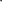 Budynek będzie wyposażony w dodatkowe instalacje telekomunikacyjne i zabezpieczenia elektronicznego z monitoringiem korytarzy.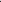 	- instalacja telefoniczna – parter, I p IIp. – w wybranych pomieszczeniach obsługi wg rysunków, instalacja 	dedykowana internetowa (komputerowa) z kabla UTP kat6 – parter (sieć kablowa) Ip, IIp (sieć wi-fi)  wg 	rysunków	- instalacja kamer video (monitoringu korytarzy) z zastosowaniem kamer o szerokokątnym polu widzenie 	przetwornika CCD - parter , Ip, IIp wg rysunków	- instalacja zbiorcza w zlokalizowana będzie w pomieszczeniu serwerowni z połączeniem w kierunku budynku 	głównego szkoły. Połączenie z kabla światłowodowego, typ : wielomodowy, 6 parowy, żyły o przekroju 	50/125.XV. 	Instalacja komputerowa:	W pomieszczeniach holu na poziomie parteru  przewidziano montaż  szafy serwerowej typu 	RAK  wyposażonej w urządzenia typu Switch o ilości portów dobranych wg potrzeb na 	poszczególnych kondygnacjach oraz łączówki telefoniczne.	Rozmieszczenie gniazd telefonicznych RJ 11oraz logicznych 3xRJ 45 pokazano na rysunkach rzutów 	kondygnacji. Będą zamontowane w wielokrotnych ramkach w kanałach kablowych wg kolejności od lewej 	strony: gniazdo ogólne 230V, gniazdo dedykowane dla stacji komputerowej 230V (x3),  gniazdo 	komputerowe 3xRJ 45 (lub mniejsze wg pomieszczeń)  oraz gniazdo telefoniczne RJ (opcjonalnie dla 	pomieszczeń obsługi )	 Przewody instalacji komputerowej skrętka UTP kat. 6 oraz telefonicznej YTKSY 2x2x0,5 prowadzić  	indywidualnie od każdego gniazda do szafy  teletechnicznej zgodnie	z lokalizacją. Od szaf do centrali telefonicznej prowadzić przewód telefoniczny                	YTKSY 100x2x0,5 mm2. Od gniazda komputerowego prowadzić po trzy  przewody UTP kat. 6 do właściwego 	switcha. Oznaczenie wg schematu np. 3D – 3 gniazda RJ45, 3K – 3 gniazda wtykowe 230V	Na poziomie Ip, IIp. zabudować w miejscu wskazanym na rysunkach na wysokości min. 2,0m od poziomu 	posadzki urządzenie sygnałowe sieci bezprzewodowej – punkty dostępu bezprzewodowego (access point) w 	układzie nie pokrywającym się zasięgiem .	Schemat poglądowy strukturalny instalacji komputerowej pokazano na rysunkach.XVI	Tynki, gładzie i okładziny ścian, malowanie.Usuniecie  wykwitów, zacieków, również przy użyciu środków chemicznych - odgrzybianie;Przygotowanie podłoża, wykonanie nowych tynków wewnętrznych kat. III mechanicznie, tynków gładzi jednowarstwowych cementowych, na ścianach z płyt gipsowych gładzi gipsowych dwuwarstwowych;Licowanie ścian do wysokości nie mniejszej niż 2,05 m płytkami odpornymi na plamienie, nasiąkliwości wodnej od 10% do 20%, wraz z wykonaniem wykończenia powierzchni listwami wykończeniowymi itp. Pomieszczenia porządkowe, gastronomiczne, aneksy kuchenne, pomieszczenia higieniczno sanitarne i  WC. Kolorystyka i struktura do uzgodnienia z Zamawiającym na etapie wykonywania przedmiotu zamówienia;   Pozostałe pomieszczenia i korytarze przygotowanie podłoża, co najmniej dwukrotne malowanie ścian farbami lateksowymi zmywalnymi do wysokości nie mniejszej niż 2,05 m (w pomieszczeniach gastronomicznych dodatkowo sufitów), na pozostałych powierzchniach ścian i sufitów co najmniej dwukrotne malowanie farbami emulsyjnymi. Zamawiający będzie uważał za prawidłowo wykonanie malowanie ścian, gdy nie będzie widocznych prześwitów. Kolorystyka do uzgodnienia z Zamawiającym
na etapie wykonywania przedmiotu zamówienia;   Wykonanie pozostałych niezbędnych robót towarzyszących.XVII 		Roboty wewnętrzne – posadzkiWykonanie nowej podłogi na gruncie, wykonanie izolacji, podłoży pod posadzki i warstw wyrównawczych;Wykonanie nowych posadzek z płytek gres co najmniej V klasy ścieralności
w pomieszczeniach o zwiększonym ruchu (na korytarzach, pomieszczeniach gastronomicznych, technicznych higieniczno sanitarnych (w pomieszczeniach z kratkami ściekowymi z właściwymi spadkami
w kierunku odpływu wody celem jej prawidłowego odprowadzenia), recepcji, większych sal, sali przeznaczonych do zajęć zbiorowych itp.) na parterze  na pozostałych powierzchniach co najmniej IV klasy ścieralności; Cokoliki o wysokości 10 cm przy wszystkich powierzchniach podłogi. Płytki należy układać metodą kombinowaną i zwykłą, kolorystyka i struktura do uzgodnienia z Zamawiającym na etapie wykonywania przedmiotu zamówienia;Wykonanie pozostałych niezbędnych robót towarzyszących.Na posadzkach w pomieszczeniach mokrych, gastronomicznych, łącznie z sanitariatami, zostaną położone płytki gresowe ceramiczne o wymiarach min.40x40. W pomieszczeniach z kratkami ściekowymi w podłodze należy zastosować spadki w kierunku tych kratek. W pomieszczeniach sal dydaktycznych płytki gresowe ceramiczne , w pokojach mieszkalnych   wykładzina winylowa heterogeniczna , elastyczna do zastosowań obiektowych. Grubość warstwy użytkowej wykładziny : min. 0,50mm. Grubość całkowita wykładziny: min. 3,3mm . Przed wykonaniem w/w warstw należy odpowiedni przygotować podłoże: skucie istniejącej posadzki (płytek PCV, terakoty) wraz z warstwą kleju, wykonanie wylewki samopoziomującej do rzędnej istniejącej posadzki z lastryka po jego renowacji, wykonanie ostatecznego pokrycia .Renowacja posadzki z lastriko na korytarzach I i II piętra XVIII		Montaż i dostawa różnych pozostałych elementówMontaż balustrad schodowych ze stali nierdzewnej malowanej z pionowymi prętami, pochwytem rurowym lub drewnianym; Kolorystyka i wzór do uzgodnienia z Zamawiającym na etapie wykonanie przedmiotu zamówienia.Dostawa i montaż wyposażenia pomieszczeń higieniczno sanitarnych: pochwyty, pochwyty dla osób niepełnosprawnych, drążki prysznicowe wraz z zasłonkami prysznicowymi, półki prysznicowe, pochwyty
na papier toaletowy, lustra (przy każdej umywalce o wymiarach nie mniejszych niż 50 cm x 50 cm), dozowniki mydła, suszarki  do rąk (w każdej toalecie), szczotki do czyszczenia wc przy każdym ustępie, kosze na śmieci przy każdym ustępie i umywalce. W pomieszczeniach gastronomicznych dozowniki na mydło przy zlewozmywakach, pojemniki na papier. Wyposażenie pomieszczeń higieniczno sanitarnych ze stali nierdzewnej. Wyposażenie do uzgodnienia z Zamawiającym na etapie wykonywania przedmiotu zamówienia. Wykonanie pozostałych niezbędnych robót towarzyszących.XIXI		Przyziemie docieplenieWykopy o ścianach pionowych, czyszczenie hydrościerne powierzchni, przygotowanie podłoża
pod docieplenie, oczyszczenie, uzupełnienie ubytków ścian i tynków zewnętrznych, przygotowanie podłoża pod uszczelnienie – gruntowanie preparatami przeciwwilgociowymi i gruntowanie, docieplenie ścian płytami styropianowymi mocowanymi punktowo, wykonanie izolacji z foli kubełkowej zakończonej listwą wentylacyjną ponad powierzchnią gruntu. Narożniki przy użyciu  profili, warstwy zbrojone
na ścianach. Wykonanie tynków cienkowarstwowych akrylowych.    Przygotowanie podłoża i wykonanie cokołu z płytki klinkierowej w kolorze ceglanym.Wykonanie pozostałych niezbędnych robót towarzyszących.XVIII		Elewacja Przygotowanie podłoża, czyszczenie mechaniczne i zmycie, uzupełnienie tynków, ubytków ścian, ościeży, przygotowanie podłoża – gruntowanie, montaż listw (początkowej, dylatacyjnej, itp.);Ocieplenie ścian płytami styropianowymi o wsp. co najmniej 0,031, grubości co najmniej 25 cm, mocowanymi dodatkowo mechanicznie kołkami.   Wykonanie wyprawy elewacyjnej cienkowarstwowej
z gotowej suchej mieszanki (zaprawa klejowo – szpachlowa, styropian, łączniki fasadowe, zaprawa klejowo szpachlowa, siatka, grunt pod tynk, tynk mineralny); Ocieplenie ościeży z betonu płytami grafitowymi o wsp. co najmniej 0,031 i grubości co najmniej 3 cm. .   Wykonanie wyprawy elewacyjnej cienkowarstwowej z gotowej suchej mieszanki (zaprawa klejowo – szpachlowa, styropian, łączniki fasadowe, zaprawa klejowo szpachlowa, siatka, grunt pod tynk, tynk mineralny);Narożniki przy użyciu profili narożnikowych, siatki zbrojone na ścianach;Wymiana parapetów zewnętrznych na z blachy ocynkowanej;Montaż elementów instalacji wentylacji mechanicznej;Obróbki z blachy z cynku;Dostawa i montaż zewnętrznego daszków systemowych z poliwęglanu komorowego i aluminium, nad każdym wejściem do budynku;Osadzenie drobnych elementów (krat stalowych, kratek wentylacyjnych, balustrad, itp. );Malowanie elewacji farbami silikonowo – hydrofobowymi na podłożu silnie chłonącym. Kolorystyka
do uzgodnienia z Zamawiającym na etapie wykonywania przedmiotu zamówienia; Wykonanie pozostałych niezbędnych robót towarzyszących.Wykonanie zaleceń wynikających z ekspertyzy ornitologicznej XIX		Schody zewnętrzne, chodnik, opaska budynku i pozostałe elementy. Schody zewnętrzne żelbetonowe na podbudowie z chudego betonu, posadowione na fundamentach. Schody zewnętrzne oraz strefa wejściowa obłożone mrozoodpornym, antypoślizgowym lastryko wibrowanym z zabezpieczeniami antypoślizgowymi;Chodnik wraz z dojściem (na teren placu przez furtkę przy budynku) z kostki betonowej (szaro piaskowej
i brunatno czerwonej) 8 cm z obrzeżami betonowymi, na zaprawie cementowo – piaskowej 5 cm, 
na podbudowie z kruszywa łamanego co najmniej 15 cm, warstwa odsączająca z pisaku 15 cm. 
Chodnik wraz z podjazdem dla osób niepełnosprawnych na ścianie szczytowej budynku – elewacja południowa; Wykonanie opaski żwirowej wokół budynku o głębokości ok. 80 cm i szerokości od 60 cm do 80 cm
ze spadkiem od strony budynku, ograniczonej krawężnikami betonowymi;     Montaż balustrad i pochwytów systemowych przy schodach i podjeździe dla niepełnosprawnych
co najmniej ze stali nierdzewnej malowanej proszkowo.Montaż furtki o szerokości co najmniej 1,5 m zabezpieczonej co najmniej przez  2 krotne malowanie. Furtka z klamką, zamkiem i trzema kompletami kluczy.Wykonanie pozostałych niezbędnych robót towarzyszących.XX	 	Działania Promocyjne w zakresie realizacji Projektu „Rewitalizacja budynku Internatu i terenu przyległego Zespołu Szkół Ekonomiczno – Technicznych w Rakowicach Wielkich”Dostawa i montaż tablicy informacyjnej i pamiątkowej na stelażu rurowym ze stali zabezpieczonej
co najmniej przez malowanie, montowanym na fundamentach. Tablice sporządzone zgodnie z wytycznymi w zakresie promocji Projektu w ramach RPO WD na lata 2014 – 2020, dla umów
o dofinansowanie podpisanych od dnia 01.01.2018 r; Przestrzeganie zasad promocji Projektu;Link do wytycznych w zakresie Promocji Projektu http://rpo.dolnyslask.pl/realizuje-projekt/poznaj-zasady-promowanie/zasady-promocji-i-oznakowania-projektow-umowy-podpisane-od-1-stycznia-2018-roku/XXI	 	Pozostałe robotyWykonanie pozostałych robót niezbędnych do wykonania przedmiotu zamówienia zgodnie z zasadami wiedzy technicznej, sztuką budowlaną i aktualnie obowiązującymi przepisami prawa.  Wykonanie robót związanych z uzupełnieniem gruntu po karczowaniu pni  i niwelacja terenu. Wykonanie trawników siewem.  Przez sformułowanie  ”Wykonanie pozostałych niezbędnych robót towarzyszących” należy rozumieć  wszystkie roboty, które wynikają ze sztuki  budowlanej, a są niezbędne do wykonania inwestycji wg załączonej dokumentacji  projektowej . Szczegółowe rozwiązania znajduję się w załączonej dokumentacji projektowej.:Projekt budowlany;Projekt wykonawczy przebudowy budynku internatu Zespołu szkół Ekonomiczno Technicznych w ramach – robót termomodernizacyjnych;Specyfikacja Techniczna Wykonania i Odbioru Robót Budowlanych;Ekspertyza ornitologiczno chiropterylogiczna ; stanowiącej załącznik do niniejszej SIWZ	Jeżeli gdziekolwiek w opisie przedmiotu zamówienia (tj., projekcie budowlanym, projekcie wykonawczym i specyfikacji technicznej wykonania i odbioru robót oraz zakresie rzeczowym przedsięwzięcia), Zamawiający wskazał znaki towarowe, patenty lub pochodzenie, źródło lub szczególny proces lub wskazał nazwy materiałów lub nazwy producentów lub innych opisów, które wskazywałyby na konkretną rzecz lub konkretnego producenta, czy dostawcę, oznacza to zapis przykładowy (wskazanie na typ/model). Nazwy mają na celu określenie klasy produktu i służą ustaleniu standardu, nie wskazują natomiast na konkretny wyrób lub konkretnego producenta. Zgodnie z art. 29 ust. 3 Pzp Zamawiający dopuszcza zastosowanie rozwiązań równoważnych, tzn. o porównywalnych parametrach technicznych, jakościowych i funkcjonalnych, które posiadają parametry nie gorsze od wskazanych. Wykonawca, który powołuje się na rozwiązanie równoważne opisywane przez Zamawiającego, jest obowiązany wykazać, że oferowane przez niego materiały, wyroby, urządzenia spełniają wymagania określone przez Zamawiającego (art. 30 ust. 5 Pzp). Zamawiający, w przypadku zaoferowania materiałów, wyrobów, urządzeń równoważnych, zastrzega sobie prawo do żądania od Wykonawcy próbek zaoferowanego materiału bądź wyrobu równoważnego, odpowiednich dokumentów opisujących parametry techniczno-jakościowe, wymagane prawem certyfikaty lub inne dokumenty dopuszczające dane materiały, wyroby, urządzenia do użytkowania, pozwalające jednoznacznie stwierdzić, że są one równoważne. Jeżeli gdziekolwiek w opisie przedmiotu zamówienia (tj. (tj. w przedmiarze robót, projekcie budowlanym, projekcie wykonawczym i specyfikacji technicznej wykonania i odbioru robót oraz zakresie rzeczowym przedsięwzięcia) Zamawiający odniósł się do norm, europejskich ocen technicznych, aprobat, specyfikacji technicznych i systemów referencji technicznych, o których mowa w art. 30 ust. 1 pkt. 2 i ust. 3, zamawiający dopuszcza rozwiązania równoważne opisanym. Zapis ten dotyczy wszystkich miejsc, w których przywołano powyższe odniesienia.Pozostałe obowiązki Wykonawcy Obowiązkiem Wykonawcy będzie w terminie do 10 dni od dnia podpisania umowy przygotowanie,
w uzgodnieniu z Inspektorem Nadzoru oraz Zamawiającym, przedłożenie harmonogramu rzeczowo-finansowego. Harmonogram rzeczowo finansowy winien:być sporządzony w układzie kwartalnym z podziałem na elementy robót zgodne ze szczegółowym kosztorysem oraz z podziałem na poszczególne elementy robót tak aby była możliwość fakturowania częściowego
za wykonany element zgodnie z opisem przedmiotu zamówienia pkt. od. I do XXI  Przy czym Zamawiający dopuszcza dodatkowy podział wyżej wymienionych pozycji na poszczególne piętra budynku oraz w przypadku pozycji nr II Wykonanie robót rozbiórkowych i demontażowych, ich poszczególne przyporządkowanie
do pozostałego zakresu robót wymienionych w pozycjach od III do XXI Zamawiający dopuszcza sukcesywną dostawę wraz montażem poszczególnych urządzeń w maksymalnie dwóch dostawach;zawierać szacowanie przerobu i płatności (brutto) w układzie kwartalnym, począwszy do dnia podpisania umowy z Zamawiającym;zawierać harmonogram płatności jako sumę należności za wszystkie roboty realizowane w danym kwartale odrębnie dla każdego elementu robót oraz całości zadania,uwzględniać daty rozpoczęcia robót, czas na ich wykonanie oraz z uwzględniać daty zakończenia tych robót,
z dokładnością do kolejnego kwartału;przy planowaniu robót winna być uwzględniona kolejność i terminy wykonania robót budowlanych zawarte
w załączonej Ekspertyzie ornitologiczno – chiropterologicznej dla planowanego przedsięwzięcia oraz zasad prowadzenia poszczególnych robót w Decyzji RDOŚ;Przy czym w planowaniu czasu potrzebnego na wykonanie poszczególnych elementów robót Wykonawca uwzględni przerwy wynikające z przyczyn technologicznych i atmosferycznych, typowych dla okresu jesienno – zimowo – wiosennego, itp. oraz inne okoliczności mogące mieć wpływ na terminowość wykonania Umowy
i zagwarantuje etapowanie wykonania przedmiotu;zawierać kolejność, w jakiej Wykonawca winien prowadzić roboty budowlane stanowiące przedmiot Umowy; terminy wykonywania, daty rozpoczęcia i zakończenia robót składających się na przedmiot Umowy w zakresie niezbędnym do zachowania ciągłości robót budowlanych,kolejność wykonywania poszczególnych robót winna być uzgodniona z Inspektorem Nadzoru i Zamawiającym, celem wykonania w pierwszej kolejności robót dla poszczególnych elementów wymagających natychmiastowej interwencji oraz zabezpieczenia terminowości wykonania przedmiotu zamówienia. Założenia do Harmonogramu rzeczowo finansowego: Wykonawca:płatność za zakończony element robót;4 płatności przejściowe  do wysokości 70% ,   płatność końcowa ,  rozpoczęcie robót w 2019 roku;płatność, zakończenie robót w 2019 roku.Każdy zakończony element, winien uwzględniać prace porządkowe oraz doprowadzające teren wokół
do stanu pierwotnego. Nie będą odbierane elementy nie zakończone całkowicie wraz z wykonaniem niezbędnych robót towarzyszących - porządkowych.  Dla planowanego przedsięwzięcia została opracowana ekspertyza ornitologiczno – chiropterologiczna, dodatkowo Zamawiający wystąpił o wydanie do  Regionalnego Dyrektora Ochrony Środowiska we Wrocławiu o wydanie zezwolenia na odstępstwo od zakazów w stosunku do gatunków dziko występujących zwierząt objętych ochroną
w związku z realizacją Projektu. Obowiązkiem Wykonawcy będzie wykonywanie robót zgodnie z wytycznymi określonymi w ww. dokumentach oraz wypełnienie obowiązków w nich narzuconych wykonanie i montaż domków dla ptaków, przestrzeganie terminów i sposobu wykonywania prac.      Zapewnienie bieżącej i powykonawczej obsługi geodezyjnej.Przygotowanie i zabezpieczenie terenu budowy zgodnie z wymogami prawa budowlanego Prowadzenie robót zgodnie z przepisami o ochronie środowiska, w tym również właściwe zagospodarowanie odpadów zgodnie z aktualnie obowiązującymi przepisami prawa w tym zakresie.Przywrócenie terenu do stanu pierwotnego, w szczególności zakresie przywrócenia stanu wykorzystywanych
w trakcie realizacji zadania dróg i terenów dojazdowych oraz terenów wykorzystywanych jako zaplecze budowy. W przypadku, gdy w dokumentacji projektowej opisano materiały lub urządzenia za pomocą podania nazwy
ich producenta, patentów lub pochodzenia, to w odniesieniu do tych materiałów lub urządzeń Zamawiający dopuszcza ujęcie w ofercie, a następnie zastosowanie innych równoważnych materiałów lub urządzeń
pod warunkiem posiadania przez nie parametrów nie gorszych niż te materiały lub urządzenia (równoważnych), które one zastępują. W takiej sytuacji Zamawiający wymaga złożenia stosownych dokumentów, uwiarygodniających te materiały lub urządzenia.W przypadku powołania się w dokumentacji projektowej na polskie normy, Zamawiający dopuszcza wykonanie przedmiotu zamówienia na podstawie równoważnych norm europejskich, lub aktualnie obowiązujących przepisów prawa  w danym zakresie.  Wykonawca winien uwzględnić wszystkie ewentualne roboty dodatkowe nie ujęte w SIWZ i dokumentacji projektowej konieczne do wykonania ze względu na sztukę budowlaną, zasady wiedzy technicznej i obowiązujące przepisy prawa.Zamawiający wymaga, aby Wykonawca uczestniczył w zebraniu i zapoznał się w sposób szczegółowy ze stanem istniejącym, placem budowy i jego otoczeniem. Wątpliwości wynikające z wizji lokalnej, Wykonawca musi wyjaśnić z Zamawiającym przed złożeniem oferty. Zaniechanie uczestnictwa w ww. zebraniu przez Wykonawcę następuje na jego ryzyko i odpowiedzialność.Z uwagi na fakt, iż oferowana przez Wykonawcę cena jest ceną ryczałtową, Wykonawca winien dokonać lustracji terenu oraz zapoznać się dokładnie z zapisami niniejszej SIWZ oraz dokumentacji projektowych stanowiących złącznik do niniejszego postępowania w celu rzetelnego przygotowania wyceny wynagrodzenia ryczałtowego, kosztorysu ofertowego (warunek konieczny do podpisania umowy z wybranym Wykonawcą robót budowlanych) oraz prawidłowości wykonania robót budowlanych na etapie realizacji zadania.Wykonawca ma obowiązek wyjaśnić z Zamawiającym wszystkie wątpliwości w stosunku do zakresu zawartego
w dokumentacji projektowej oraz niniejszej SIWZ przed złożeniem ofert. Po złożeniu oferty, Zamawiający będzie uważał, że Wykonawca nie ma wątpliwości i uwag w stosunku do zakresu ujętego w specyfikacji.L.p.Nazwa WykonawcyAdres WykonawcyL.p.Nazwa WykonawcyAdres Wykonawcyl.p.Imię i nazwisko osoby, która będzie uczestniczyć w wykonywaniu zamówieniaKwalifikacje zawodowe (rodzaj i nr uprawnień)DoświadczenieDoświadczeniePodstawa dysponowania
 tymi osobami(np. umowa o pracę, 
umowa zlecenie, umowa o dzieło)Podstawa dysponowania
 tymi osobami(np. umowa o pracę, 
umowa zlecenie, umowa o dzieło)1.......................... (Kierownik Budowy)Wykształcenie……………………………………………….Uprawnienia budowlane
do kierowania robotami
w specjalności…………………… ……………………………………………………………………………………………………………… bez ograniczeń Nr…………………………………………….Wydane przez…………………………………………………………………………………………., data uzyskania uprawnień …………………………………………………………………………………………………..Doświadczenie:Na potwierdzenie warunku z pkt. 8.3.2.1a:1. ……………………………………………………………………………………………………………………………………(nazwa zadania,  pow. budynku, wartość robót, usytuowanie, nazwa podmiotu zlecającego zadanie,)………………………………………………………………………………………(wartość zadania)……………………………………………………………………………………..(powierzchnia użytkowej budynku)………………………………………………………………………………………(sprawowana funkcja: kierowanie/nadzorowanie)Doświadczenie:Na potwierdzenie warunku z pkt. 8.3.2.1a:1. ……………………………………………………………………………………………………………………………………(nazwa zadania,  pow. budynku, wartość robót, usytuowanie, nazwa podmiotu zlecającego zadanie,)………………………………………………………………………………………(wartość zadania)……………………………………………………………………………………..(powierzchnia użytkowej budynku)………………………………………………………………………………………(sprawowana funkcja: kierowanie/nadzorowanie)dysponuję* -Wykonawca winien podać podstawę dysponowania…………………………………………………………….(np. umowa o pracę, umowa zlecenie, umowa o dzieło)lubbędę dysponował * -(Wykonawca winien załączyć do oferty oryginał pisemnego zobowiązania podmiotu udostępniającego)*skreślić niewłaściwedysponuję* -Wykonawca winien podać podstawę dysponowania…………………………………………………………….(np. umowa o pracę, umowa zlecenie, umowa o dzieło)lubbędę dysponował * -(Wykonawca winien załączyć do oferty oryginał pisemnego zobowiązania podmiotu udostępniającego)*skreślić niewłaściwe2.......................... (Kierownik robót elektrycznych)Wykształcenie……………………………………………….Uprawnienia budowlane
do kierowania robotami
w specjalności…………………… ……………………………………………………………………………………………………………… bez ograniczeń Nr…………………………………………….Wydane przez…………………………………………………………………………………………., data uzyskania uprawnień …………………………………………………………………………………………………..Doświadczenie:Na potwierdzenie warunku z pkt. 8.3.2.1.b:1. ……………………………………………………………………………………………………………………………………(nazwa zadania,  pow. budynku, wartość robót, usytuowanie, nazwa podmiotu zlecającego zadanie,)………………………………………………………………………………………(wartość zadania)……………………………………………………………………………………..(kubatura budynku)………………………………………………………………………………………(sprawowana funkcja: kierowanie/nadzorowanie)Doświadczenie:Na potwierdzenie warunku z pkt. 8.3.2.1.b:1. ……………………………………………………………………………………………………………………………………(nazwa zadania,  pow. budynku, wartość robót, usytuowanie, nazwa podmiotu zlecającego zadanie,)………………………………………………………………………………………(wartość zadania)……………………………………………………………………………………..(kubatura budynku)………………………………………………………………………………………(sprawowana funkcja: kierowanie/nadzorowanie)dysponuję* -Wykonawca winien podać podstawę dysponowania…………………………………………………………….(np. umowa o pracę, umowa zlecenie, umowa o dzieło)lubbędę dysponował * -(Wykonawca winien załączyć do oferty oryginał pisemnego zobowiązania podmiotu udostępniającego)*skreślić niewłaściwedysponuję* -Wykonawca winien podać podstawę dysponowania…………………………………………………………….(np. umowa o pracę, umowa zlecenie, umowa o dzieło)lubbędę dysponował * -(Wykonawca winien załączyć do oferty oryginał pisemnego zobowiązania podmiotu udostępniającego)*skreślić niewłaściwe3......................... (Kierownik robót sanitarny)Wykształcenie……………………………………………….Uprawnienia budowlane
do kierowania robotami
w specjalności…………………… ……………………………………………………………………………………………………………… bez ograniczeń Nr…………………………………………….Wydane przez…………………………………………………………………………………………., data uzyskania uprawnień …………………………………………………………………………………………………..Doświadczenie:Na potwierdzenie warunku z pkt. 8.3.2.1.c:1. ……………………………………………………………………………………………………………………………………(nazwa zadania,  pow. budynku, wartość robót, usytuowanie, nazwa podmiotu zlecającego zadanie,)………………………………………………………………………………………(wartość zadania)……………………………………………………………………………………..(kubatura budynku)………………………………………………………………………………………(sprawowana funkcja: kierowanie/nadzorowanie)Doświadczenie:Na potwierdzenie warunku z pkt. 8.3.2.1.c:1. ……………………………………………………………………………………………………………………………………(nazwa zadania,  pow. budynku, wartość robót, usytuowanie, nazwa podmiotu zlecającego zadanie,)………………………………………………………………………………………(wartość zadania)……………………………………………………………………………………..(kubatura budynku)………………………………………………………………………………………(sprawowana funkcja: kierowanie/nadzorowanie)dysponuję* -Wykonawca winien podać podstawę dysponowania…………………………………………………………….(np. umowa o pracę, umowa zlecenie, umowa o dzieło)lubbędę dysponował * -(Wykonawca winien załączyć do oferty oryginał pisemnego zobowiązania podmiotu udostępniającego)* skreślić niewłaściwedysponuję* -Wykonawca winien podać podstawę dysponowania…………………………………………………………….(np. umowa o pracę, umowa zlecenie, umowa o dzieło)lubbędę dysponował * -(Wykonawca winien załączyć do oferty oryginał pisemnego zobowiązania podmiotu udostępniającego)* skreślić niewłaściweL.p.Nazwa WykonawcyAdres WykonawcyAdres WykonawcyL.p.Rodzaj i zakres robót budowlanych z podaniem powierzchni użytkowej budynku, Wartość robót w złData wykonania:początek (data)koniec (data)Podmiot na rzecz którego zamówienie wykonano  (nazwa, adres)Dowody określające czy roboty budowlane zostały wykonane należycie, w szczególności informacje o tym, czy roboty zostały wykonane zgodnie z przepisami prawa budowlanego i prawidłowo ukończone1234lpOpis zamierzenia , lokalizacja,powierzchnia użytkowa,  zakres rzeczowy, wartość Termin wykonaniaNazwa , adres dane kontaktowe inwestoralpOpis zamierzenia , lokalizacja,użytkowa,  zakres rzeczowy, wartość, Termin wykonaniaNazwa , adres dane kontaktowe inwestoralpOpis zamierzenia , lokalizacja,powierzchnia użytkowa,  zakres rzeczowy, wartośćTermin wykonaniaNazwa , adres dane kontaktowe inwestoraPodpis---------------------------------------------Podpis ---------------------------------------------Podpis---------------------------------------------Podpis---------------------------------------------....................................................(data podpis Koordynatora inspektorów nadzoru inwestorskiego)....................................................(data i podpis przedstawiciela Zamawiającego)..................................................(data i podpis przedstawiciela Wykonawcy)Lp.Rodzaj elementuUwagi........................................................(data i podpis Koordynatora inspektorów nadzoru inwestorskiego).....................................................(data i podpis przedstawiciela Zamawiającego)..................................................(data i podpis przedstawiciela Wykonawcy)Zamawiający:Powiat Lwóweckiul. Szpitalna 4 59-600 Lwówek Śl.Adres do korespondencji:………………………………………………………………………………………………………Adres e-mail: …………………………………..Fax: ………………………………………………Wykonawca:………………………………..………………………………..………………………………..……………………………….Adres do korespondencji:………………………………………………………………………………………………………Adres e-mail: …………………………………..Fax: ………………………………………………GWARANT:ZAMAWIAJĄCY:Wykonawca:………………………………………………………………………………………………………Zamawiającego:……………………………………………………………………………………………..Nazwa zadania: ……………………………………………………………………………………….Materiał/ urządzenie / nr pozycji przedmiaru:Producent:Miejsce wbudowania:Załączniki (deklaracje, aprobaty, itp.) 